Smart Professional Surveillance System User’s Manual                                                     Version 1.16.0Table of Contents1.	Overview and Environment	11.1	Overview	11.2	Performance	11.3	Environments	12.	Installation and Upgrade	22.1	Installation	22.2	Un-installation	53.	Setting	73.1	Login Interface	73.2	Homepage	83.3	General	83.3.1	File Path	103.3.2	Alarm	113.3.3	Version	123.4	Account	123.4.1	Add role	123.4.2	Add user	143.5	Device Manager	153.6	Device CFG	203.6.1	General	203.6.1.1	Network	203.6.1.2	Remote	213.6.1.3	Encode	233.6.1.4	Image	263.6.1.5	PTZ Control	263.6.2	Event	273.6.2.1	Video Detect	273.6.2.2	Alarm	313.6.2.3	Abnormality	353.6.2.4	Smart Config	383.6.3	Record/Storage	423.6.3.1	Schedule	423.6.3.2	Disk	443.6.4	Maintenance	463.6.4.1	Account	463.6.4.2	Maintenance	493.6.4.3	WEB	523.7	Alarm Setup	533.7.1	Set Alarm Scheme	533.7.2	Enable/Disable/Export Scheme	583.8	Tour &Task	583.9	PC-NVR	613.10	Video Wall Configuration	654.	Basic Operation	694.1	Liveview	694.1.1	Real-time Liveview	694.1.2	Record	724.1.3	Snapshot	724.1.4	E-Map	734.1.4.1	Edit E-Map	734.1.4.2	Preview E-Map	754.1.5	Fisheye	794.1.6	Smart Alarm	794.1.7	Smart Track	844.1.8	PTZ	874.1.8.1	Preset	884.1.8.2	Tour	894.1.8.3	Pan	894.1.8.4	Scan	904.1.8.5	Pattern	904.1.8.6	Aux	904.2	Playback	904.2.1	Playback Device Record	924.2.2	Playback Local Record	964.2.3	Export	964.2.4	Fisheye Playback	974.3	Alarm Manager	984.4	Video Talk	1004.4.1	VTS Center	1004.4.2	Monitor	1014.4.3	Talk	1024.4.4	Announcement	1074.4.5	Info Search	1084.4.6	Issue Card	1094.5	Access	1114.5.1	Console	1114.5.1.1	Organizations/Zones	1124.5.1.2	List/View	1164.5.1.3	Event	1194.5.2	User Management	1194.5.2.1	Department Management	1204.5.2.2	User Management	1214.5.3	Permission Management	1264.5.3.1	Door Group Right	1264.5.3.2	User Right	1294.5.3.3	First Card Unlock	1304.5.3.4	Multi-door Lock	1314.5.3.5	Anti-pass Back	1324.5.3.6	Inter-door Lock	1334.5.3.7	Remote Verification	1344.5.3.8	Period Setup	1344.5.3.9	Holiday Setup	1354.5.4	Event Configuration	1364.5.5	Log	1404.5.6	Attendance	1414.5.6.1	Attendance	1414.5.6.2	User Shift	1444.5.6.3	Report Search	1475.	Extension	1485.1	Video Wall	1485.2	Data Report	1495.3	Log	150WelcomeThank you for using our Smart Professional Surveillance System (SmartPSS)!This user’s manual is designed to be a reference tool for operation of your system. Here you can find detailed operation information about SmartPSS.Overview and Environment OverviewSmartPSS is an abbreviation for Smart Professional Surveillance System. The software is to manage small quantity security surveillance devices. It releases with the device and does not support the products from other manufacturers. It has the following features:View real-time video of several camera channels.View the playback video files from various cameras. Support multiple scheduled arms to realize auto PC guard. Support e-map; you can clearly view and manage all device locations. Video wall plan setup and can output video wall video at the same time. Support extension applications, can send out alarm information to external programs. Performance System max supports 36-channel at CIF resolution. Each storage server max supports to save 32-channel videoEnvironments For PC there SmartPSS is installed.Installation and UpgradeInstallationDouble click “Smart-PSS_Eng_IS_VX.XX.X.exe” to begin installation. See Figure 2-1.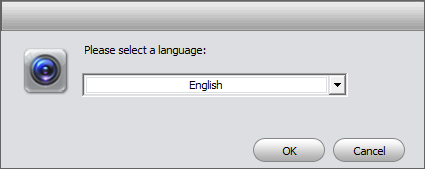 Figure 2-1Select installation language from the dropdown list and then click OK button to go to Welcome interface. See Figure 2-2.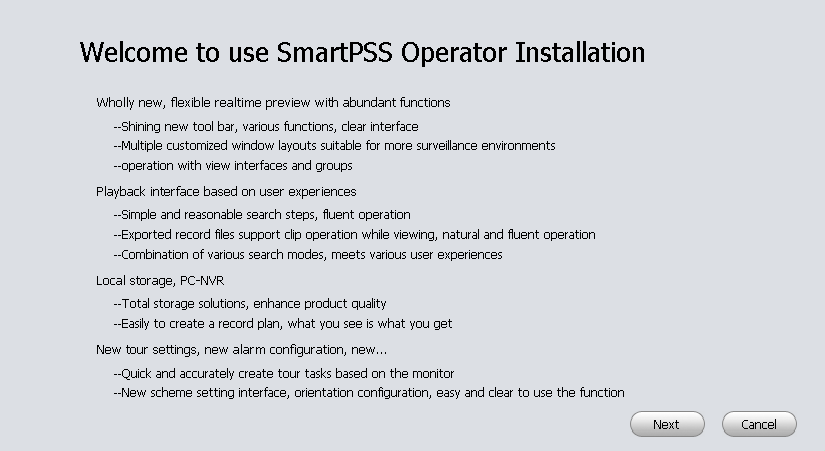 Figure 2-2Click next button, you can see an interface is shown as in Figure 2-3. Here you can view End User License Agreement. 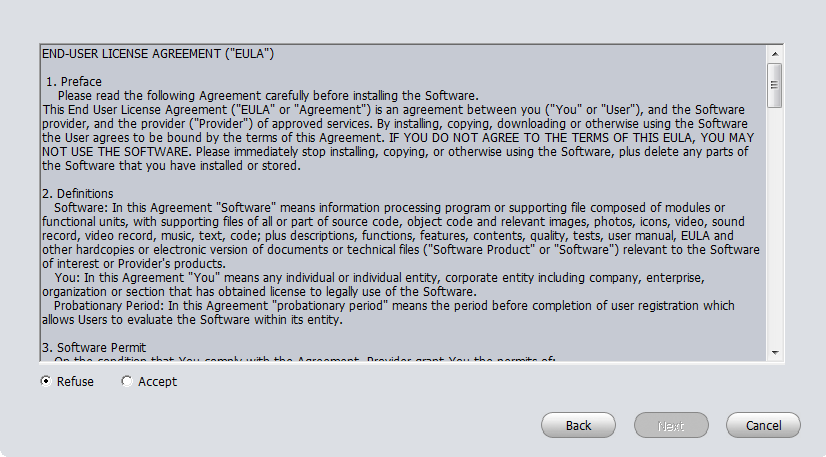 Figure 2-3Please check the Accept item and then click Next button to continue. System pops up module installation dialogue box. See Figure 2-4.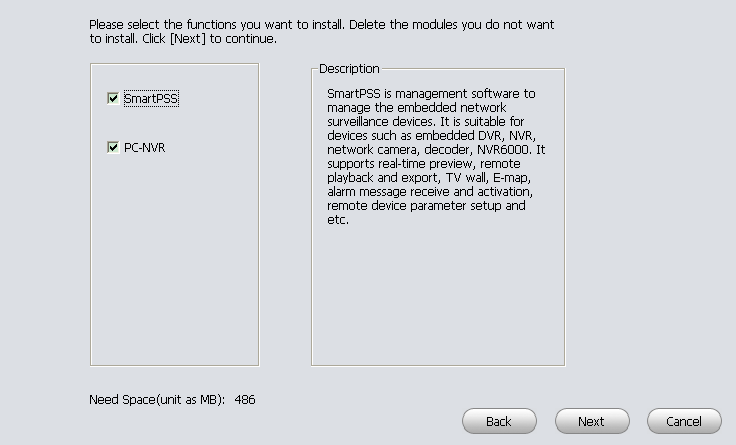 Figure 2-4Check SmartPSS item and then click Next button, you can see there is an interface asking you to specify installation path. See Figure 2-5.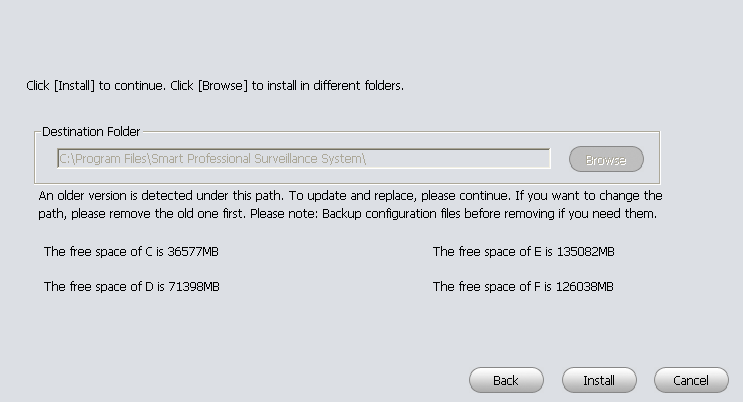 Figure 2-5After you select installation path click Next button, system begins installation. The interface is shown as in Figure 2-6.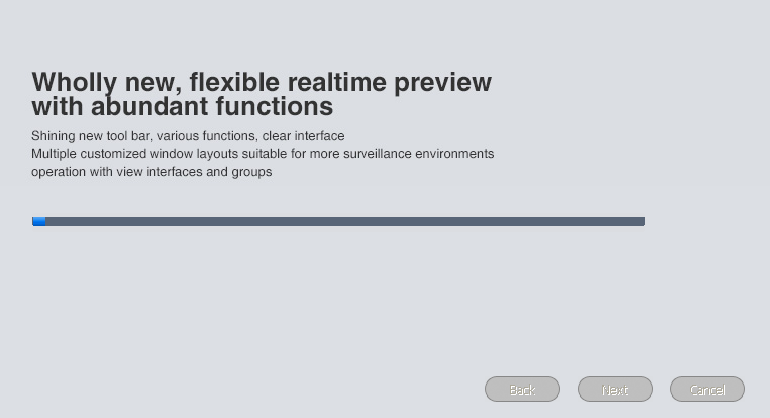 Figure 2-6During the installation process, you can click Cancel button to exit. After installation, you can see an interface is shown as below. See Figure 2-7.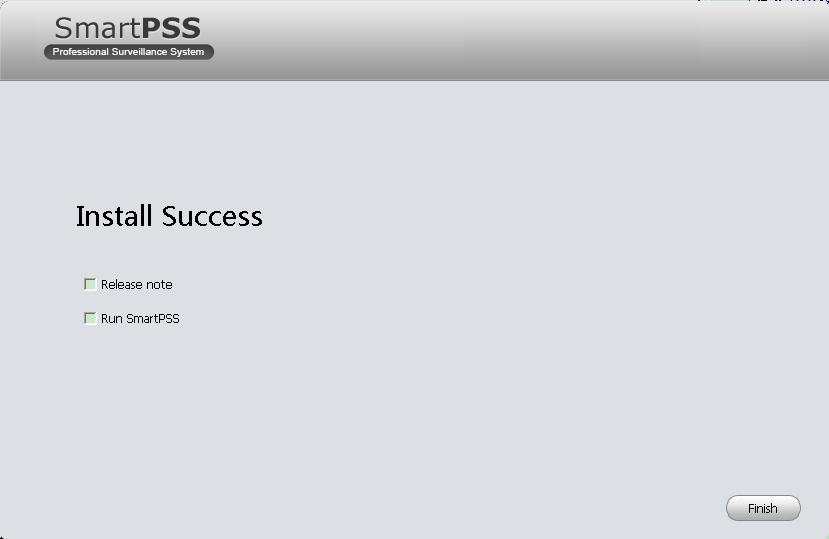 Figure 2-7Click Finish button, you can complete the installation.Un-installationFrom Start -> All programs->SmartPSS, select Uninstall SmartPSS item.  System pops up the following dialogue box. See Figure 2-8. 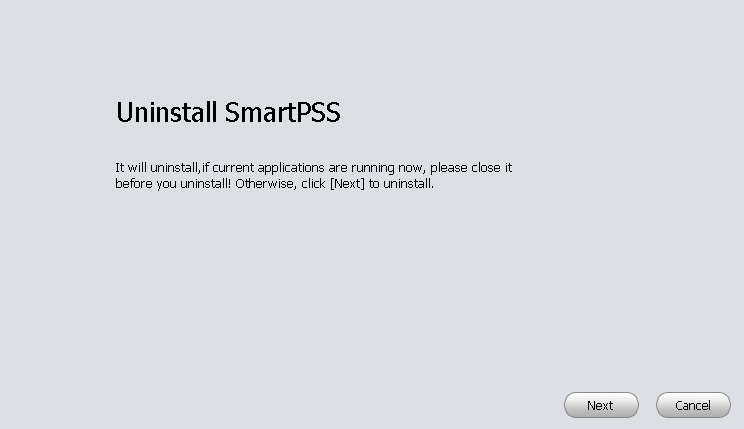 Figure 2-8Click Next button, you can see an interface shown as in Figure 2-9.Check the box here to remove SmartPSS. You can check the box to remove PC-NVR too. Click Uninstall button to remove.  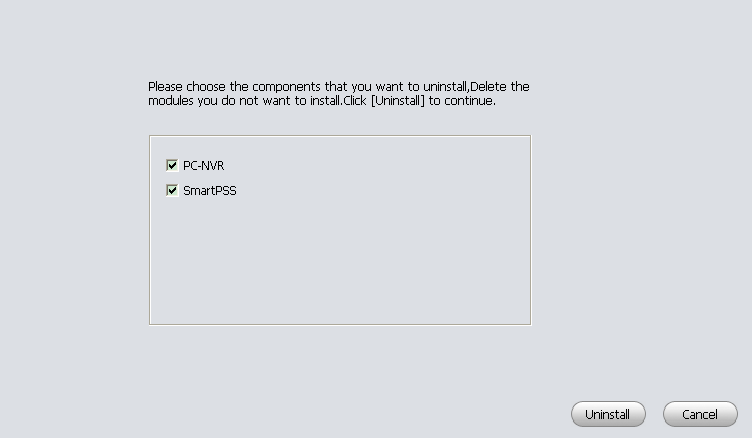 Figure 2-9Setting Double click SmartPSS icon, you can go to the login interface.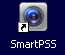 Login Interface Login interface is shown as in Figure 3-2.User name: Input the user account Password: Please input corresponding password to log in. OK: Click this button, system can verify the account and then enter the software homepage. (First time login shows device interface.)Cancel: Click this button to exit login interface. Note:If it is your first time to run the SmartPSS program, you need to set admin password, see Figure 3-1. 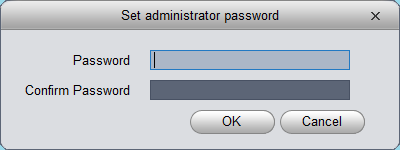 Figure 3-1System initial username is “admin”, but initial password is set by user. You can memory your password, so that when you can log in the next time, you do not need to input user name and password. Please note this function is for your convenient only.  Do not enable this function in public PC.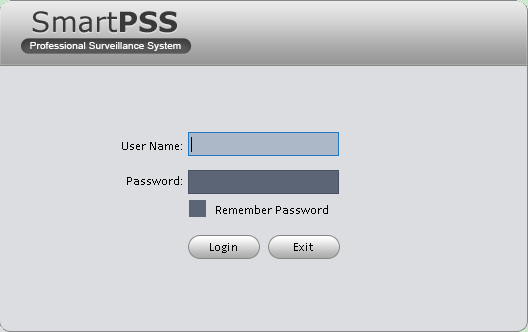 Figure 3-2Homepage Click Login button, system begins verifying user name and password and then go to the homepage. See Figure 3-3.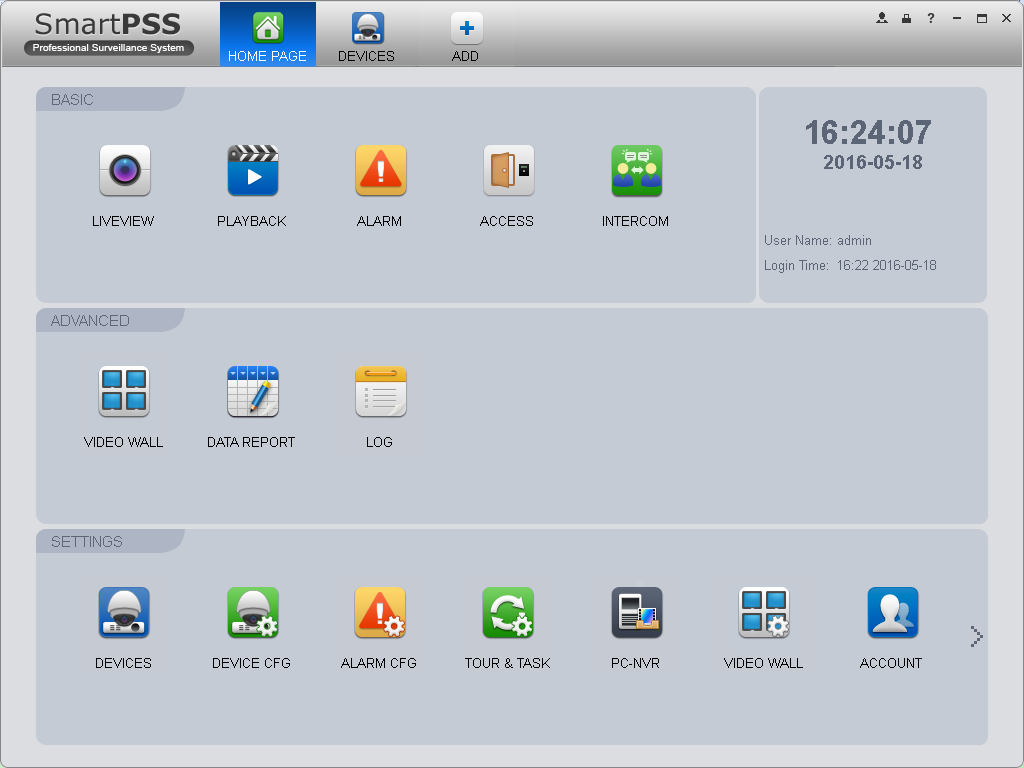 Figure 3-3Please refer to the following sheet for detailed information. General If it is your first time to login the SmartPSS, you need to set system parameter. It includes network performance, log save time, login SmartPSS or not, picture and record saved path. Please follow the steps listed below. Click the  button; you can go to the general interface. See Figure 3-4. 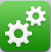 It is to set capability, language, time and etc. 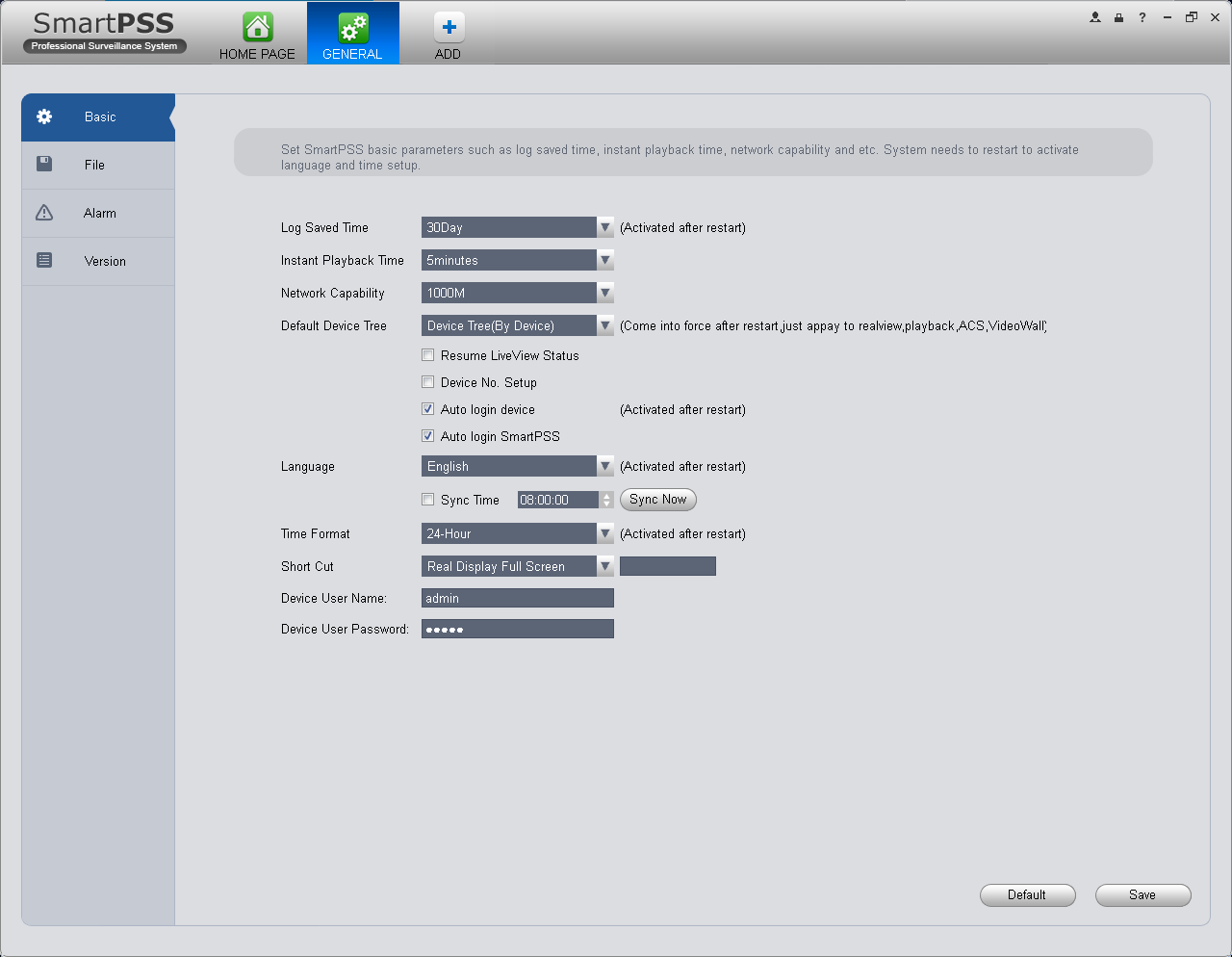 Figure 3-4Please refer to the following sheet for detailed information. File Path File configuration interface is shown as below. See Figure 3-5.Here you can set snapshot picture and record file default save path. Configuration file path: It is to import or export configuration file. If you change path to D disk, you can export current software user information to D disk. If current software has installed at the D disk, you can import user information to current software. 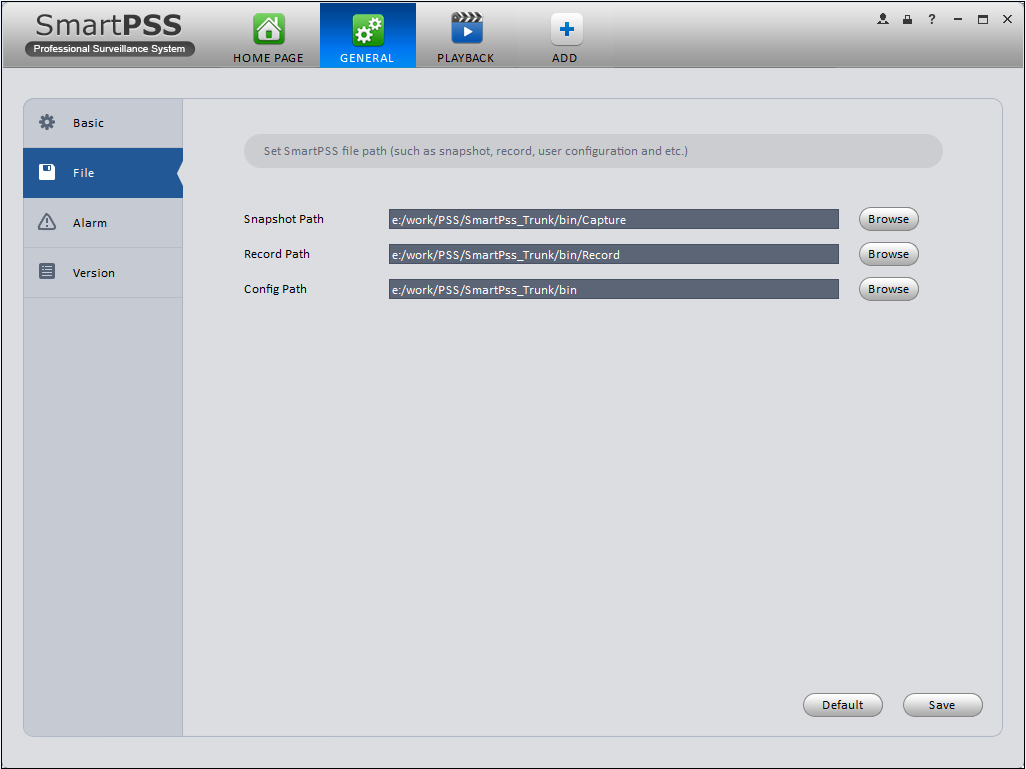 Figure 3-5Alarm It is to set alarm prompt audio. The interface is shown as below. See Figure 3-6. Configure alarm type prompt. Click Save.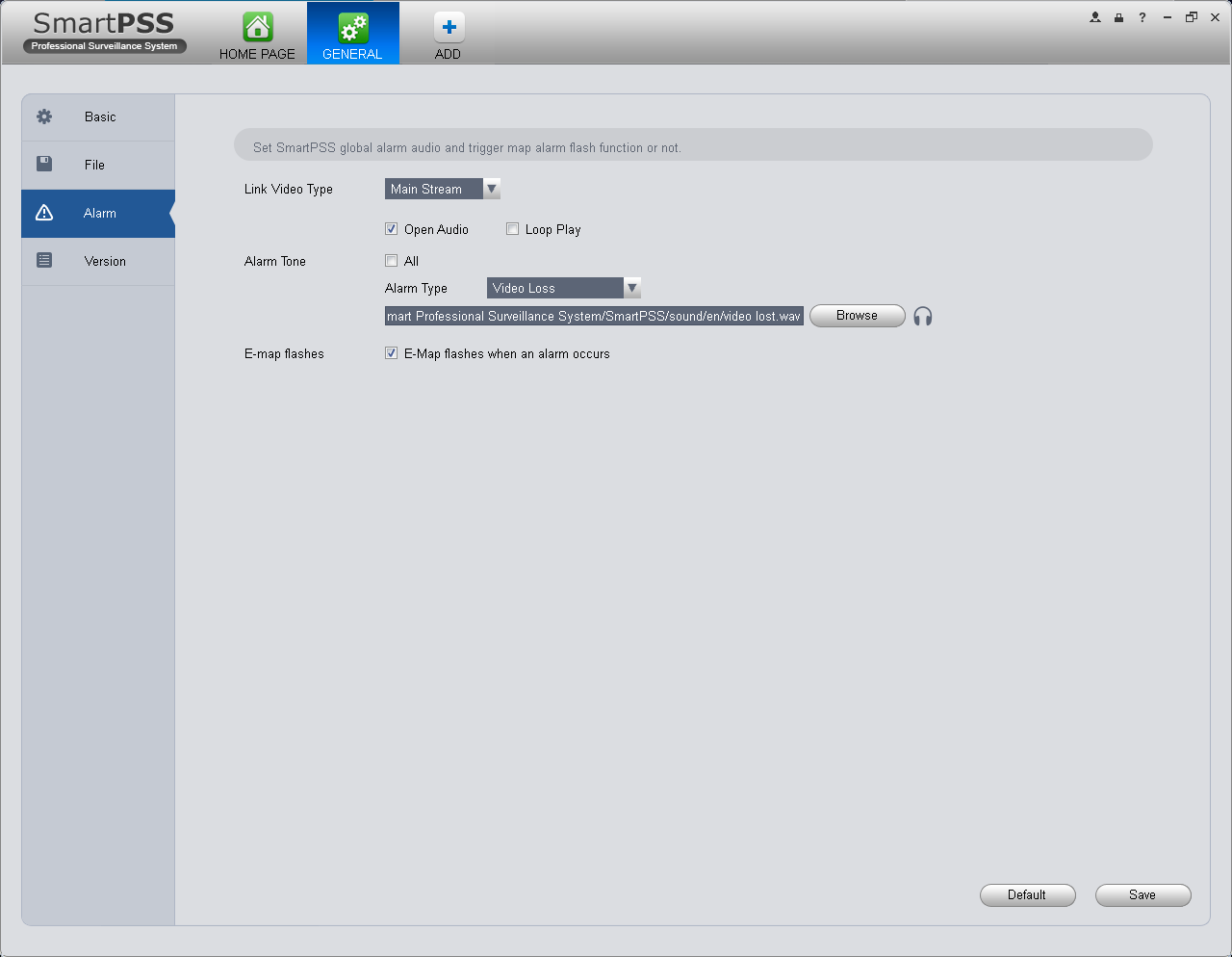 Figure 3-6TipsYou can click Default button to restore factory default setup. User config file storage path is used to import and export user config file. If current user config file storage path is modified to other path, then it means all users’ config info are exported. If user re-install, he can export previous all user’s config info to current client. If he re-install the software and import previously exported user config info, after being saved, original user config info will be successfully imported into current client. Version Click the version button; you can go to the following interface. Here you can view software version information. AccountHere you can add, modify or delete a user. Add roleClick  in the Settings pane, and then click role button, you can go to the following interface. See Figure 3-7.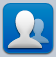 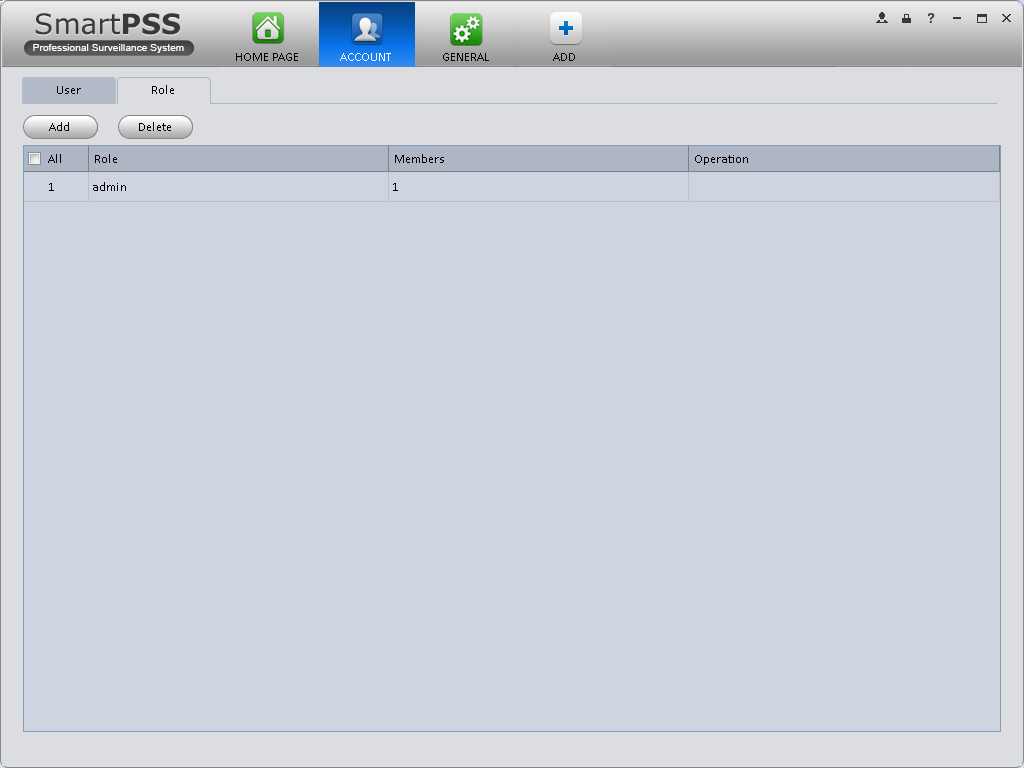 Figure 3-7Click Add button, the interface is shown as in Figure 3-8.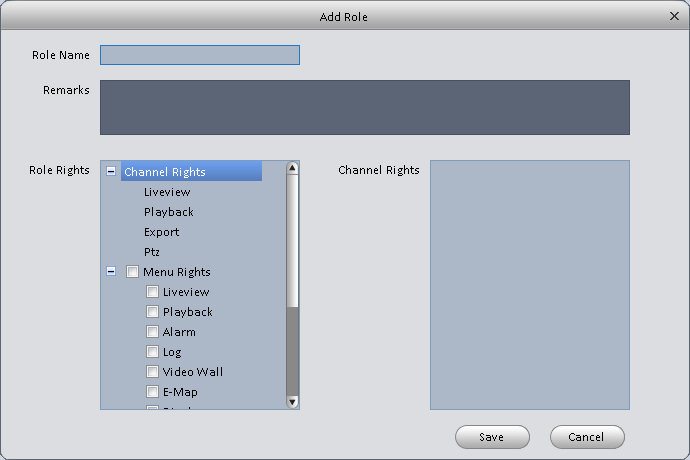 Figure 3-8Please input a role name and check the corresponding role rights. You can input some reference information if necessary. Click Save button. TipsSelect a role and then click Modify/Delete button to modify or delete a role. Add user Click  in the Settings pane, and then click user button, you can go to the following interface. See Figure 3-9.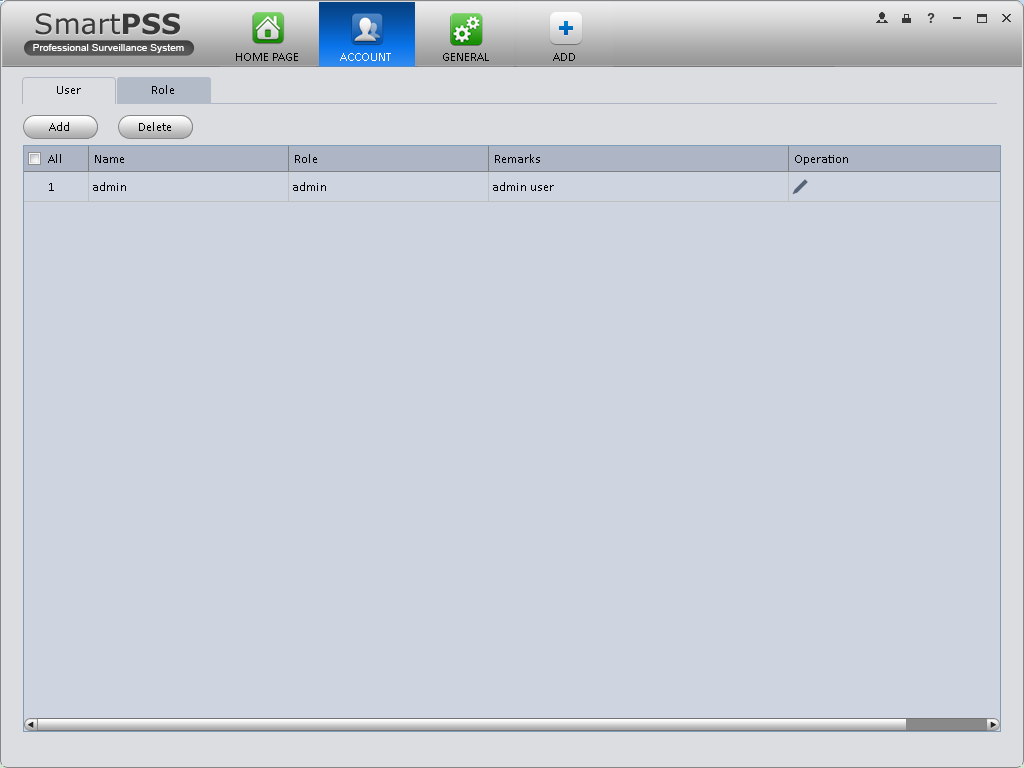 Figure 3-9Click Add button, you can see system pops up the following interface. See Figure 3-10.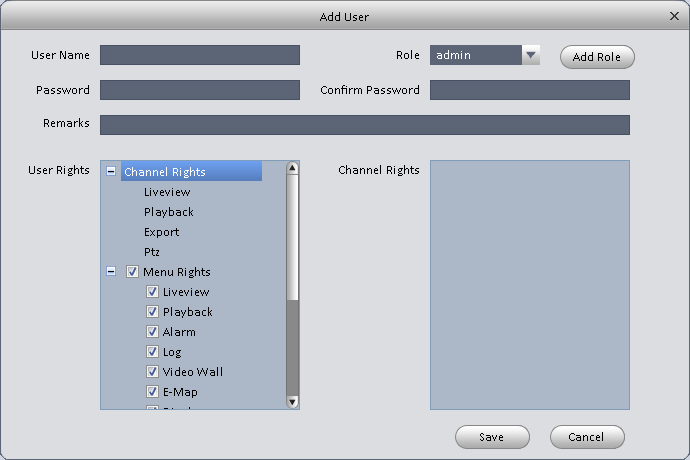 Figure 3-10Select a role from the dropdown list, input user name, password and confirm password. Input some description information if necessary. Select rights for the new user. Click Save button to add a new user.Please refer to the following sheet for detailed information. Click Save button to add a new user. TipsSelect a user name and then click Modify/Delete button to modify or delete a user.Device Manager Here you can add, modify and delete a device. You can also implement device channel group function. Auto AddClick  icon. System displays device manager interface. 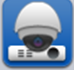 Click Refresh, search device within the LAN. You also can enter device segment, and click search to search devices within the same segment. Check device, click Add as auto add device. You also can double click the device you want to add. The added device will be shown in list below, where you can view device type, channel and status. You can modify, logout and delete the device. Manually AddYou can refer to the steps listed below to add, modify or delete a device manually or automatically. Click  icon in the settings pane, system goes to the device manager interface; you can see an interface is shown as in Figure 3-11.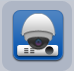 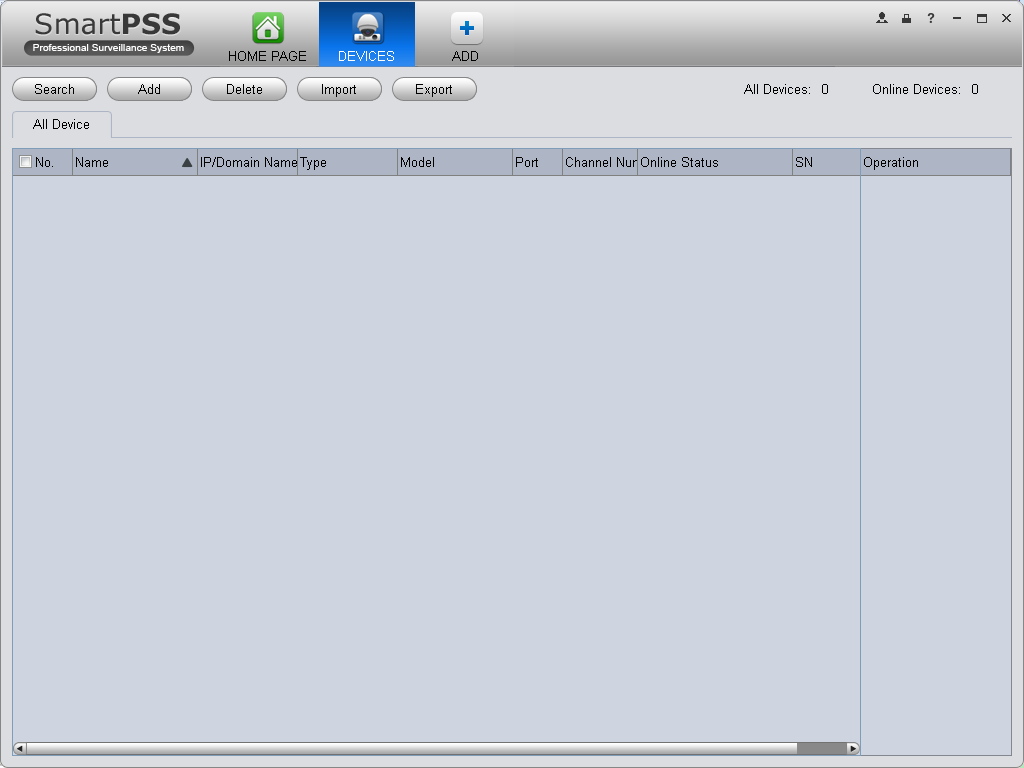 Figure 3-11Click Manual Add button, the interface is shown as in Figure 3-12. Please input the corresponding information and then click Add button. 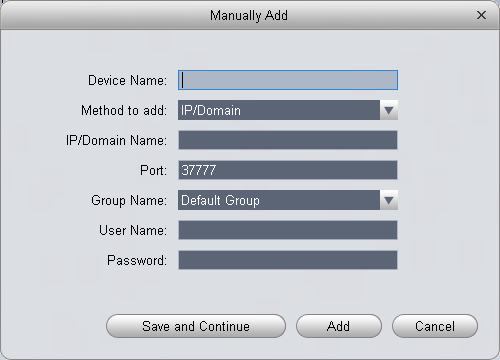 Figure 3-12Please refer to the following sheet for detailed information. Click Add. You can click Save and Continue to add next device. Added devices are shown as in Figure 3-14. 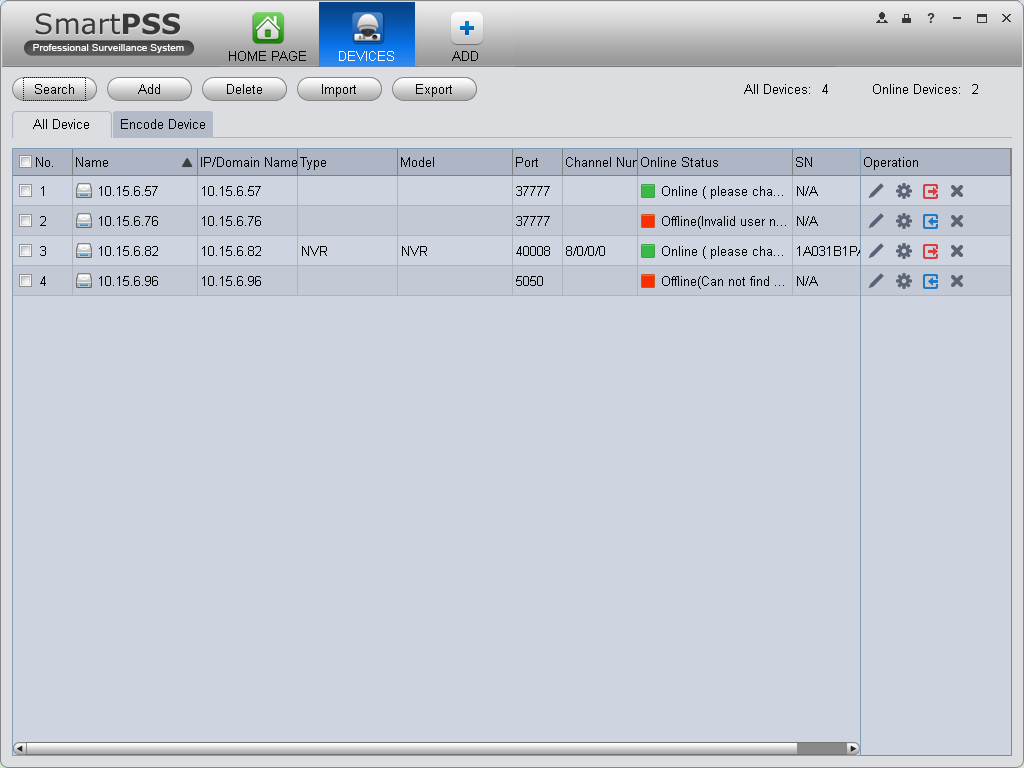 Figure 3-13TipsSelect a device in the list, and then:Click  to modify, or click  to delete it. 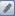 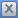 Click  to set device.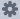 Click  to login the device manually. 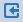 Click  to logout the device manually. 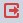 Click  button and then select save path to save current device list to .xml file.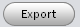 Click Import to batch import local config in .xml format. Or you can import with Easy 4IP account. See Figure 3-15. 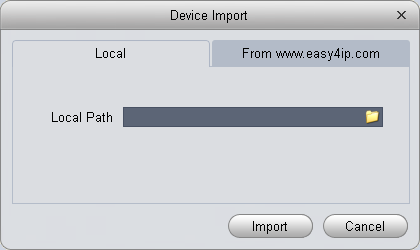 Figure 3-14If the system config enables device no. setup, then you can see  in operation column of device. 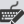 Click , system pops up device no. setup box, see Figure 3-16.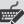 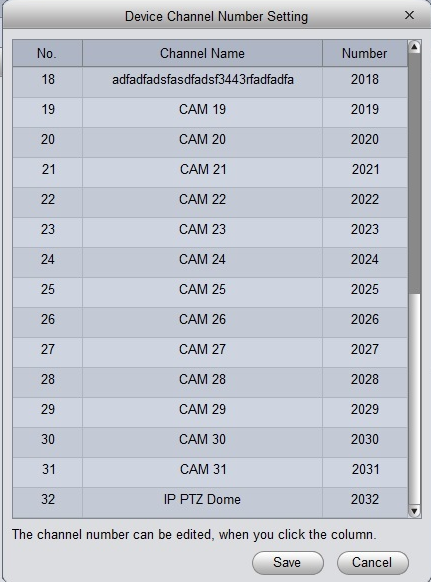 Figure 3-15Click list, you may edit/input no., see Figure 3-17.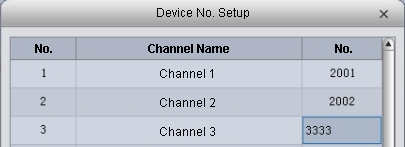 Figure 3-16NKB keyboard can encode channel and control channel, as it can directly open channel video by encoding. For more information, please refer to NKB user’s manual.Device CFG After you added a new device, you can go to the signals manager interface to set parameters. On the homepage, click  button in the Settings pane, you can go to the following interface. See Figure 3-17.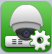 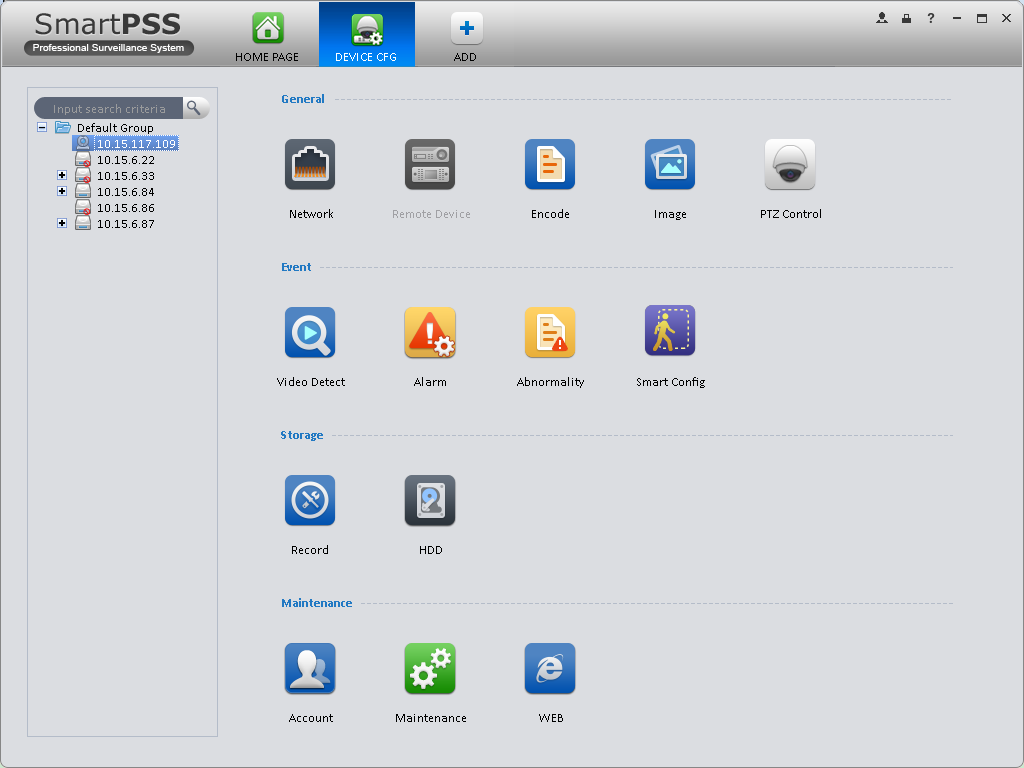 Figure 3-17General Network Here is for you to set network information such as TCP/IP, connection, PPPoE, DDNS, IP filter, SMTP, Multicast, and alarm centre. See Figure 3-18.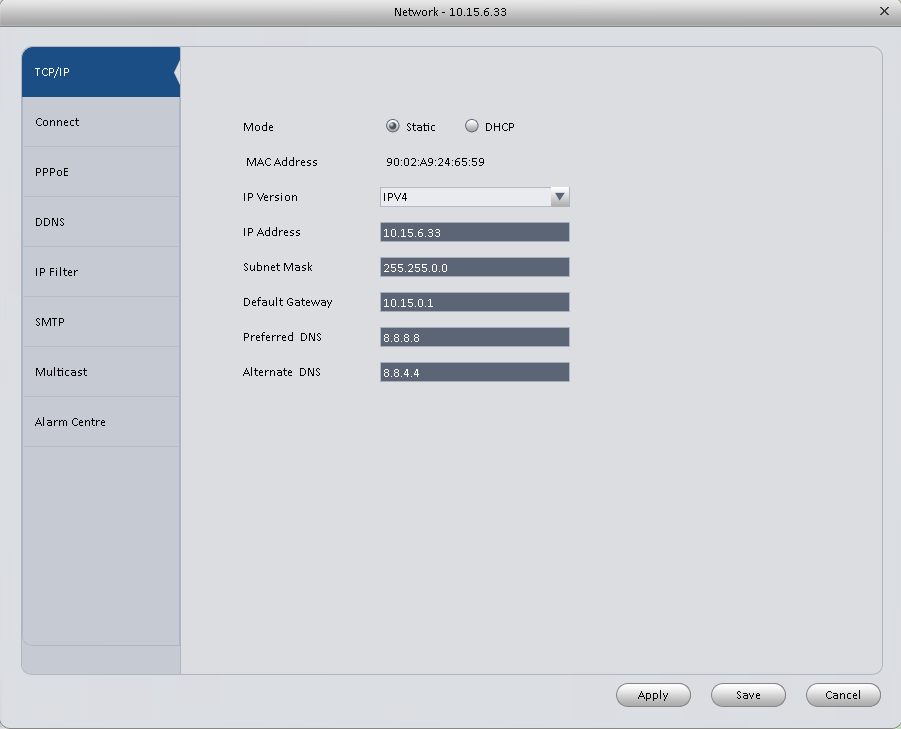 Figure 3-18Remote Here you can add remote device manually or automatically. See Figure 3-19.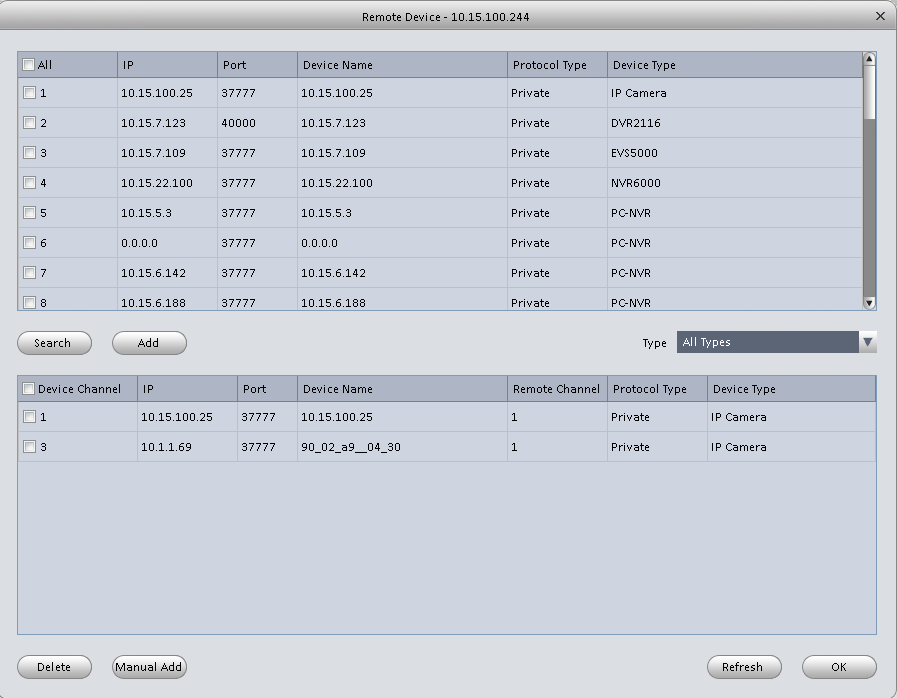 Figure 3-19Click Search device button, system can list all the devices on the same IP section. Select a device and then click Add button; you can add a remote device. Click Manual add button, System pops up the following dialogue box. See Figure 3-20. Please input the corresponding information and then click OK button to add a remote device. 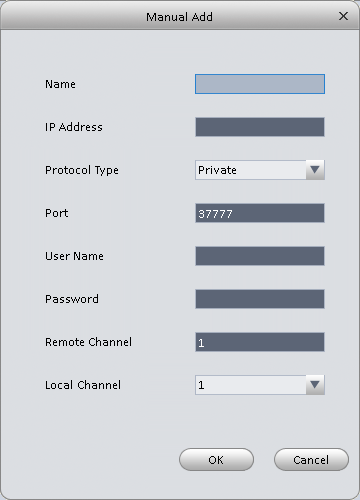 Figure 3-20Encode Audio/Video The interface is shown as below. See Figure 3-21. Here you can set audio/video bit stream. 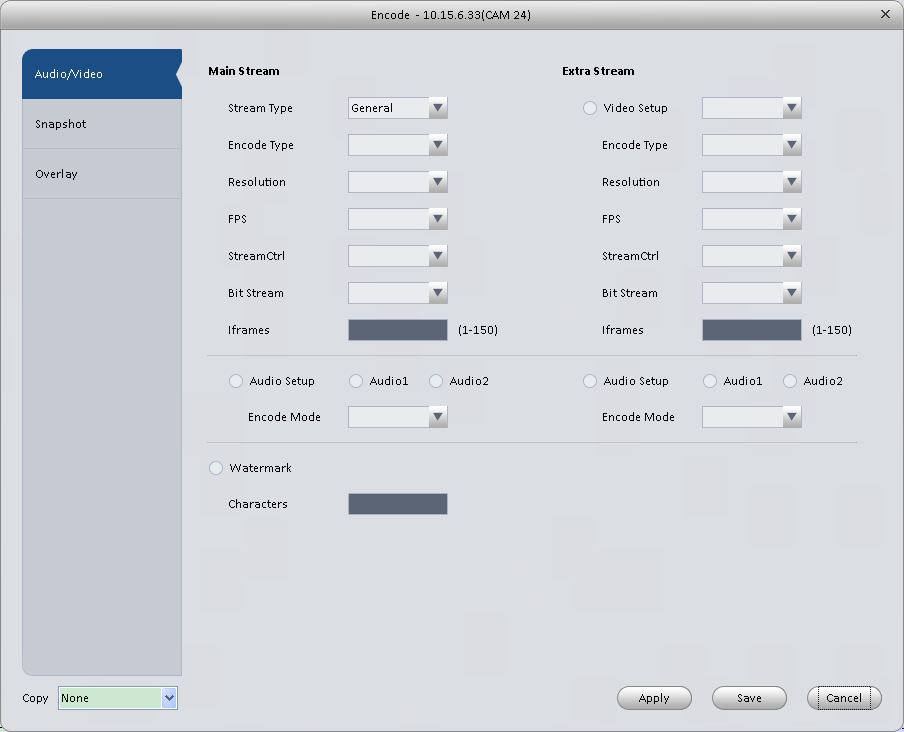 Figure 3-21Please refer to the following sheet for detailed information. SnapshotThe snapshot interface is shown as below. See Figure 3-22.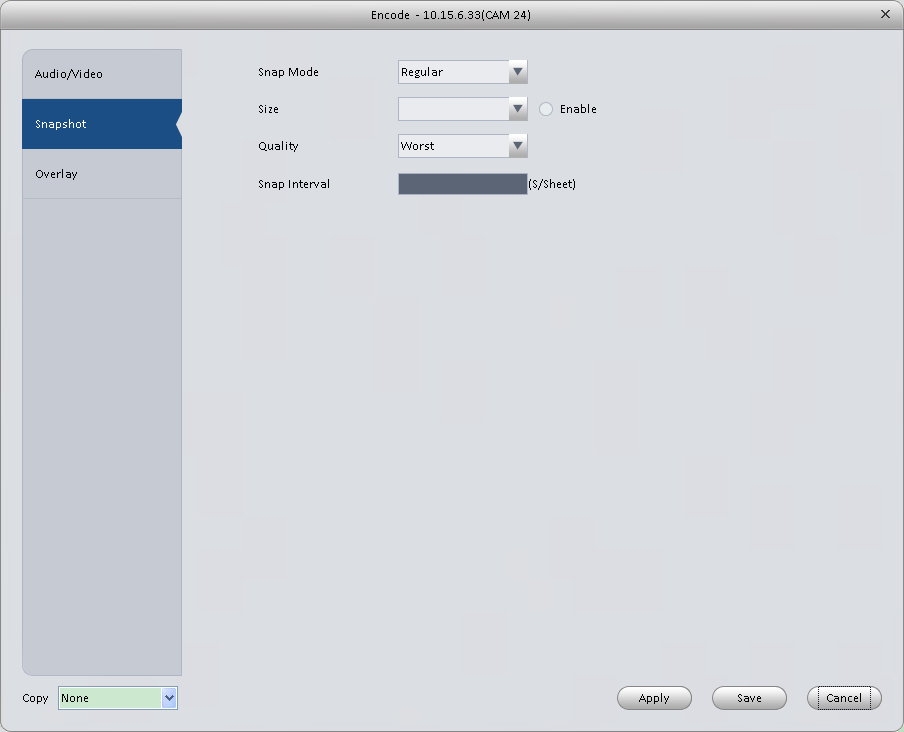 Figure 3-22Please refer to the following sheet for detailed information. Overlay Here is for you to overlay information on the video. See Figure 3-23.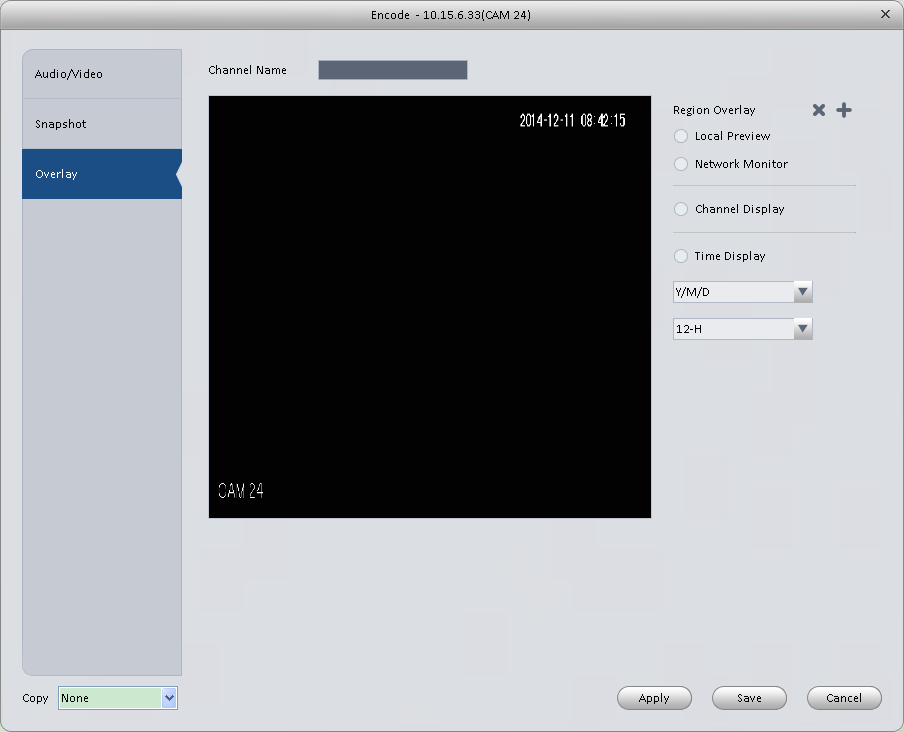 Figure 3-23Please refer to the following sheet for detailed information. ImageHere you can set camera property. See Figure 3-24.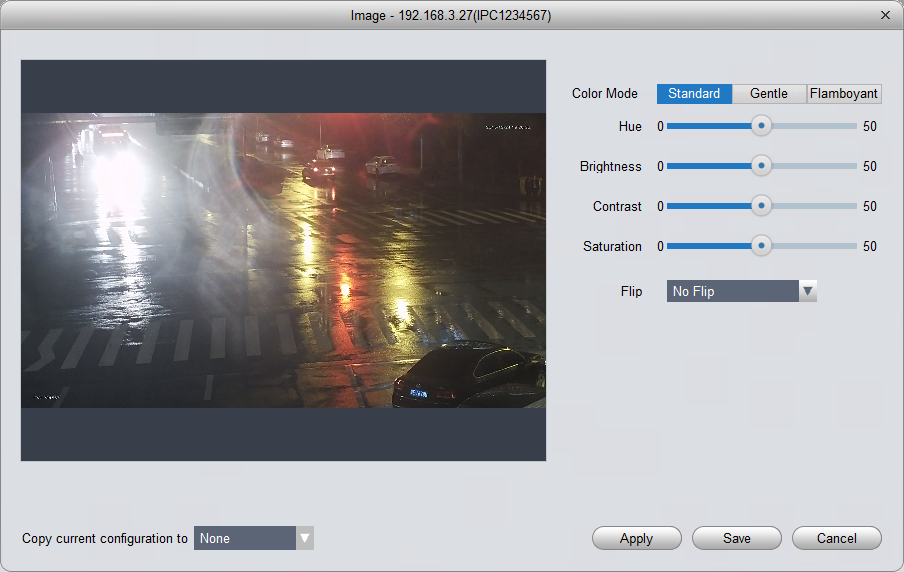 Figure 3-24Please refer to the following sheet for detailed information. PTZ ControlIt is for you to set PTZ parameters. See Figure 3-25.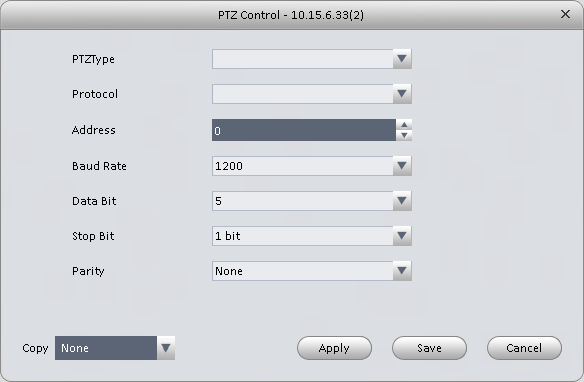 Figure 3-25Please refer to the following sheet for detailed information. Event Video Detect The video detect includes three types:Motion detect: Through analyze video, system can enable motion detect alarm when it detects any moving signal that reaches the sensitivity threshold you set here. Video loss: This function allows you to be informed when video loss phenomenon occurred. You can enable alarm output channel and then enable show message function.Camera masking: When someone viciously masks the lens, or the output video is in one-color due to the environments light change, the system can alert you to guarantee video continuity.Note:Enable unfocus: detect defocus image. Here we use motion detect interface as an example. See Figure 3-26. 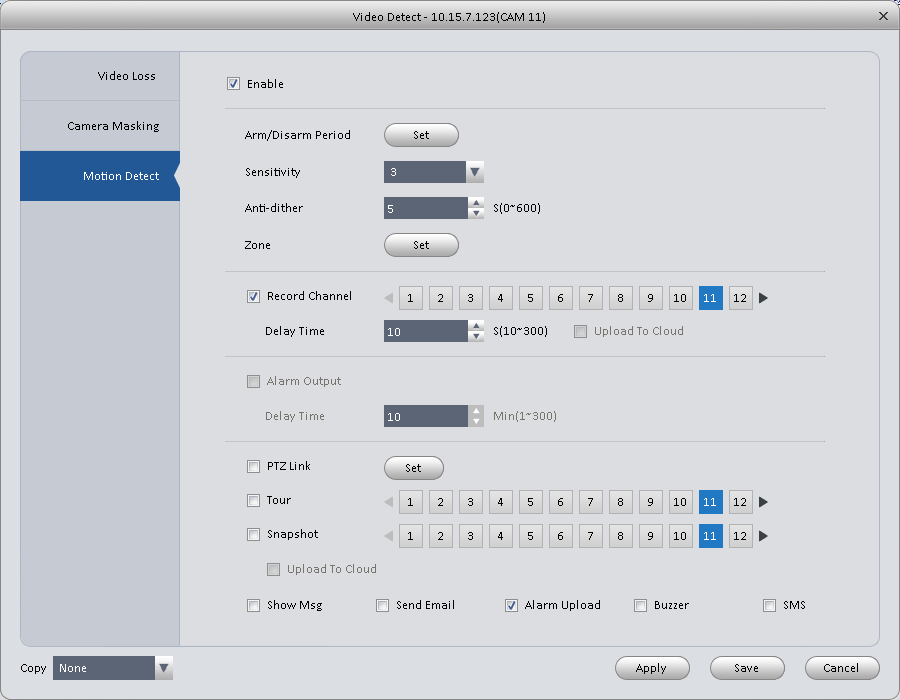 Figure 3-26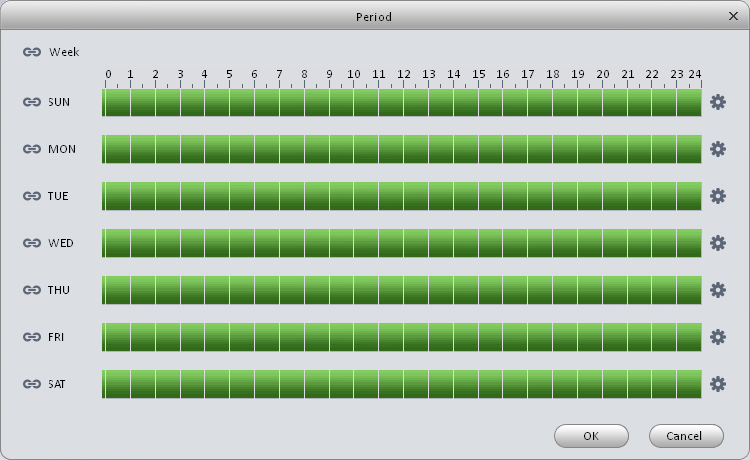 Figure 3-27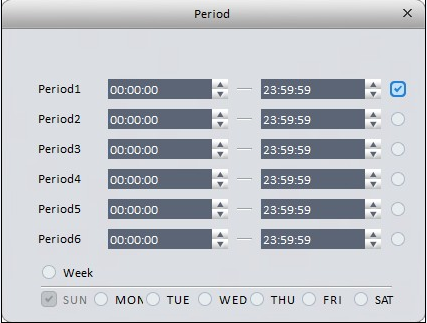 Figure 3-28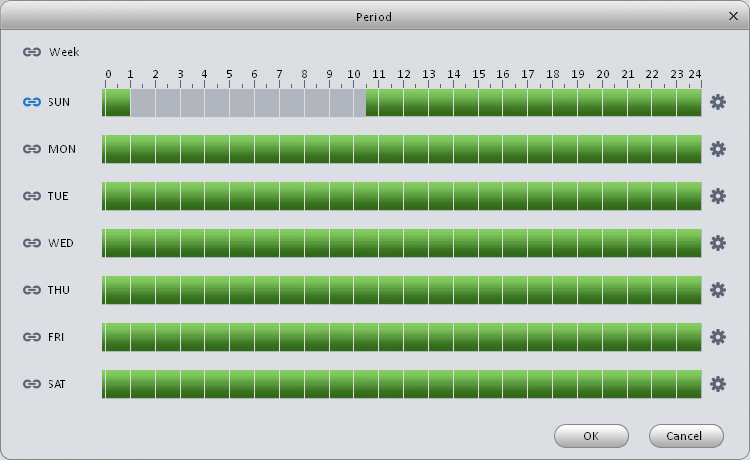 Figure 3-29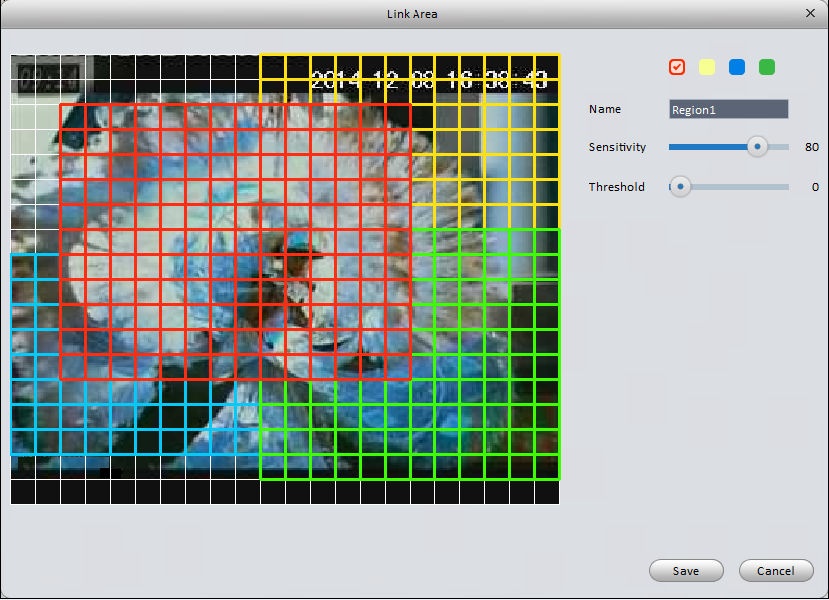 Figure 3-30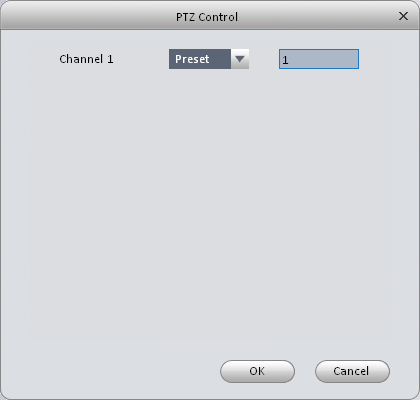 Figure 3-31Please refer to the following sheet for detailed information. Alarm Before operation, please make sure you have properly connected alarm devices such as buzzer. The input mode includes local alarm and network alarm. The local alarm interface is shown as in Figure 3-32.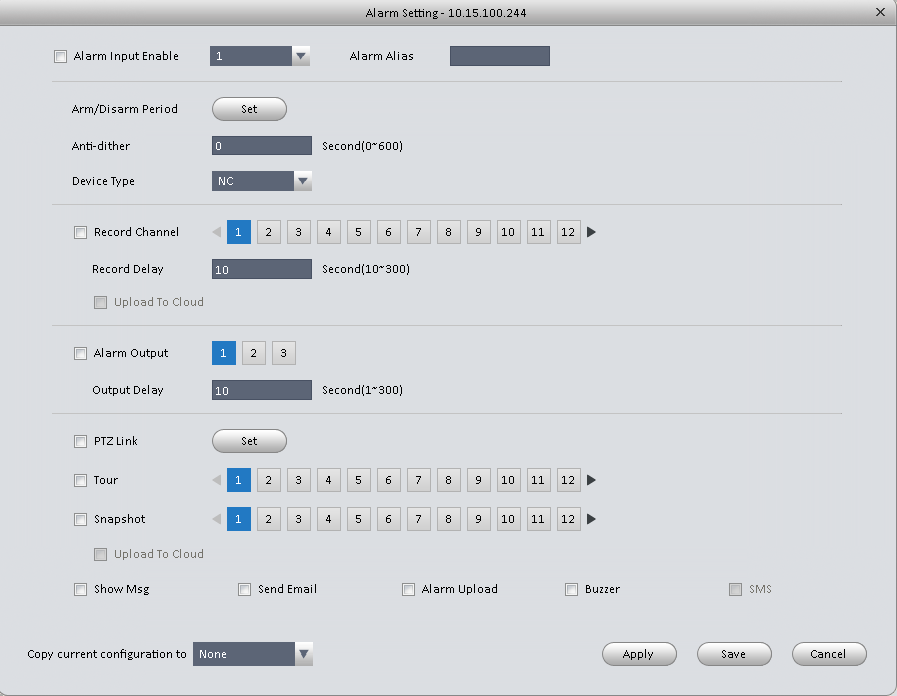 Figure 3-32Figure 3-33Figure 3-34Figure 3-35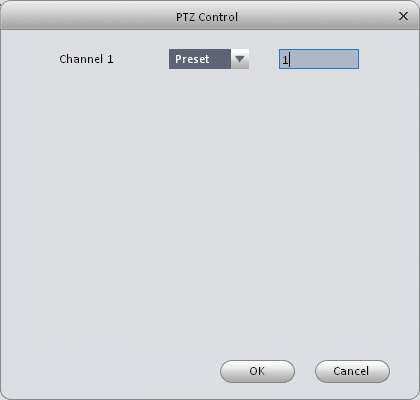 Figure 3-36Please refer to the following sheet for detailed information. Abnormality It includes six statuses: No device, no space, device error, net offline, IP conflict and MAC conflict. See Figure 3-37 through Figure 3-42.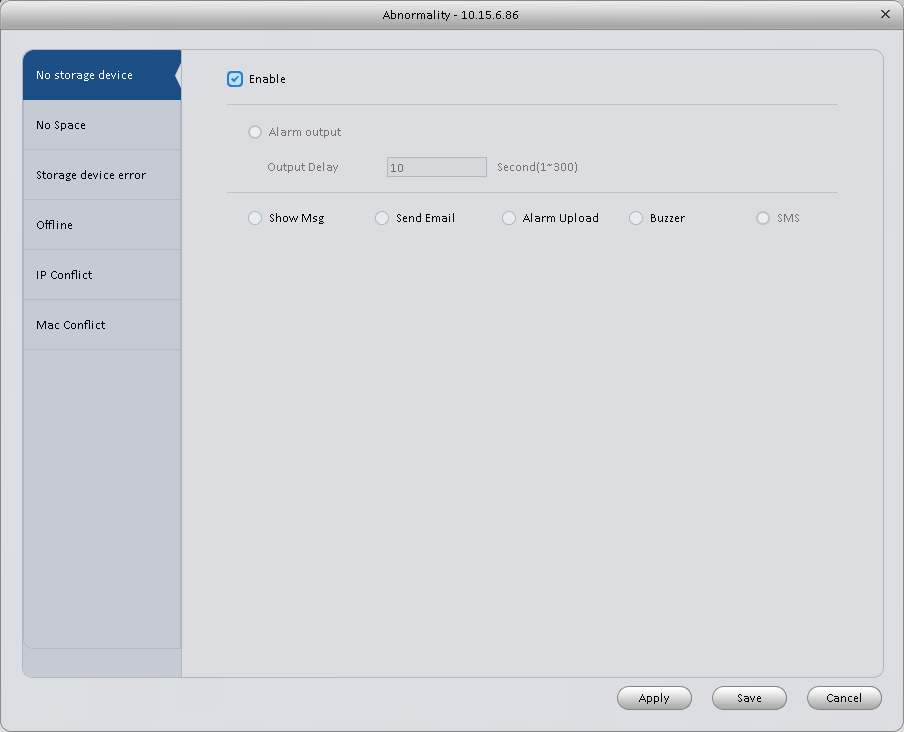 Figure 3-37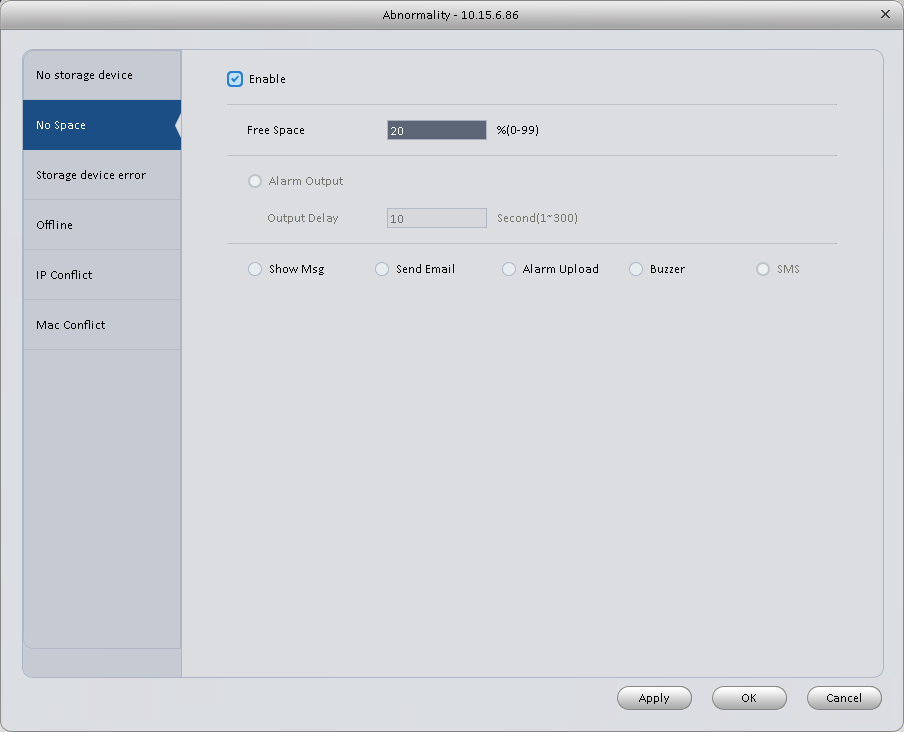 Figure 3-38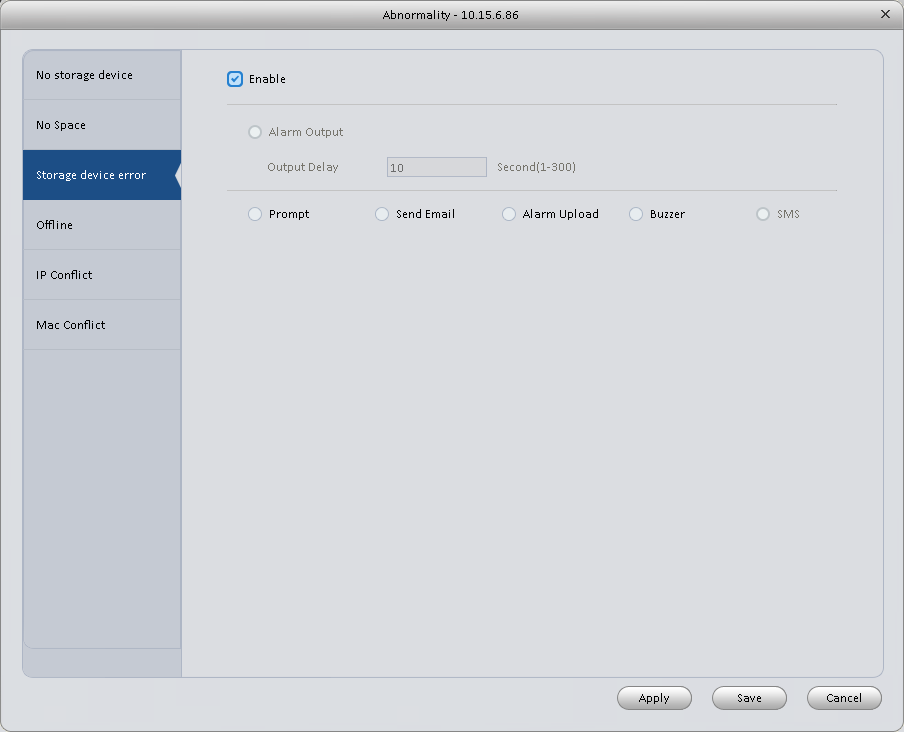 Figure 3-39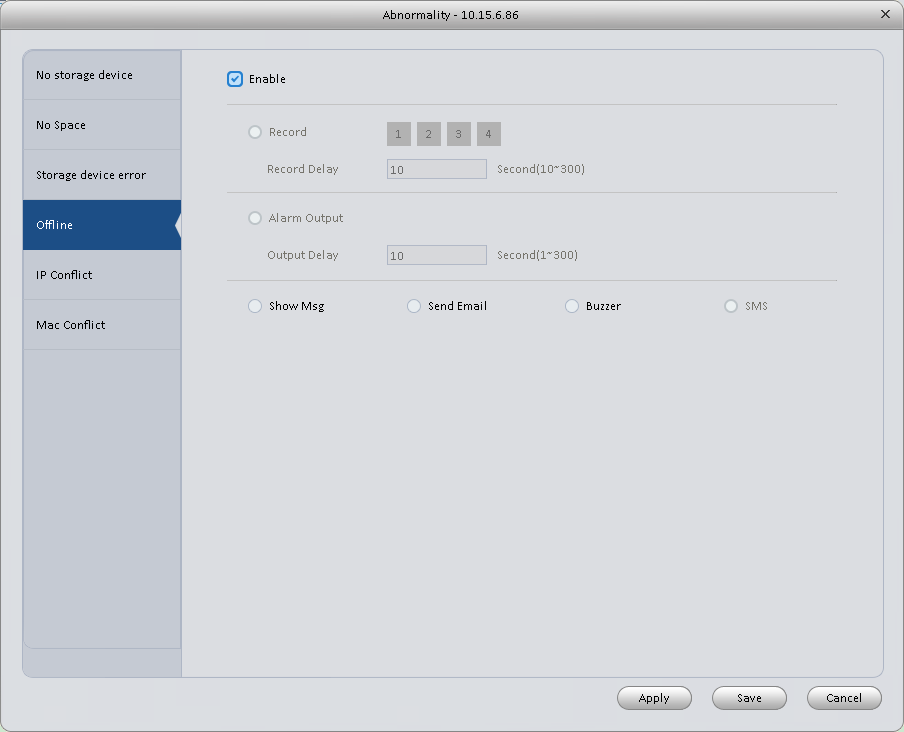 Figure 3-40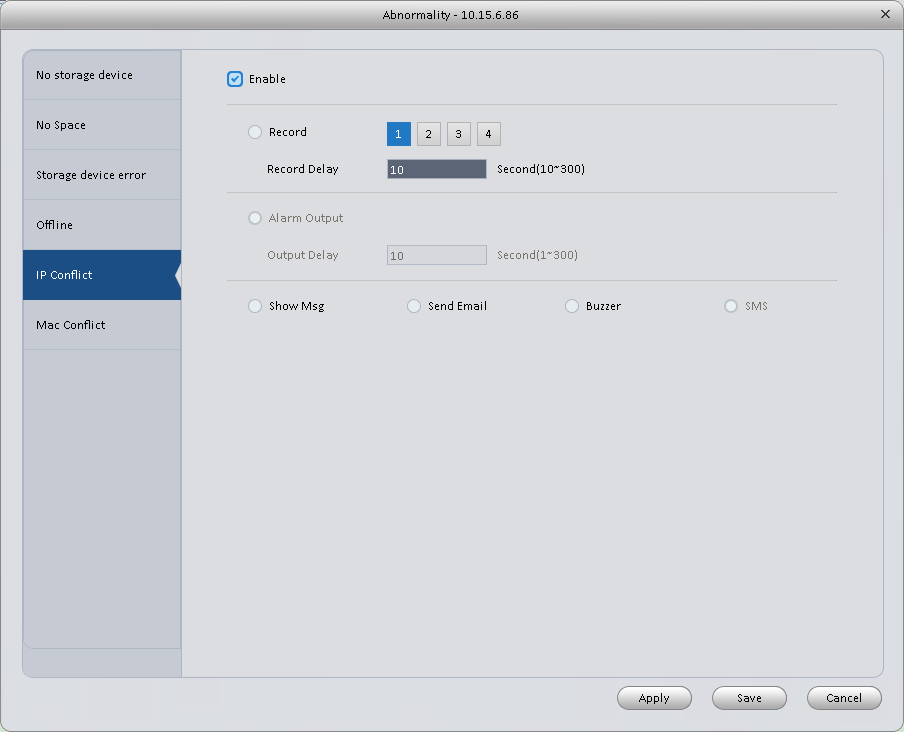 Figure 3-41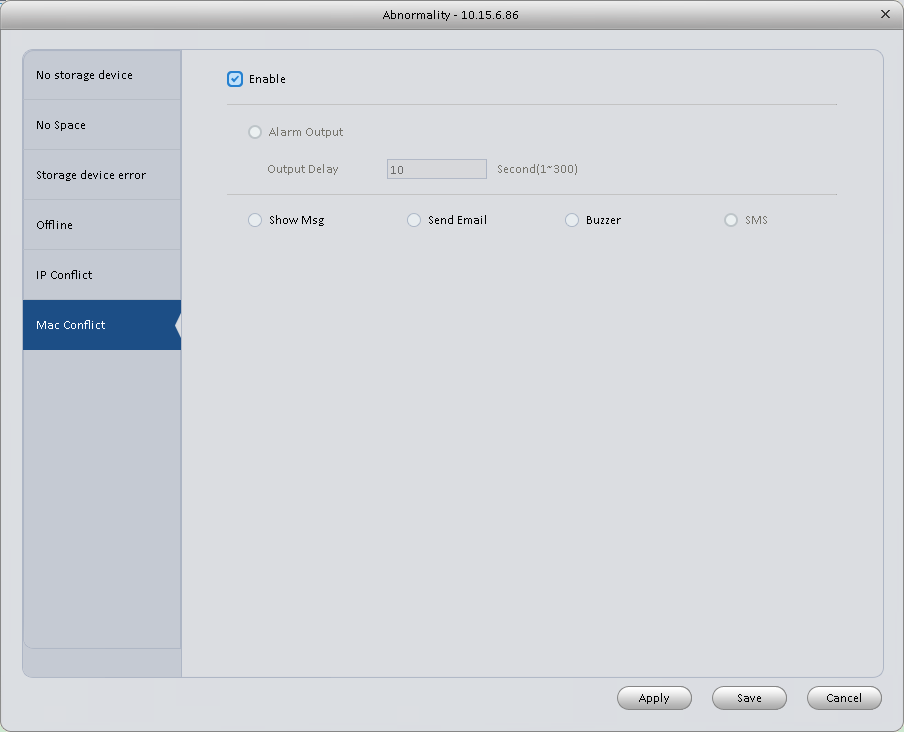 Figure 3-42Please refer to the following sheet for detailed information. Smart ConfigSmartPSS supports to add SmartIPC and config added intelligent device, including audio detection config and face recognition. After config is complete, you can go to live interface for preview. Please refer to Ch 4.1.1. See Figure 3-51.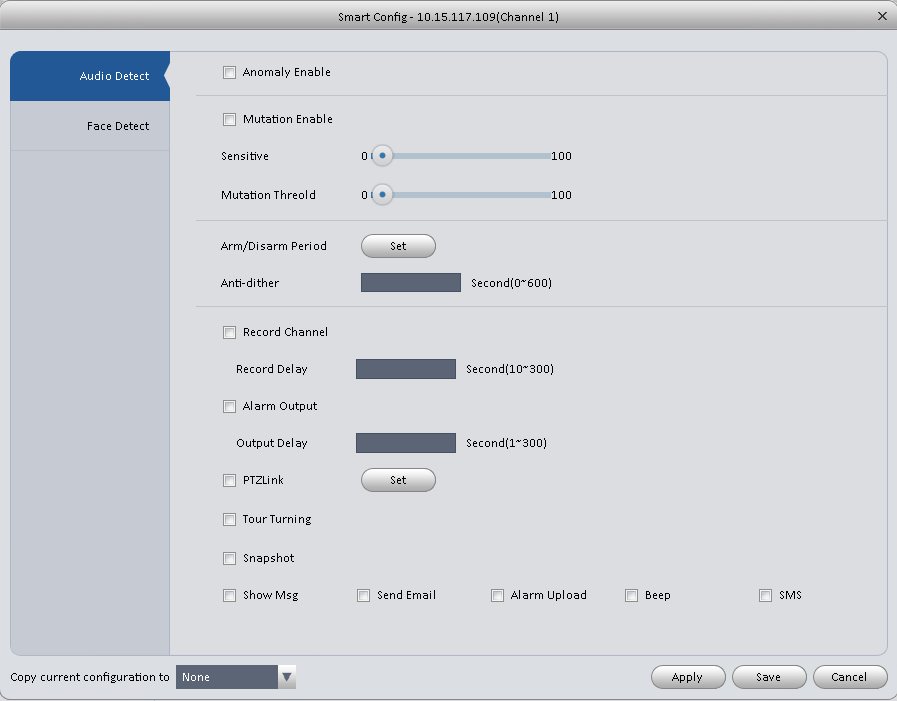 Figure 3-43Face Detect is shown in Figure 3-52. 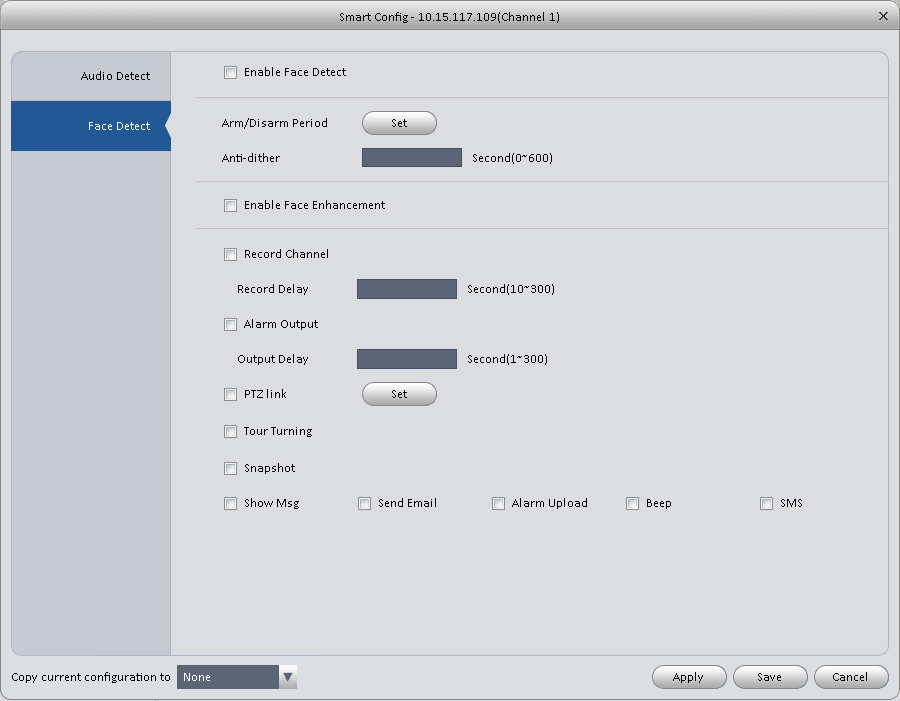 Figure 3-44Record/Storage ScheduleRecord setup has record plan and record control. Record plan (schedule): Record during set period. Record control: Select mode of record. You can set the corresponding period to enable schedule record function. You can follow the steps listed below to set schedule record function. Click Schedule button, you can go to the following interface. See Figure 3-45.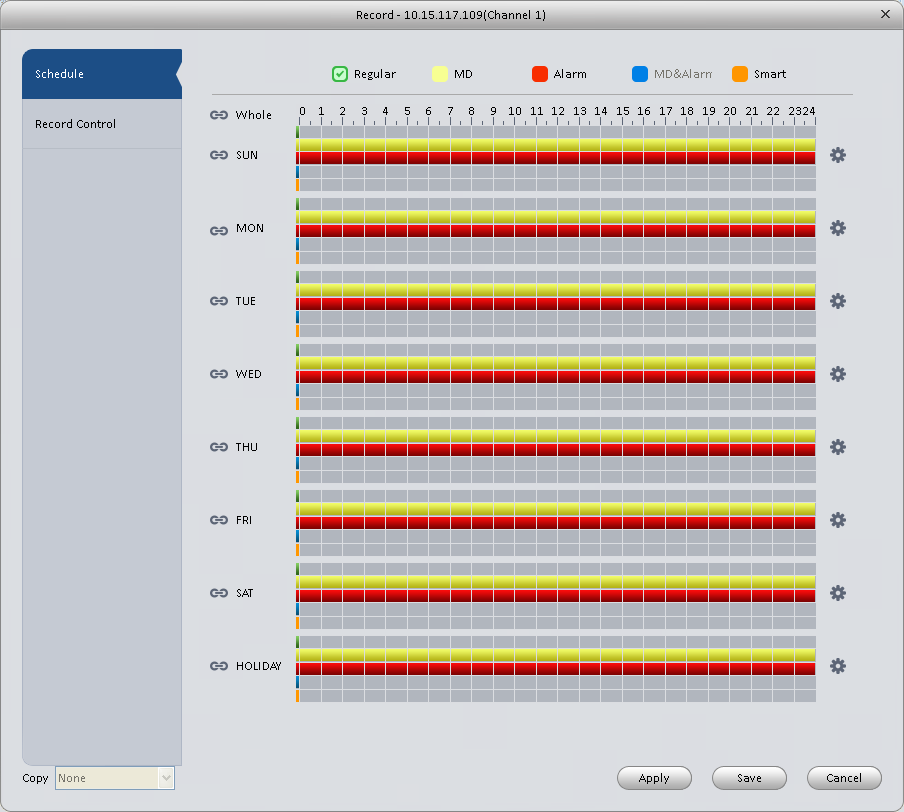 Figure 3-45Click  button after corresponding date, you can see an interface shown as below. See Figure 3-46.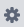 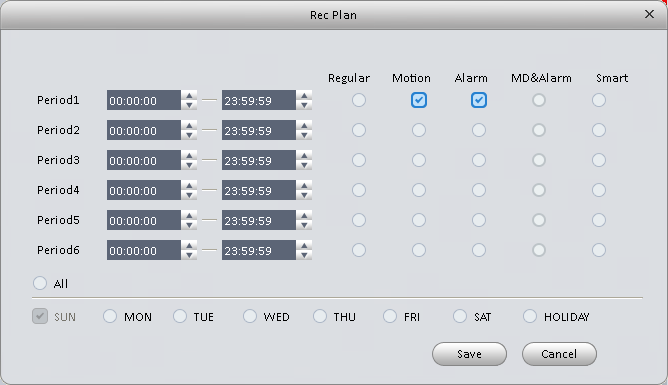 Figure 3-46Set record period and check the box to select record type. Click OK button, now you can see an interface shown as in Figure 3-47.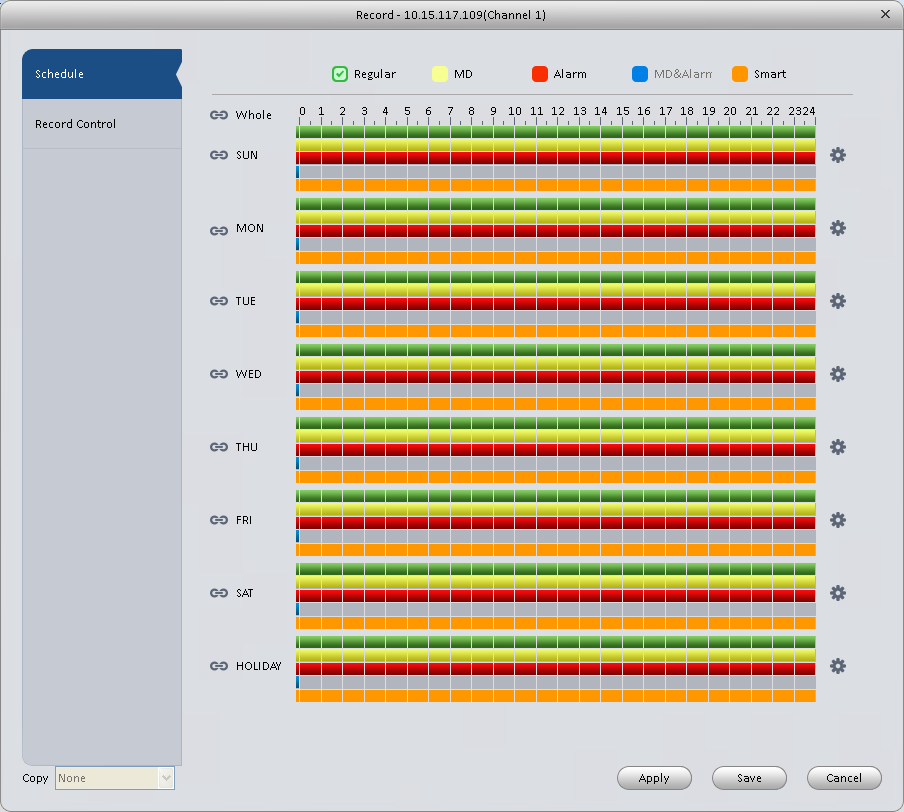 Figure 3-47You can view the current time period setup from the color bar. Green color stands for the general record.Yellow color stands for the motion detect record.Red color stands for the alarm record. Blue color stands for MD and alarm record. Orange color stands for smart alarm record. TipsChoose the channel you want, then click save button to copy current setupRecord Control It is for you to set record control mode. See Figure 3-48.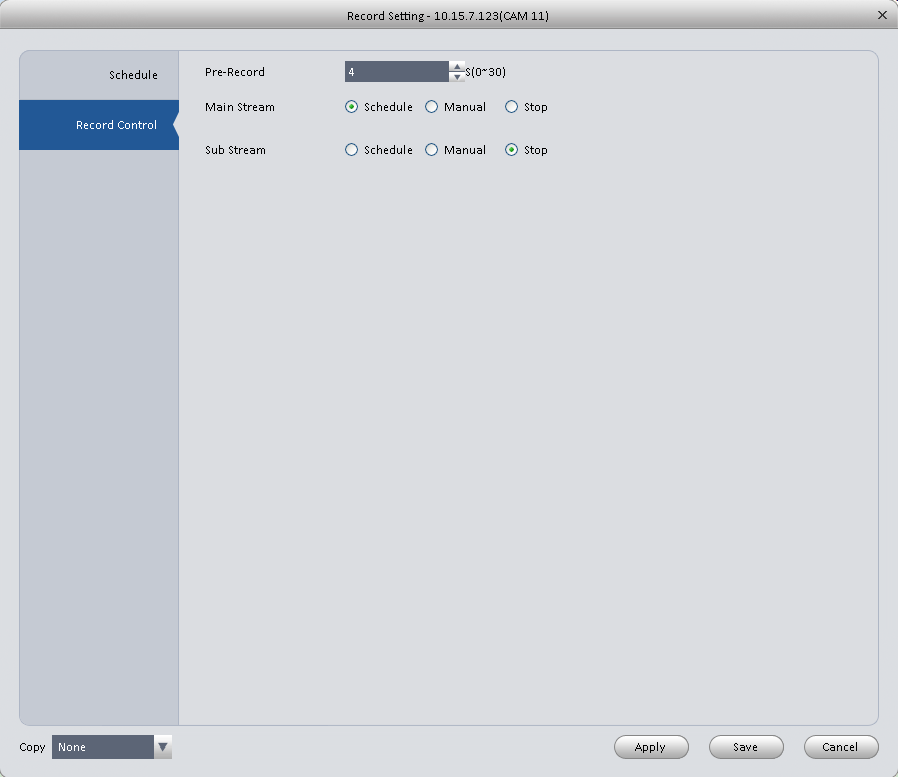 Figure 3-48Please refer to the following sheet for detailed information. DiskLocal StoreThe local interface is shown as in Figure 3-49. Here you can save data to local SD card or HDD and meanwhile view health status of HDD. 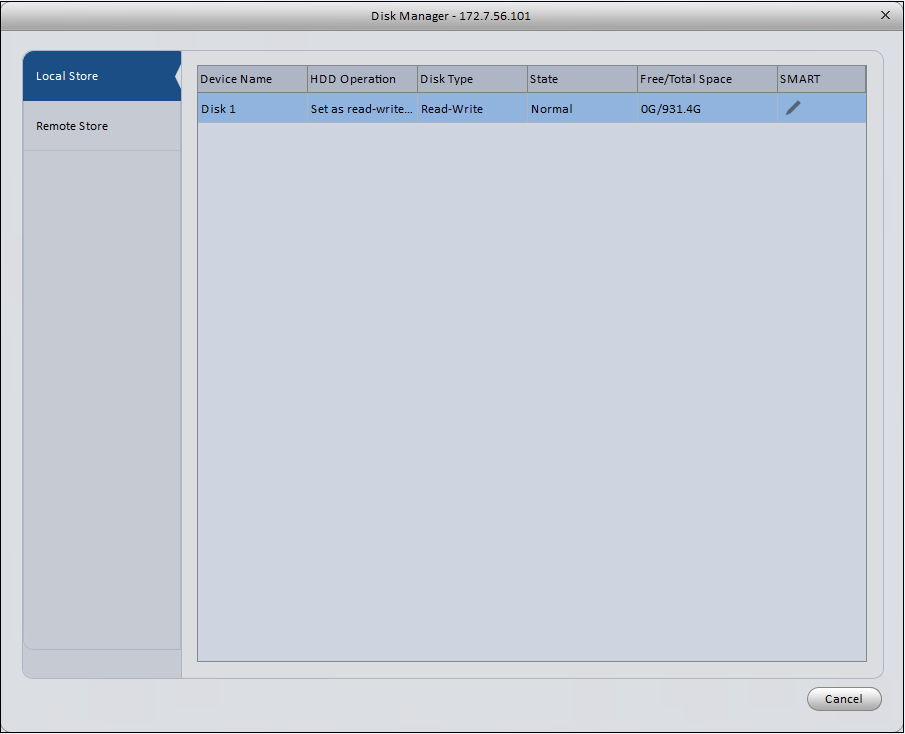 Figure 3-49Remote storeIt is for you to upload data to a PC via FTP. See Figure 3-50.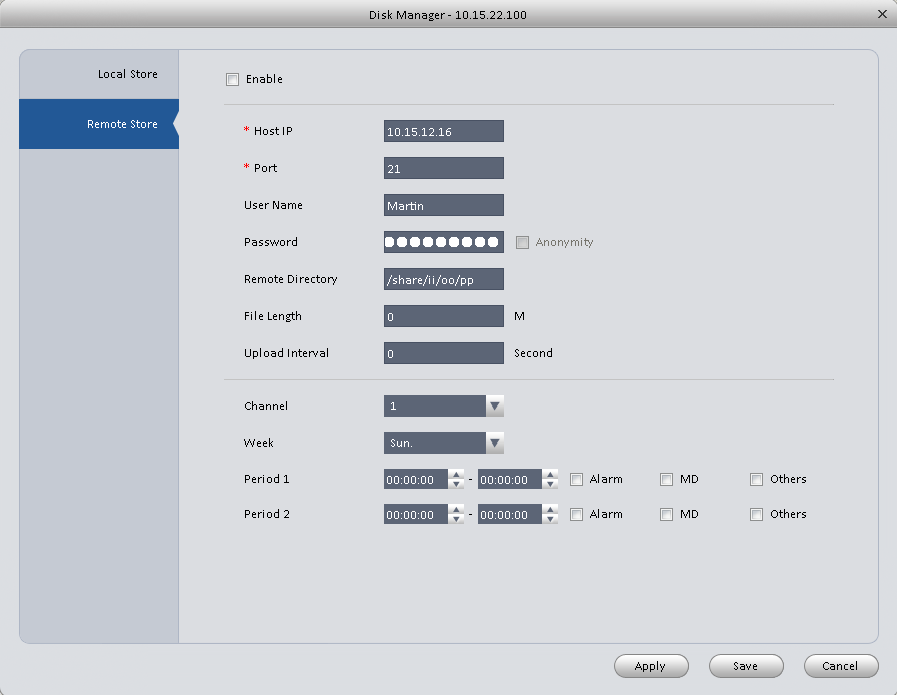 Figure 3-50Maintenance AccountHere you can add/modify/delete a group or add/modify/delete a user. System default user group is admin/user. System default user is admin/888888/666666.Click Account button in Signals interface and then click Role button. See Figure 3-51.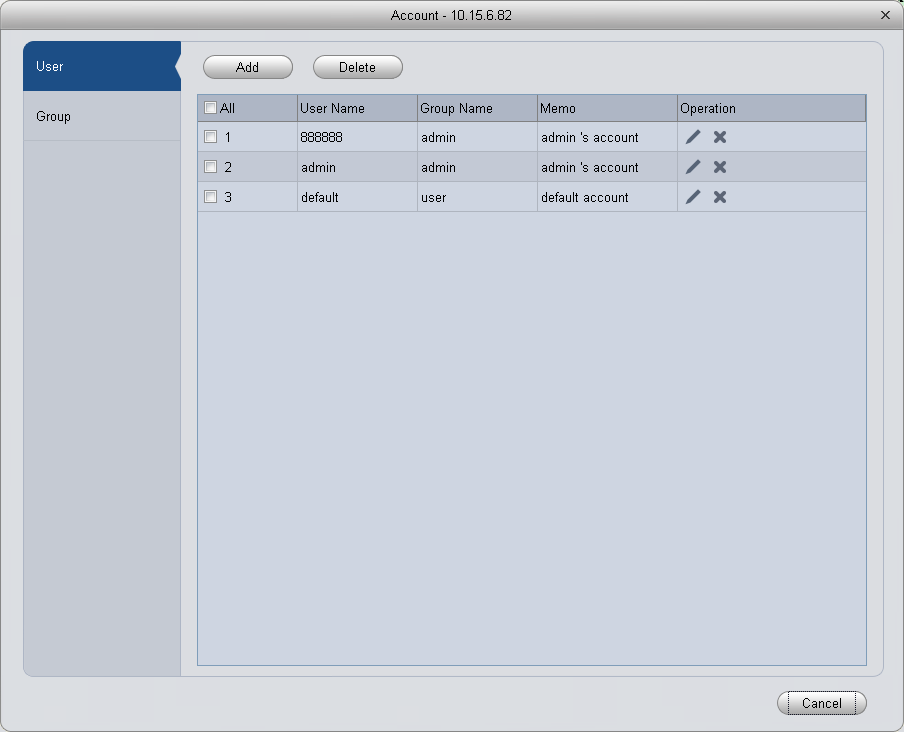 Figure 3-51Click Add button, you can see system pops up the following interface. See Figure 3-52. Please input a group name and then select corresponding rights, input some note information for your reference if necessary. Click OK button to exit. 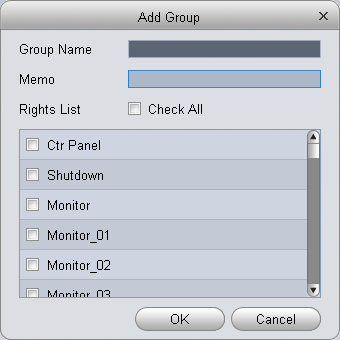 Figure 3-52Go to the User interface, here you can add/remove user and modify user name. See Figure 3-53.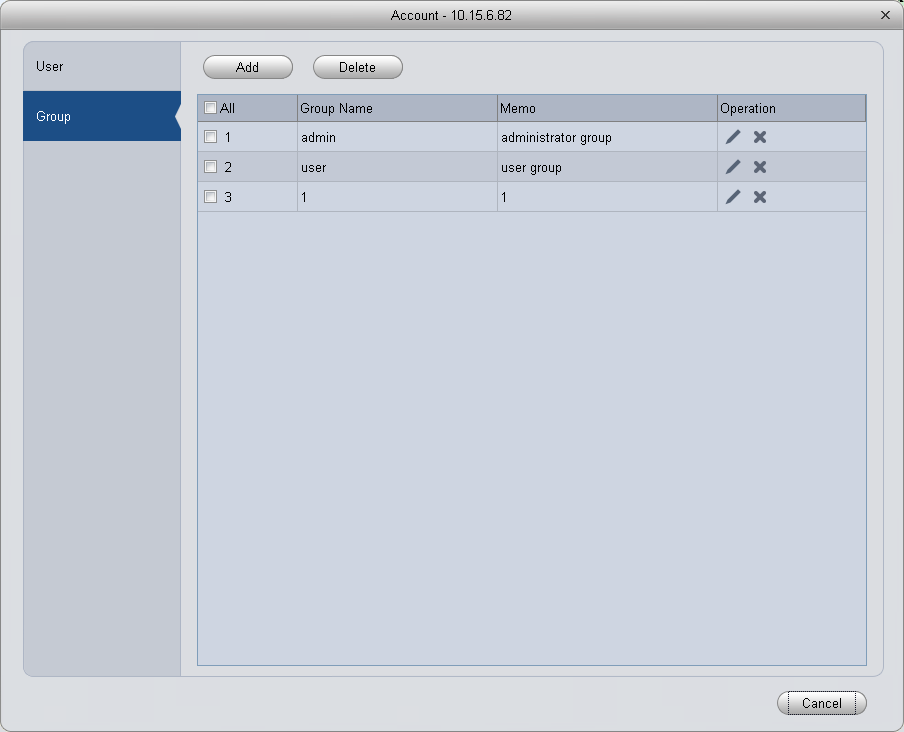 Figure 3-53Click Add button, you can see the following interface. See Figure 3-54. Please input user name, password, and select a group from the dropdown list. Select corresponding rights and then click OK button. TipsIf you want to multiple users to use this account login at the same time, you need to check the box to select reusable function. 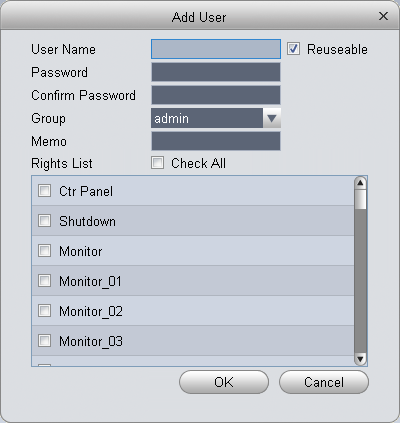 Figure 3-54Note: Access controller username and password are fixed, and password is 123456. MaintenanceLocal SetupHere you can set system time, date format, record period and etc. See Figure 3-55.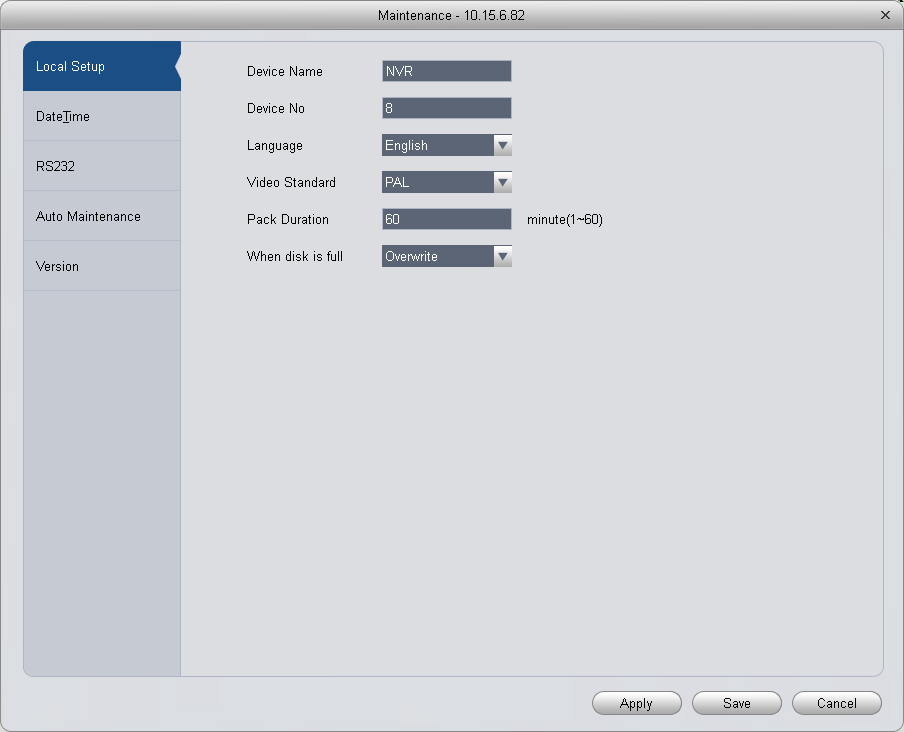 Figure 3-55Please refer to the following sheet for detailed information. Date&TimeThe date and time interface is shown as in Figure 3-56.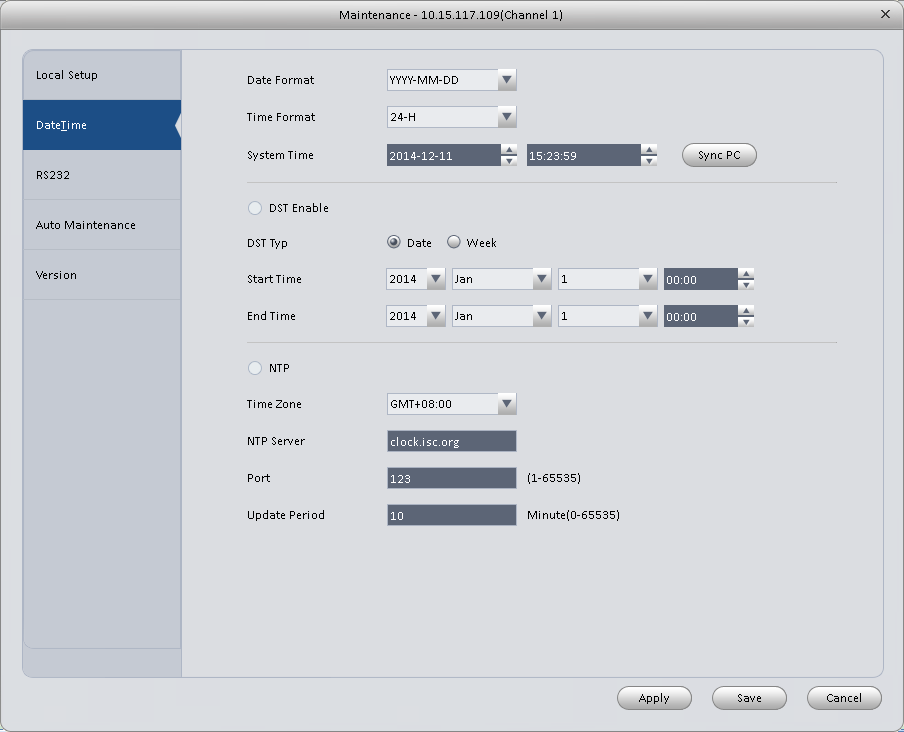 Figure 3-56Please refer to the following sheet for detailed information. RS232The RS232 interface is shown as in Figure 3-57.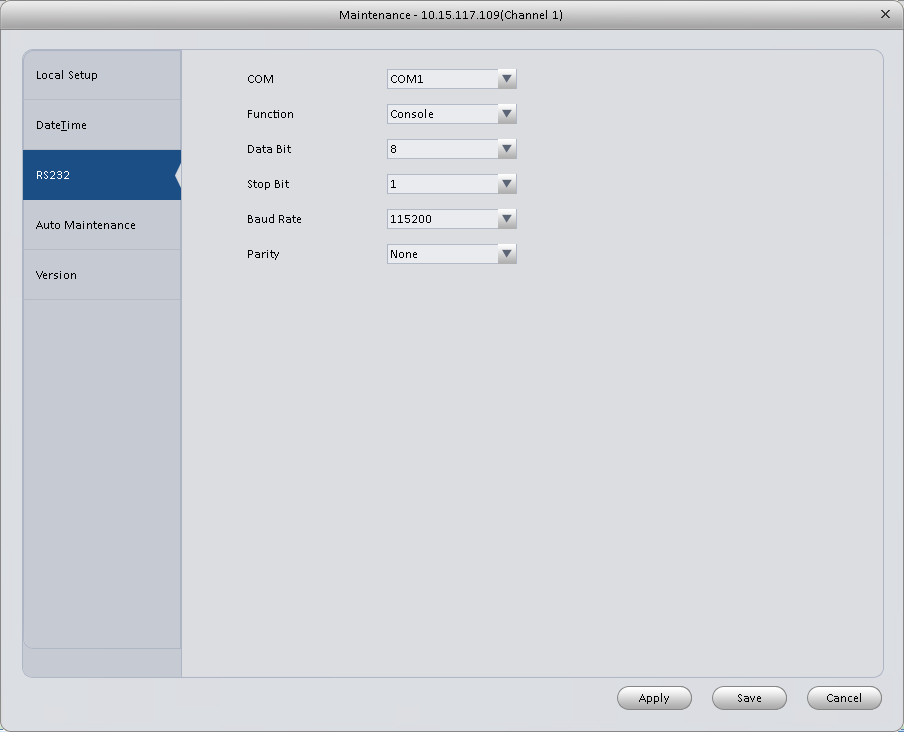 Figure 3-57Please refer to the following sheet for detailed information. Auto Maintenance Here you can set auto-reboot time and auto-delete old files setup. You can set to delete the files for the specified days. See Figure 3-58.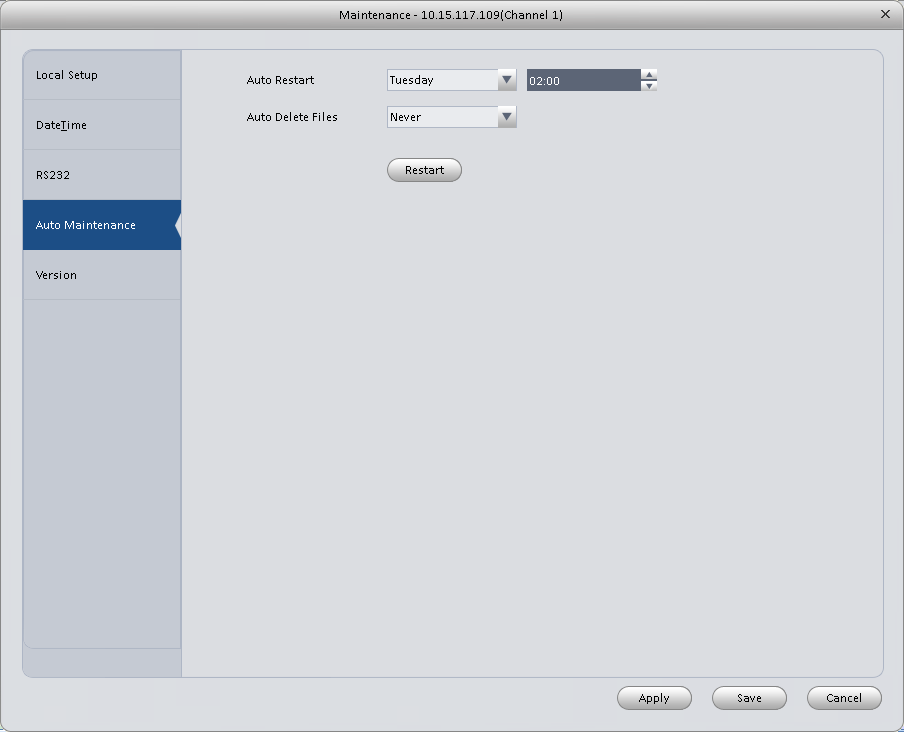 Figure 3-58Version Version interface is shown as below. UpgradeUpgrade program. WEBClick it to go to the WEB of the device. See Figure 3-59. The following figure is for reference only. 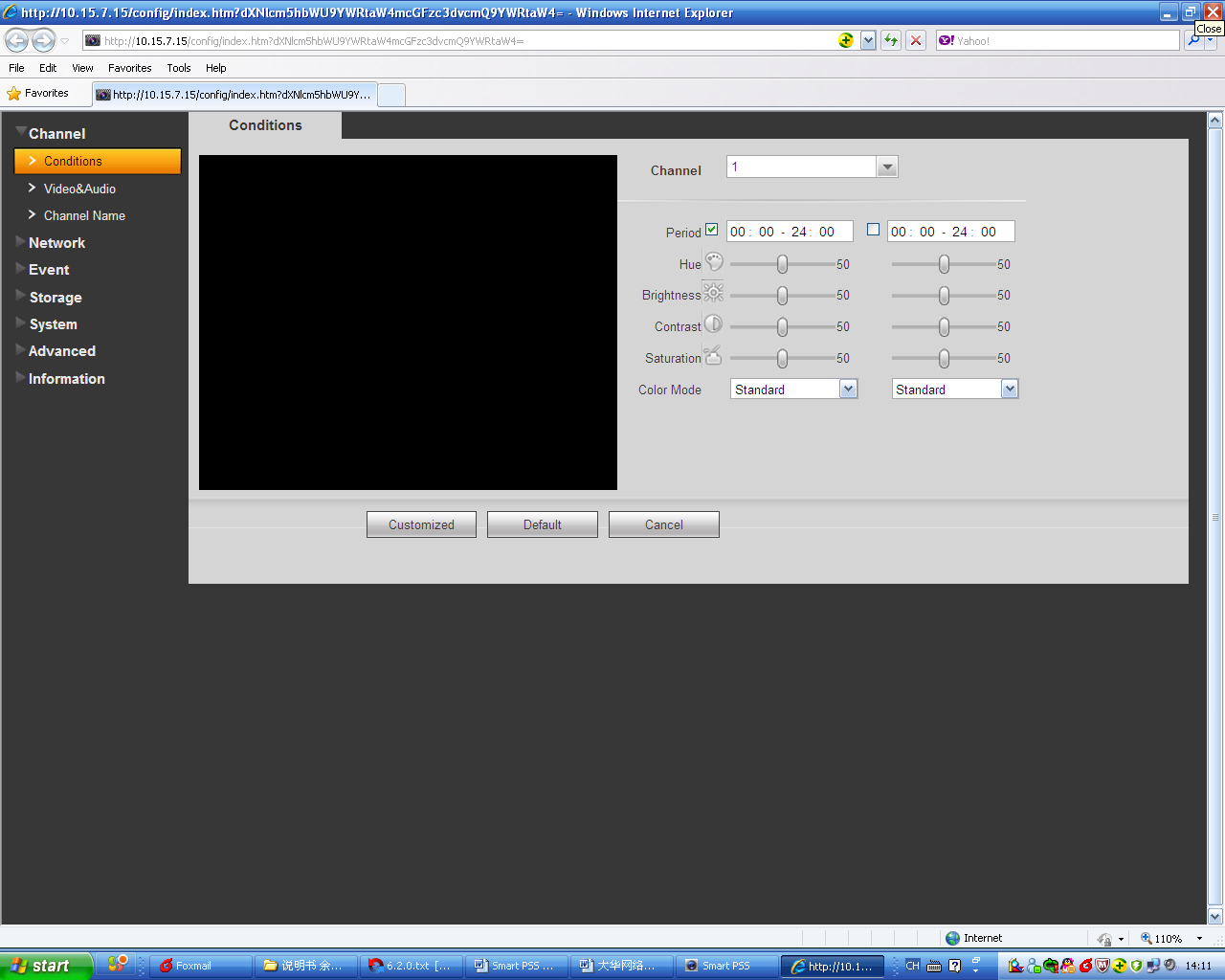 Figure 3-59Alarm SetupSet Alarm Scheme You can follow the steps listed below to set an alarm scheme. Click the icon in the Settings pane, you can go to alarm configuration interface. See Figure 3-60.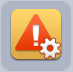 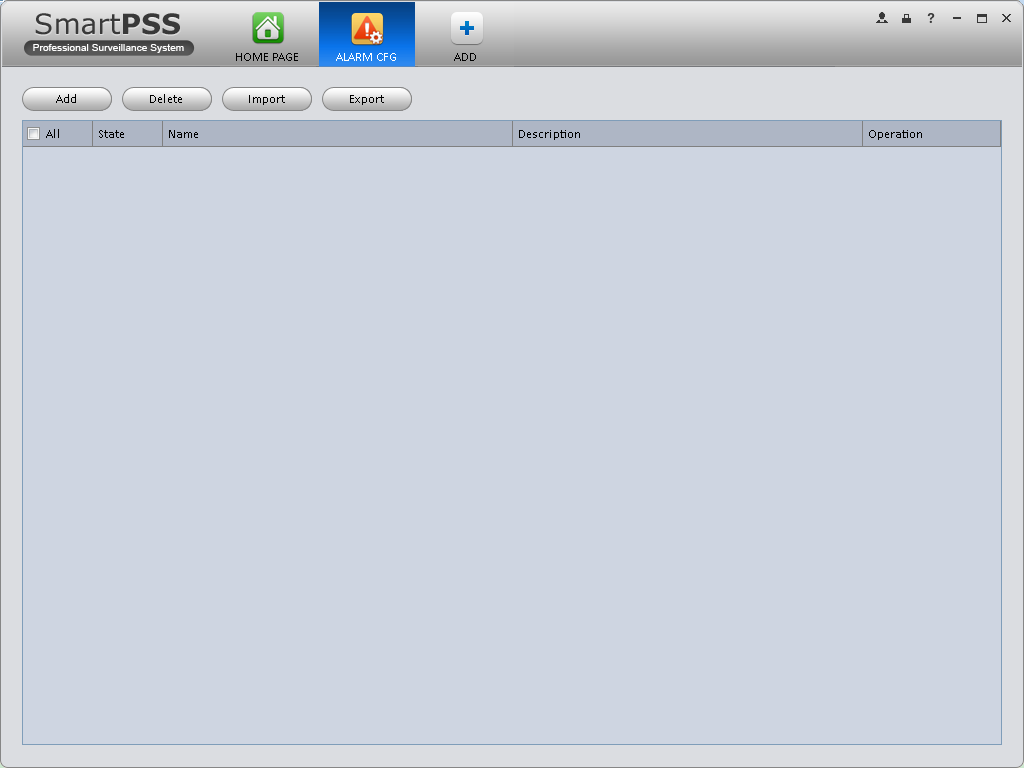 Figure 3-60Set alarm sources. Click button in Figure 3-60 , system goes to alarm sources setup interface. See Figure 3-61.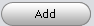 Here you can input a scheme name and some reference information. Select the alarm type from the dropdown list. “Alarm Type” includes video loss, camera masking, motion detection, audio abnormal and etc. Check the box to select a channel you want to set alarm scheme on the left pane; you can add it to the list on the right pane. 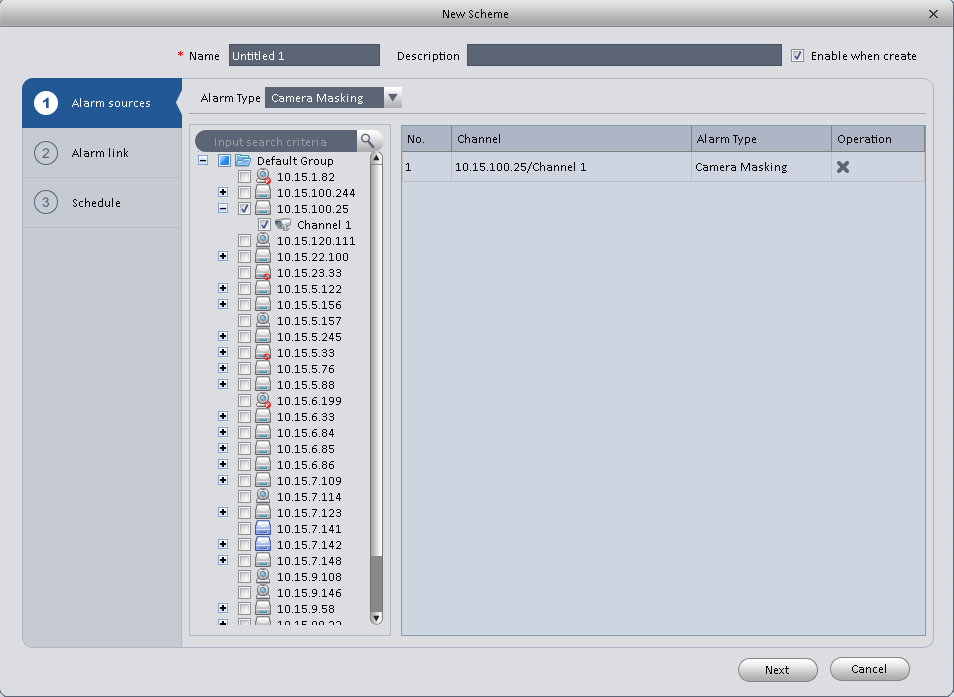 Figure 3-61Click Alarm Link on the left pane or click next button in Figure 3-61 , you can go to the following interface. Please check the trigger channel in Figure 3-62 and alarm output channel in Figure 3-63. 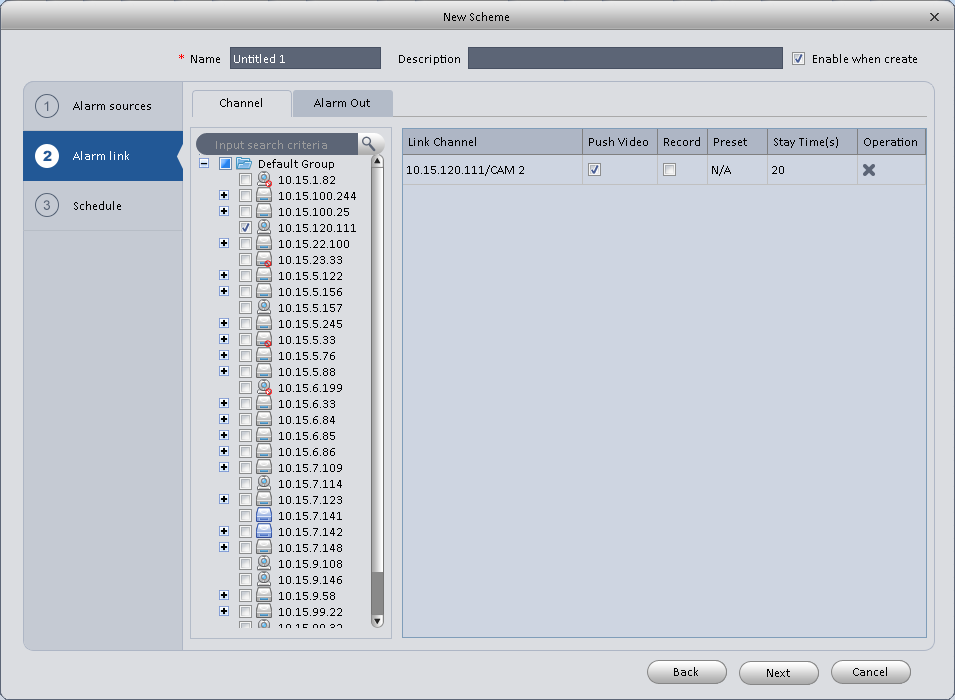 Figure 3-62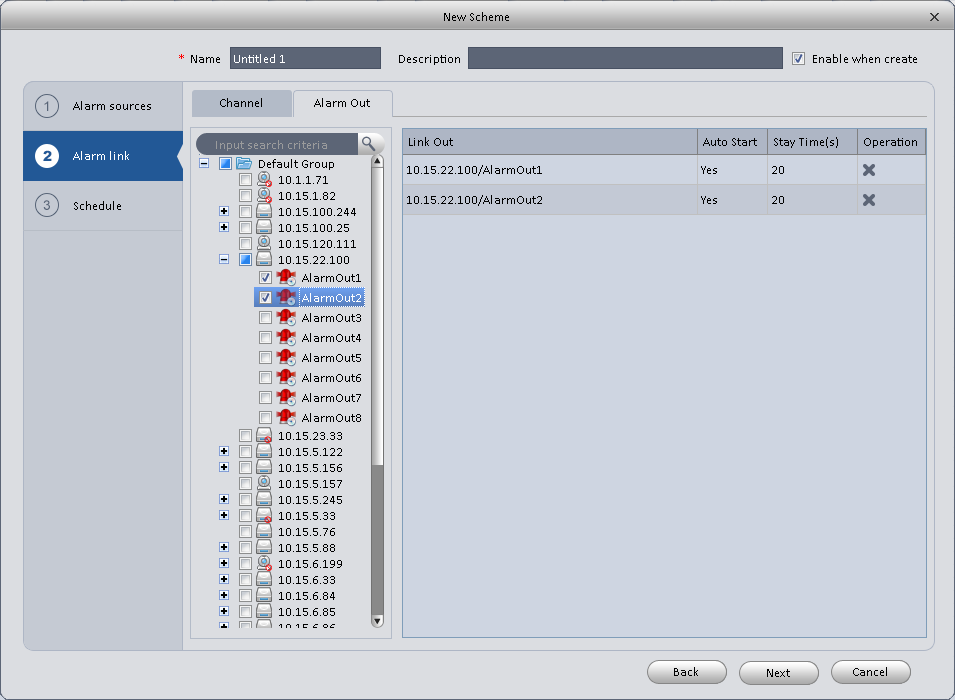 Figure 3-63Click Period button on the left pane or click next button in Figure 3-62, you can go to the following interface. See Figure 3-64.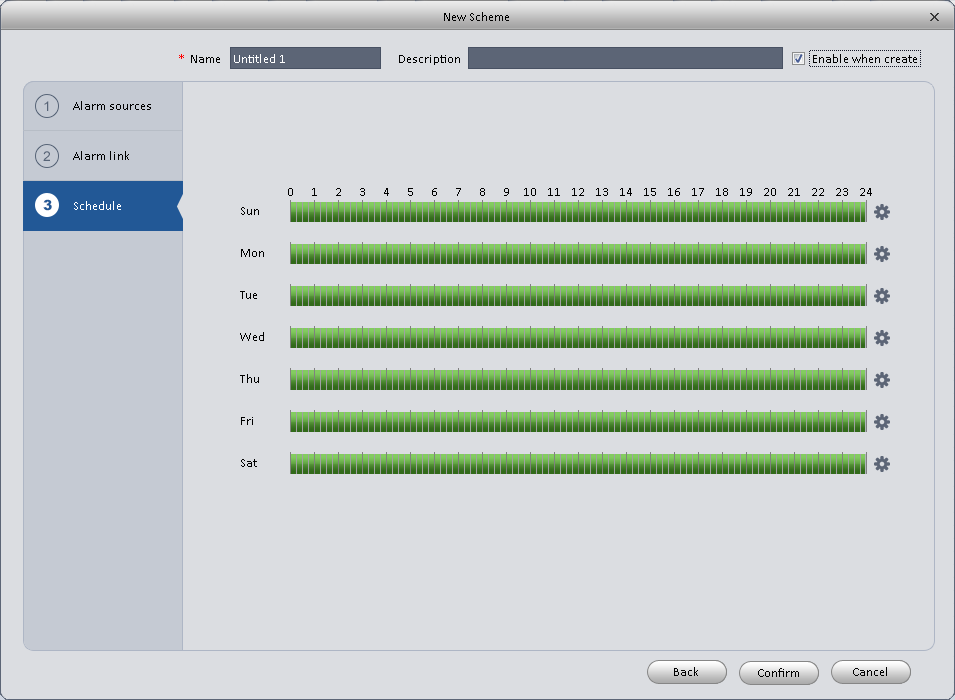 Figure 3-64Click  after a date to set alarm activation period. There are six periods in one day. See Figure 3-65. Click OK button to exit. 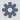 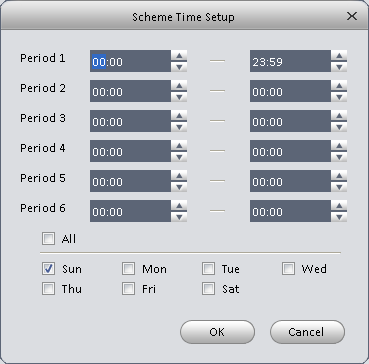 Figure 3-65Click OK button, you can view the scheme information on the alarm setup interface. See Figure 3-66.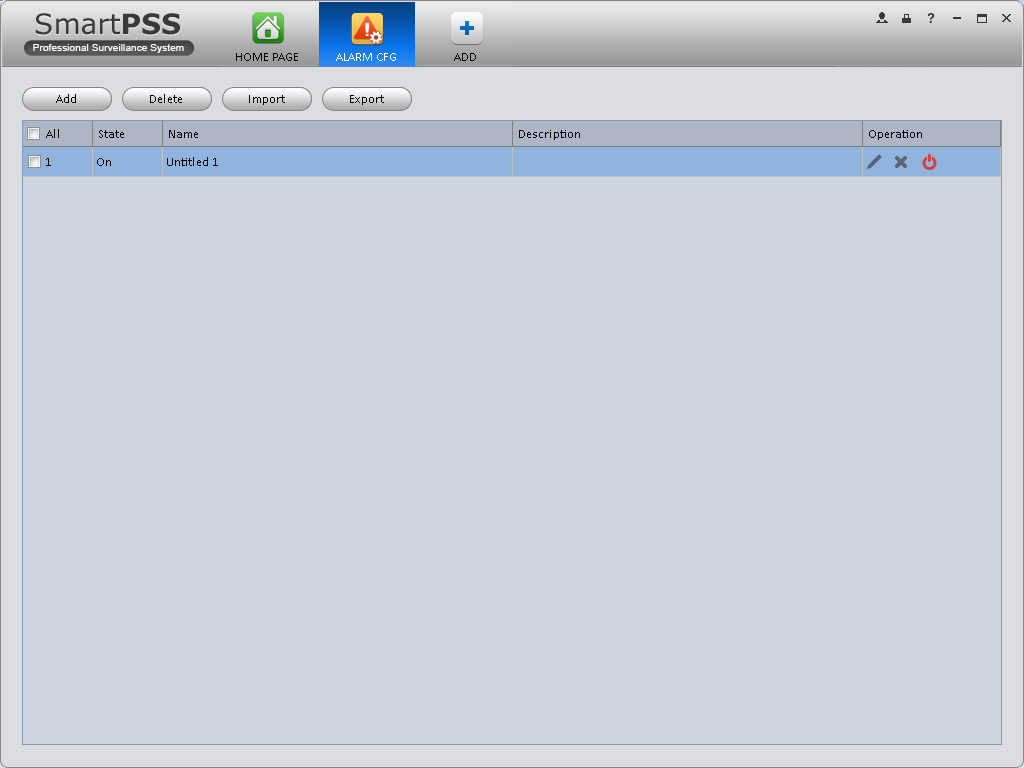 Figure 3-66Enable/Disable/Export Scheme After you added a scheme, you can view the following contents for operation information. : Delete current scheme. 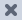 : Disable current scheme. 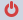 : Enable current scheme. 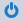 : Add scheme. 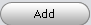 : Select one or more scheme(s) and then click this button to delete. 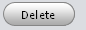 : Import scheme information. 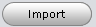 : Export scheme informaiton. 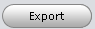 Tour &TaskIt is to realize monitor tour among each window. Please follow the steps listed below to set. Click icon in the Settings pane, you can go to monitor tour interface. 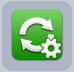 Click Add. System pops up add box. Input plan name, see Figure 3-67.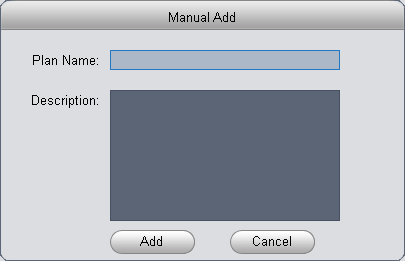 Figure 3-67Click Add. Click  button. System shows tour setup interface.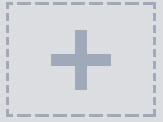 Input task name, stay time.Click  at the bottom of the interface to select window amount. 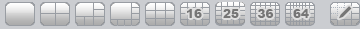 Drag channel(s) on the right pane to the windows on the left pane. See Figure 3-68.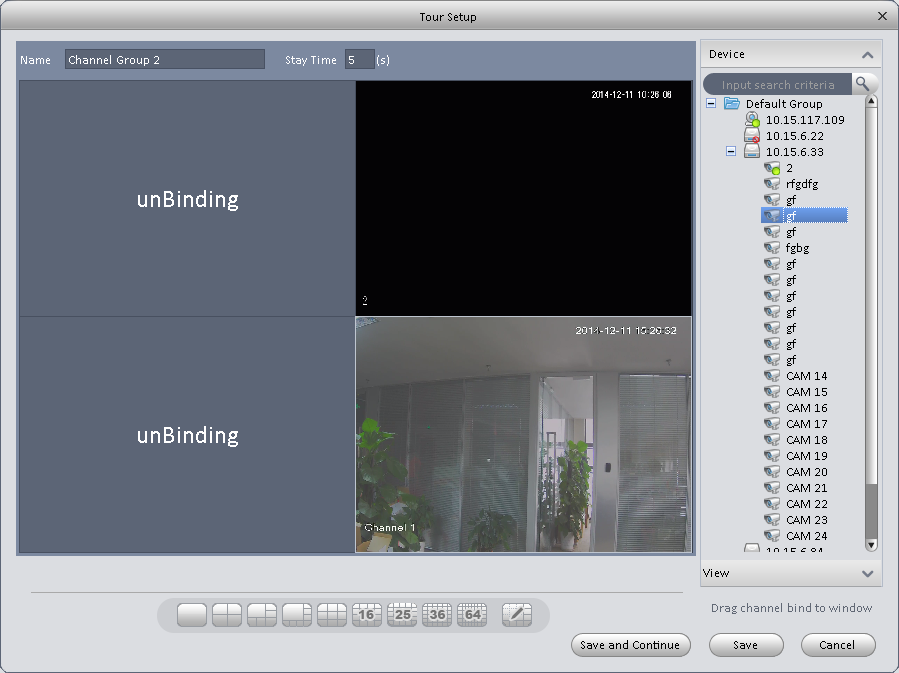 Figure 3-68Click  button to save current setup. You also can click  to save current setup and continue to set another. When you complete task setup, see Figure 3-69.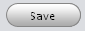 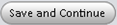 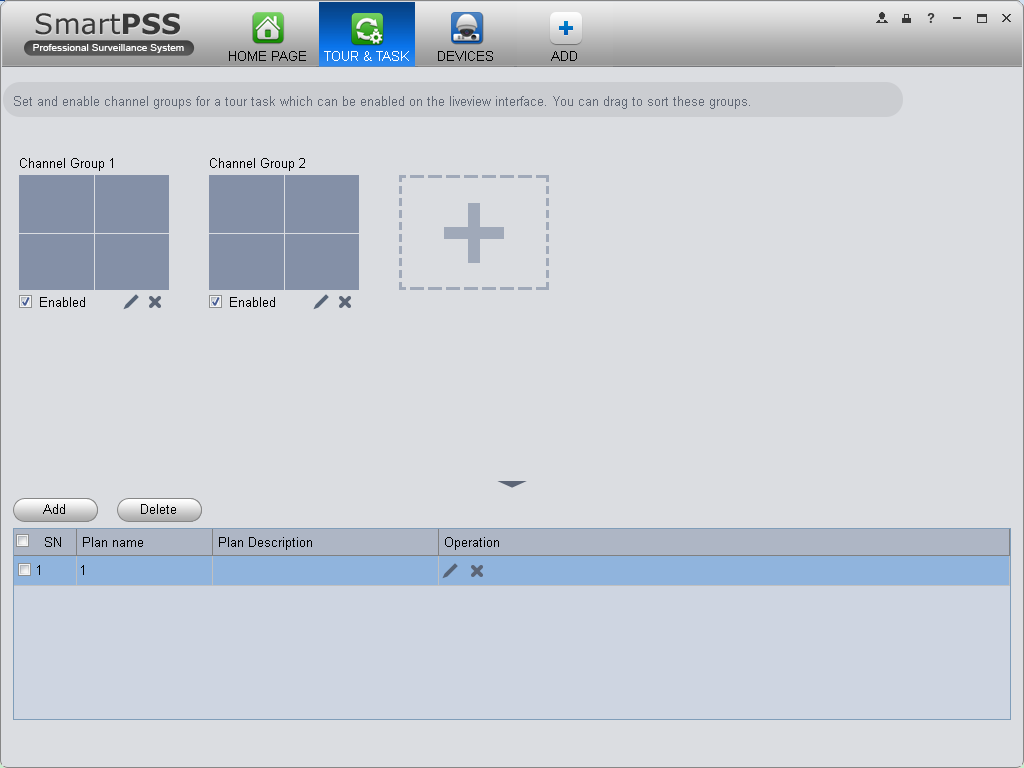 Figure 3-69In Figure 3-69, you can check the enable button to open current scheme. You can modify and delete current task scheme. After tour plan is created, click Liveview in Basic area, select tour plan in Liveview interface. Click  at the bottom of the interface to enable the plan. 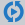  PC-NVR ImportantBefore you use this function, please make sure you have installed PC-NVR and after you run PC-NVR, you must add it into device management. This function allows you to storage record file on the PC to effectively use wideband. You can add, modify or delete PC-NVR and set PC-NVR parameter. Please follow the steps listed below. Click icon in the Settings pane, you can go the PC-NVR interface. See Figure 3-70.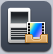 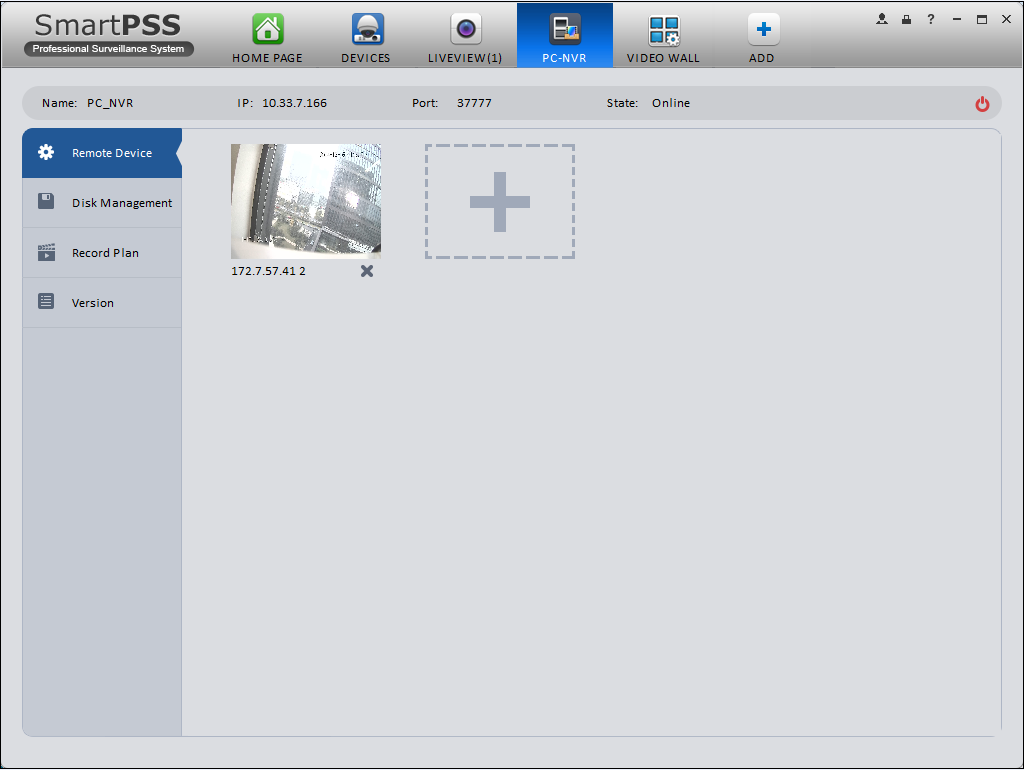 Figure 3-70Remote deviceClick  button, you can see an interface.Please select a device. SeeFigure 3-80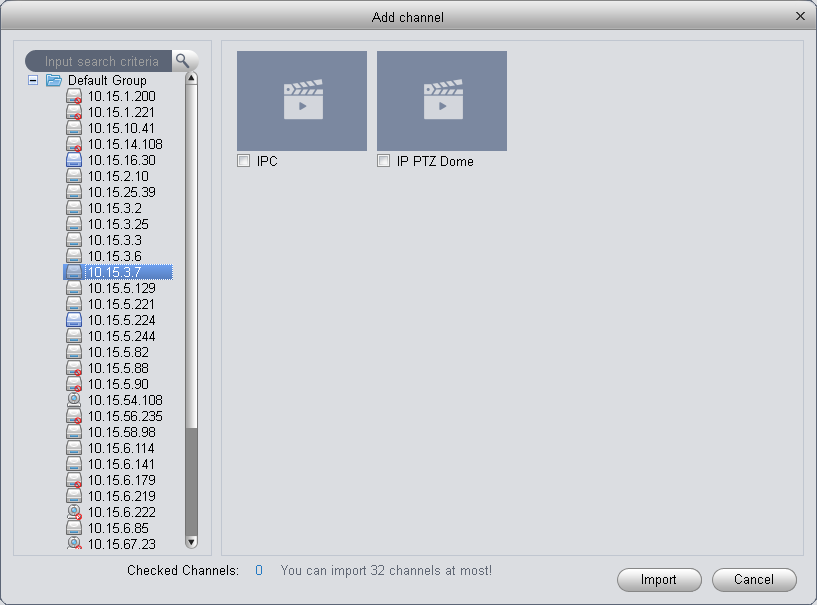 Figure 3-71check the record channelsClick Import button. Disk manager SmartPSS support disk allocation management of PC-NVR.Note: Before allocation, make sure the disk has at least 7G in free space. In Figure 3-70, click disk manager button on the left pane, you can go to the setup interface. You can select saved disk and input the space then click. See Figure 3-72.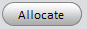 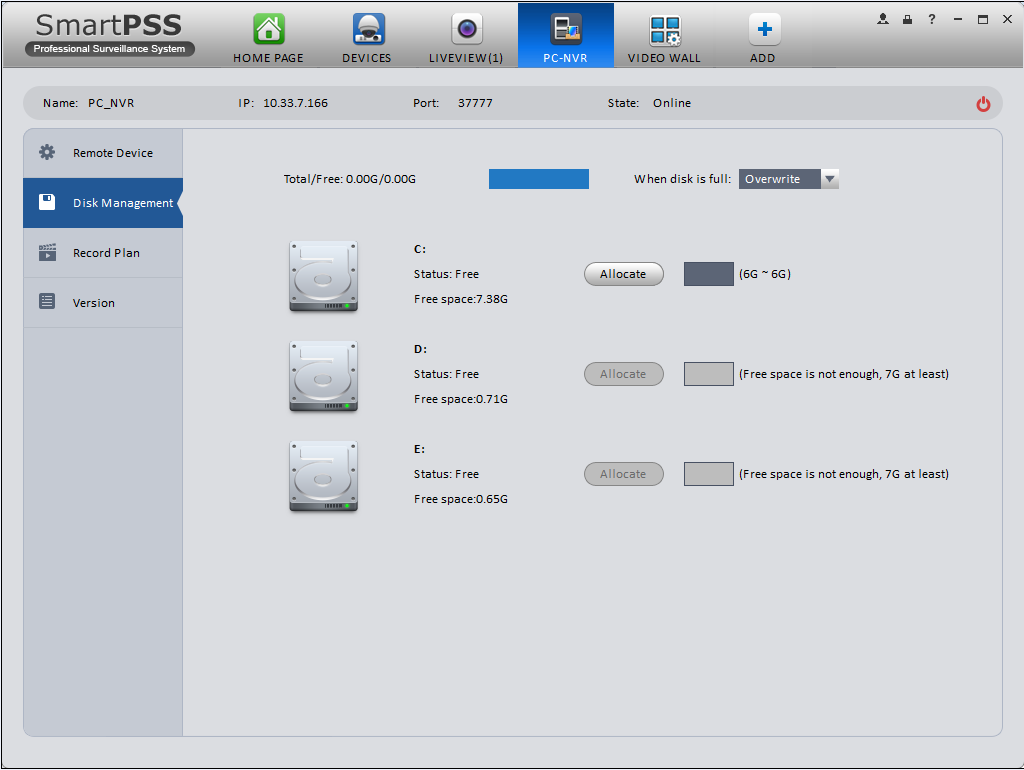 Figure 3-72Add record plan In Figure 3-70, click Record Plan button on the left pane. And then select a channel from the dropdown list and then click button. You can go to the following interface. See Figure 3-73. 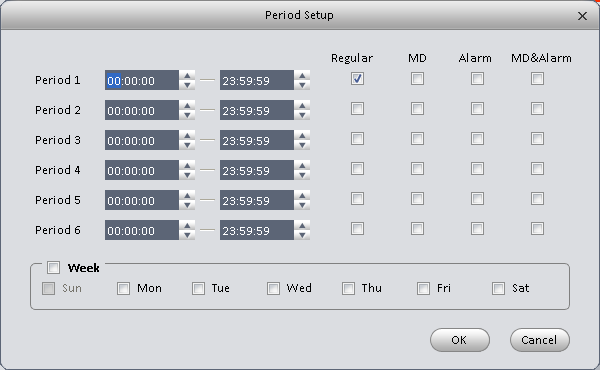 Figure 3-73Please set period information and type.Please set the corresponding time.Click OK button. You can see an interface shown as in Figure 3-74.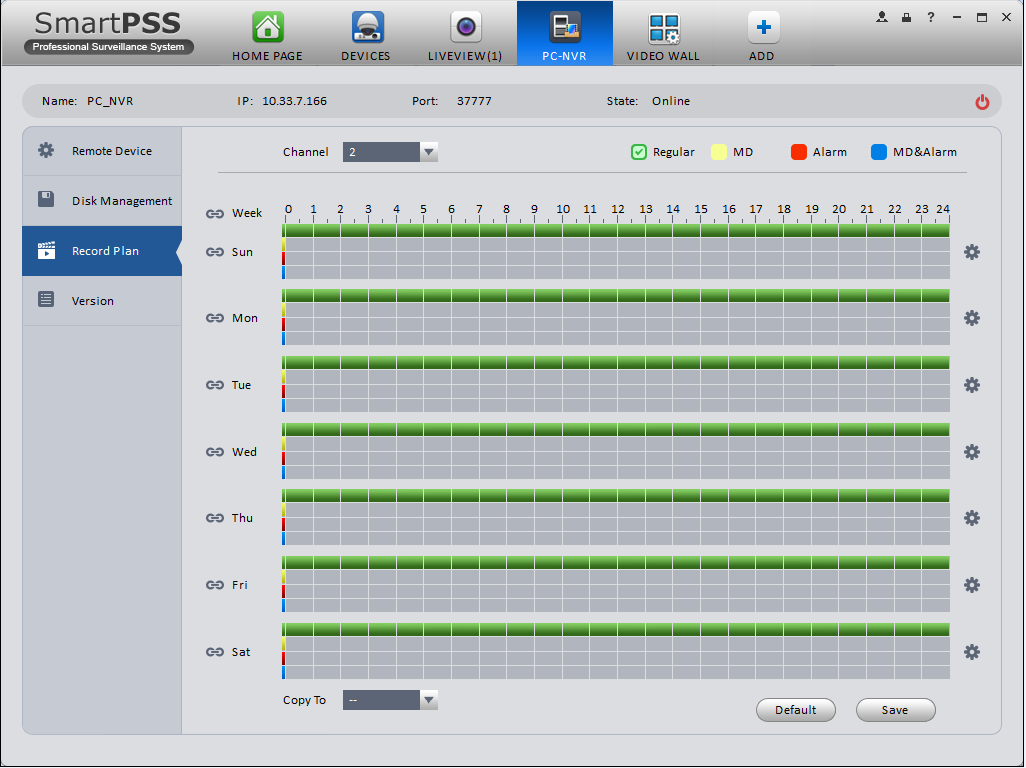 Figure 3-74Click Save. Tips After you complete setup for one channel, you can click Dropdown in Figure 3-74 to copy current setup to other channel(s). View version.Video Wall Configuration This function allows you to output video to the video wall. Please follow the steps listed below. Click, system goes to video wall setup interface. See Figure 3-75.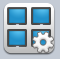 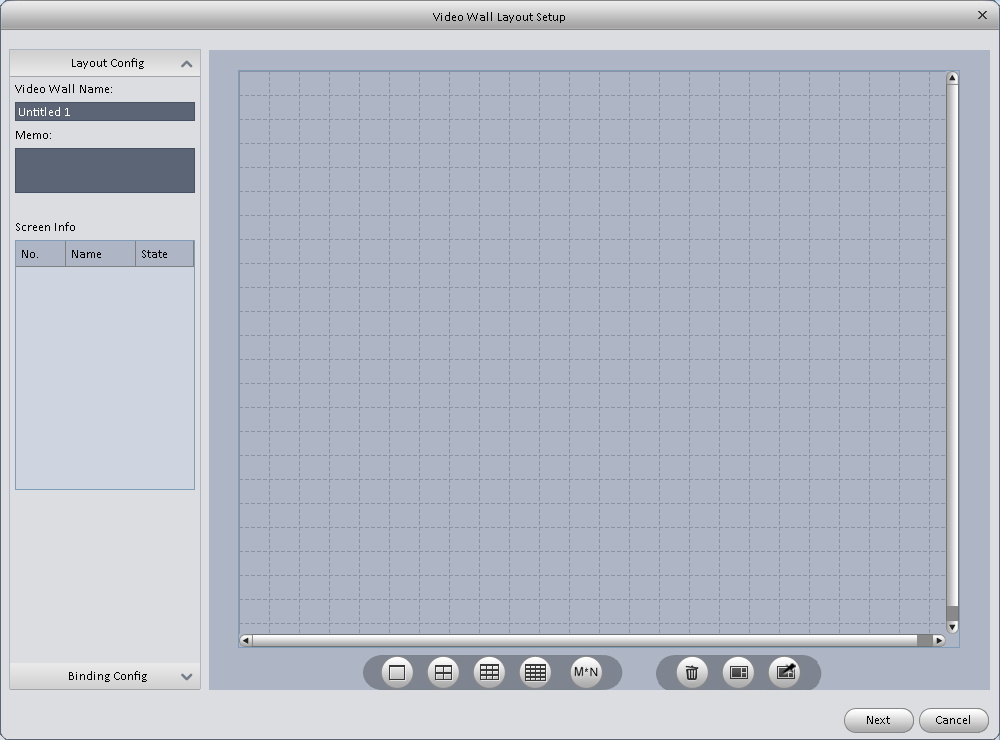 Figure 3-75Config video wall. Enter video wall name and description.Click  below, select layout as 1*1, 2*2, 3*3, 4*4 or M*M. Click screen to draw video wall physical layout, see Figure 3-85.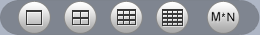 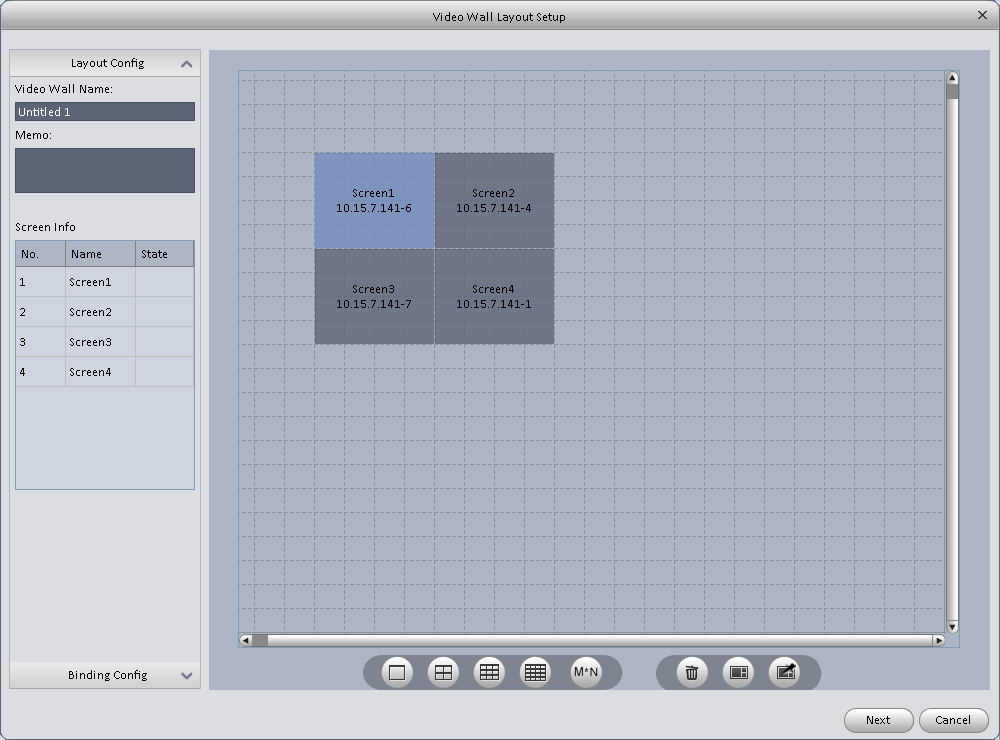 Figure 3-76NoteUse Ctrl+left click mouse to select several screens, right click mouse to select splicing or click , you can combine several screens to a splicing screen. Right click mouse, select unbind splicing or click , you can cancel splicing. 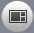 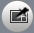 Select a screen and right click to select rename or delete, you can rename screen name or delete a screen. Click, you can delete all screens. 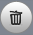 Click Next button, you can go to video wall input binding interface. Binding decoder channelSelect a decoder channel and then drag it to the corresponding screen of the video wall. See Figure 3-86.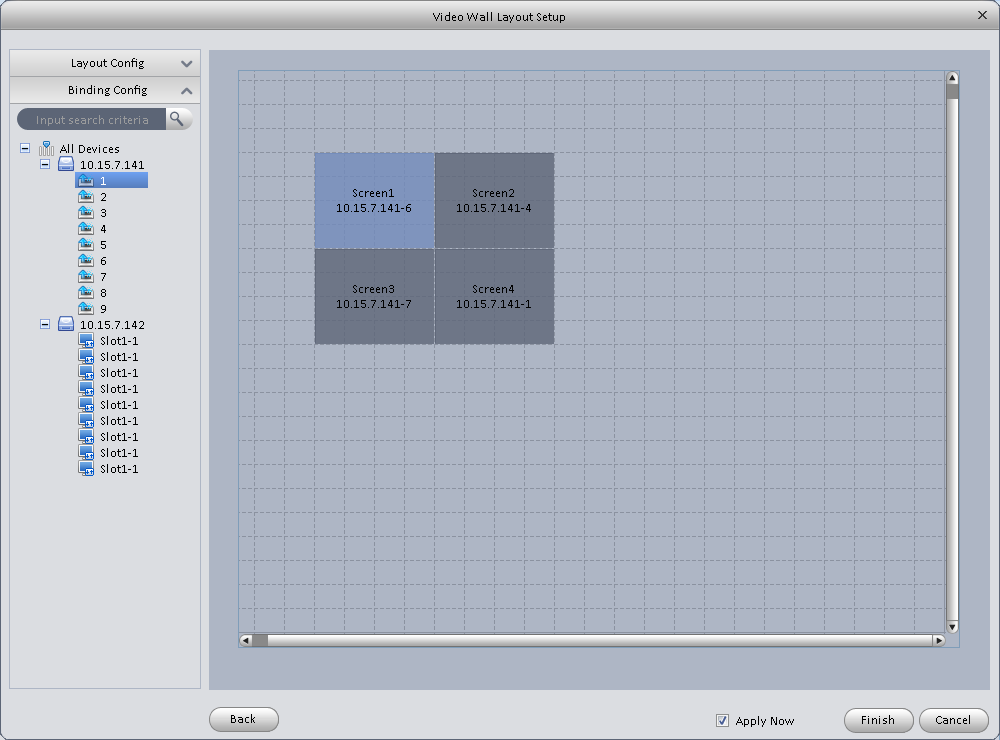 Figure 3-77Note:When a screen binds M30, you need to splice physical layout, otherwise you cannot bind.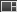 Check the box to enable setup immediately and then click Finish button, you can see an interface shown as in Figure 3-78.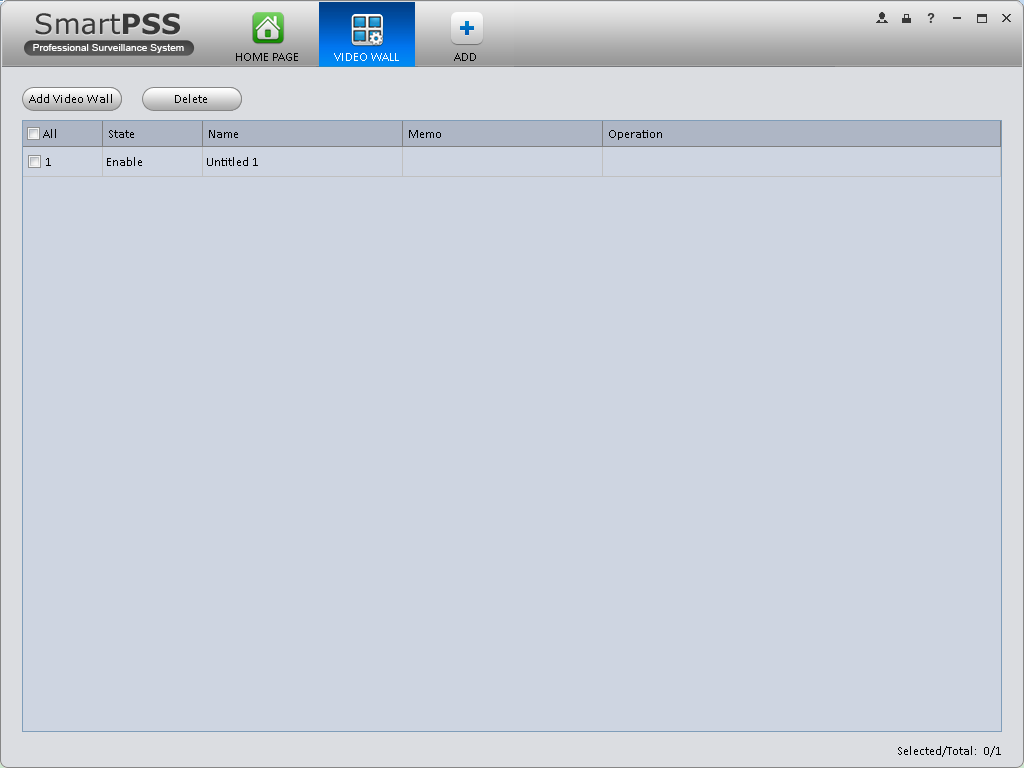 Figure 3-78In Figure 3-78, double click a video wall, or select a video wall and then click Modify button, you can change its setup. You can also click Delete button or  to remove. Click, you can change video wall on/off setup.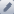 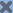 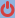 Basic Operation Liveview Real-time Liveview In Liveview opqge,  you can group device or channel and view real-time liveview. On the homepage, click in the Basic pane, you can go to the liveview interface. See Figure 4-1.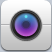 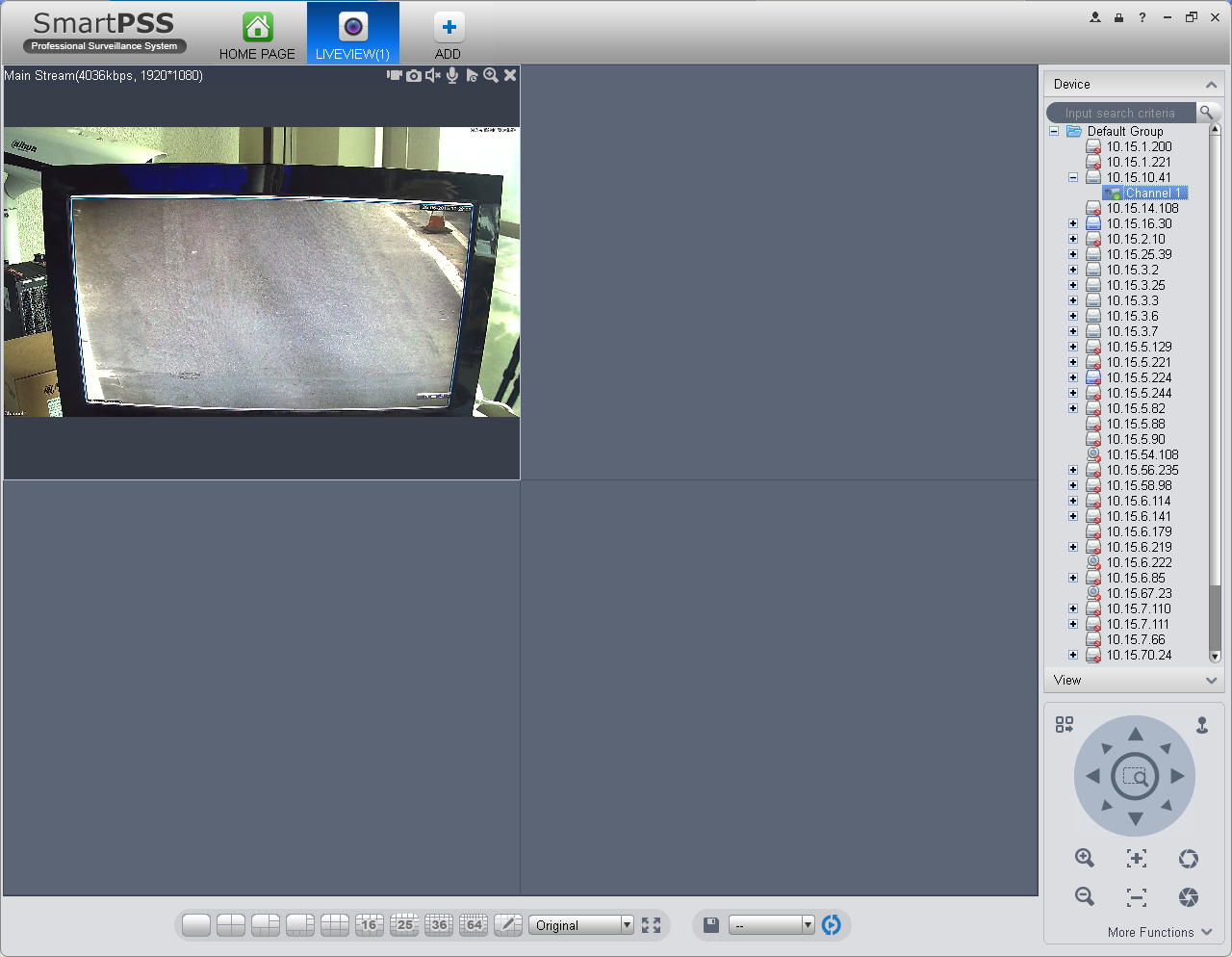 Figure 4-1Please refer to the following sheet for detailed information. Select a liveview window, double click a device channel on the right pane to open the video. Double click a group name; you can open all channels under current group. Right click device channel, you can switch between main stream/extra stream. Right click liveview window, you can see an interface shown as in Figure 4-2.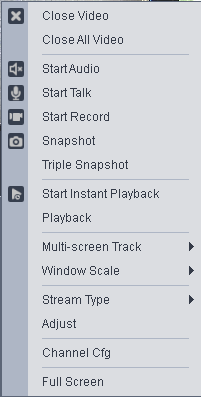 Figure 4-2Please refer to the following sheet for detailed information.Record During the liveview process, you can follow the steps listed below to record. On the liveview interface, right click mouse and then select record button. Or you can click the button  at the top of the video window to record. 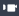 The icon becomes  when device is recording. 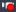 You can right click mouse to select stop record or click the  at the top of the video window to stop record. The default record save path is SmartPSS/Record. Here you can go to chapter 3.3 Generaland then select file setup icon to modify record save path. Snapshot During the liveview process, you can follow the steps listed below to snapshot. On the liveview window, right click mouse and then select snapshot. You can see system pops up snapshot dialogue box. See Figure 4-3.TipsYou can also click  at the top of the video window to snapshot. 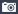 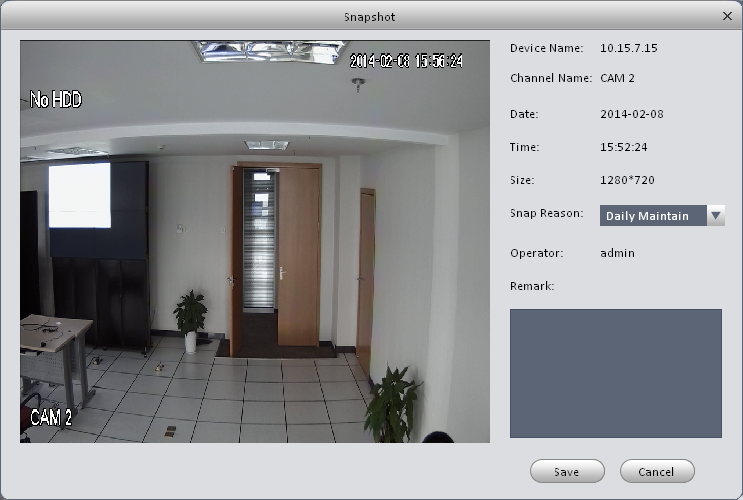 Figure 4-3Please select corresponding parameter from the snapshot reason dropdown list and then input the information in the Remarks column. Click save button, you can see system prompts “Successfully saved snapshot!”.On the Liveview window, right click mouse and then click Triple snapshot, you can snap three pictures at one time. You can see the corresponding dialogue box if the snapshot succeeds. The default picture save path is SmartPSS/capture. Here you can go to chapter 3.3 General and then select file setup icon to modify picture save path. E-MapE-map is shown in device list not. You can directly drag map into preview window for preview, as well as save map into image for next time use. Via e-map, you can better visualize position of video channel or alarm channel and see live preview of the channel or alarm status. Edit E-MapYou can go to device list on the right of Preview window, right click the default group or any group, select New Map, see Figure 4-4. 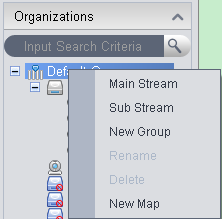 Figure 4-4In map name field enter name of map, select picture and save it to enter edit page. In map edit interface, drag video channel or alarm input you want to be displayed on map to designated position, see Figure 4-5.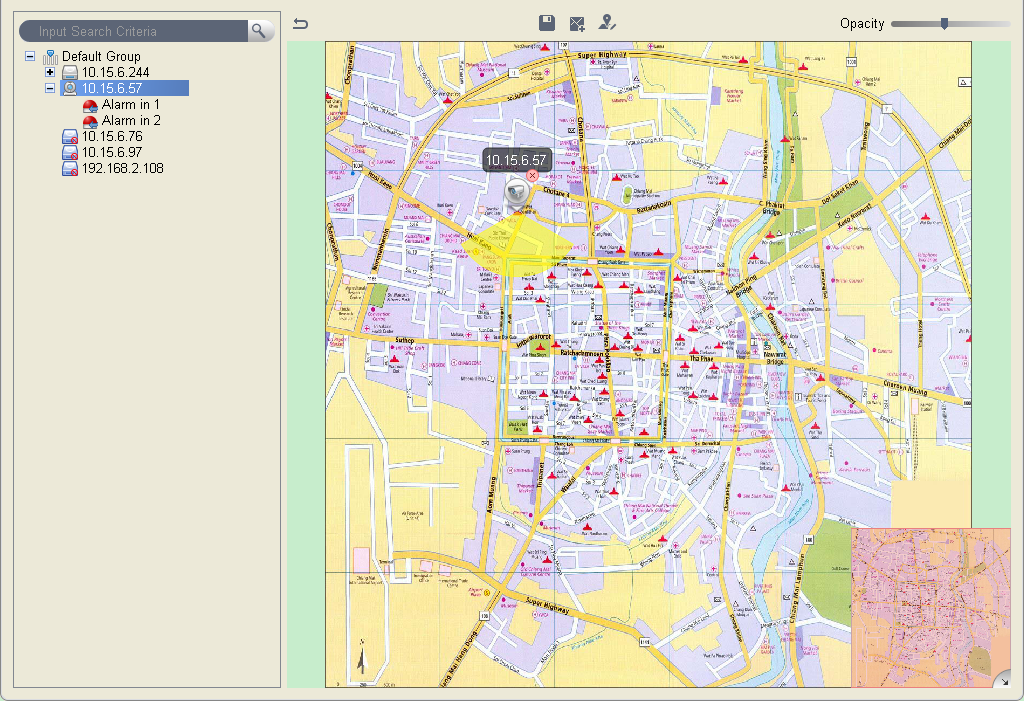 Figure 4-5On map set monitoring range of video channel, see Figure 4-6. You can slide the bar at the upper right corner to set opacity, see Figure 4-7. 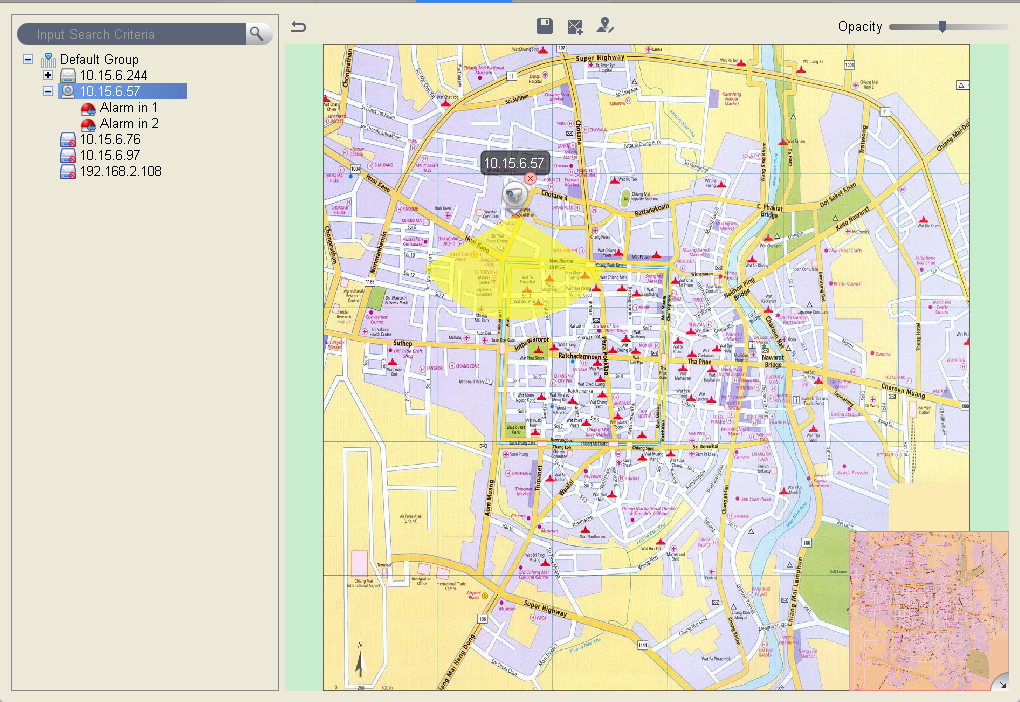 Figure 4-6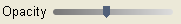 Figure 4-7After you finish edit, click  to save map. 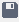 Click  to return to preview. 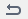 Preview E-MapYou can directly drag map you want to preview from device list into idle window, or select one idle window, in device list double click map. Map can be zoomed in/out and you can move mouse to see every detailed position info, see Figure 4-8.Figure 4-8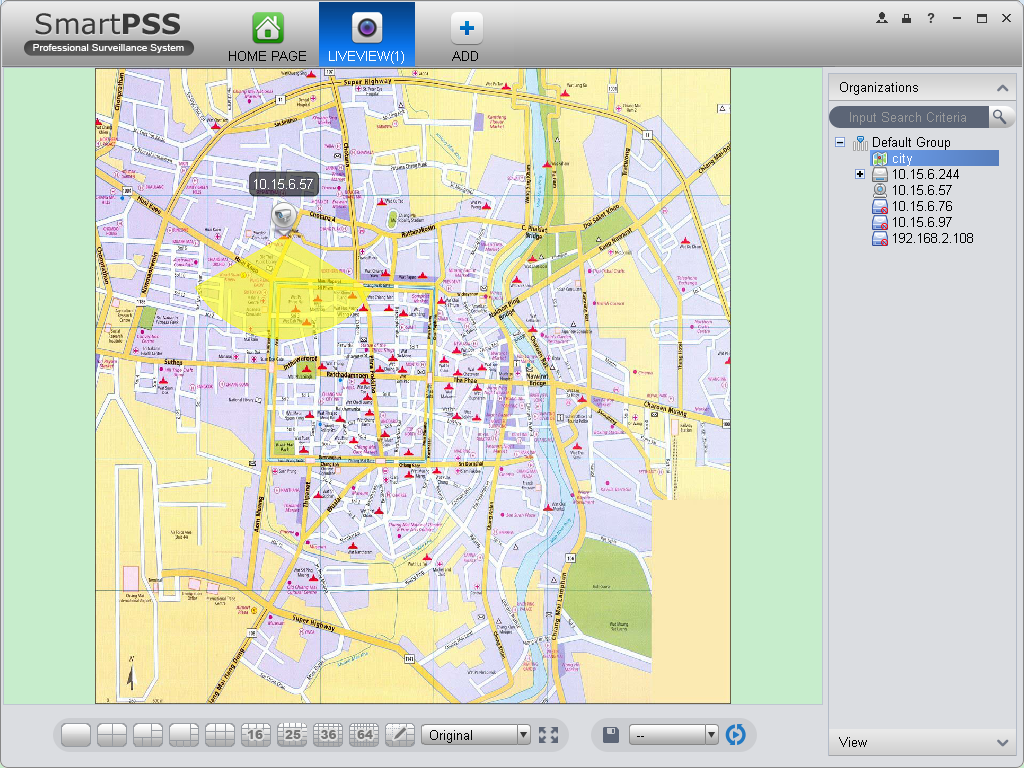 After you open map, you can move your mouse to a video channel to see short preview. You can click a video channel, then the video channel will be opened next to your mouse, see Figure 4-9. Click again to close video. 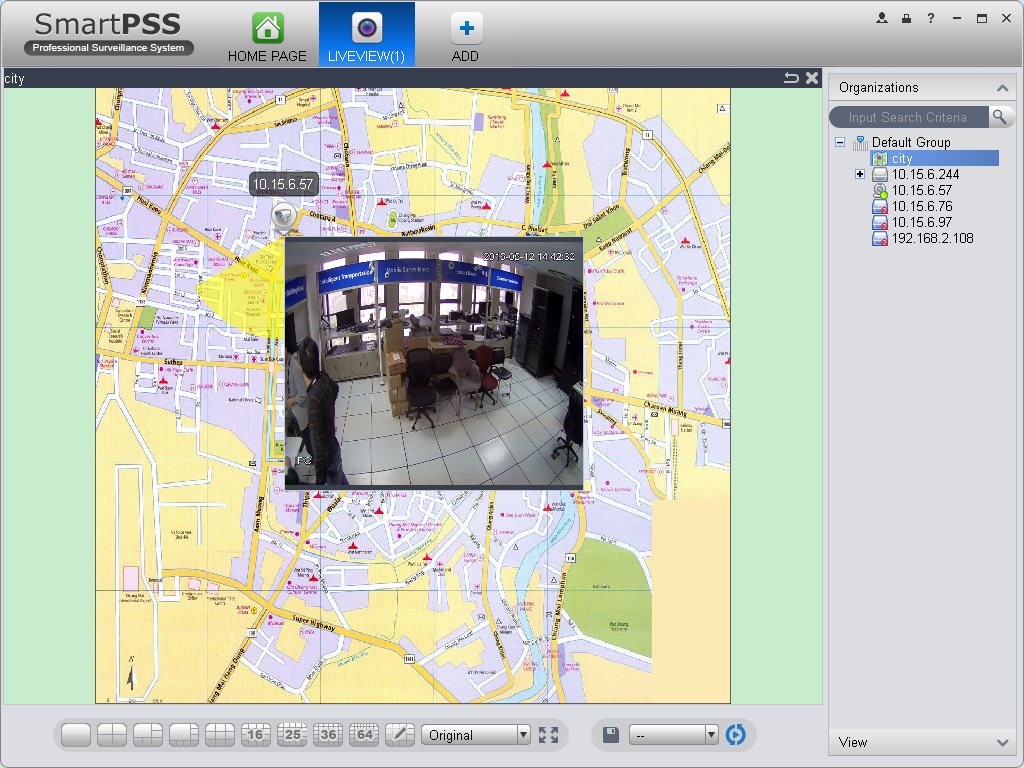 Figure 4-9You also can right click in blank area, select open all channels or video wall to preview all channels on the map, see Figure 4-10 and 4-11. 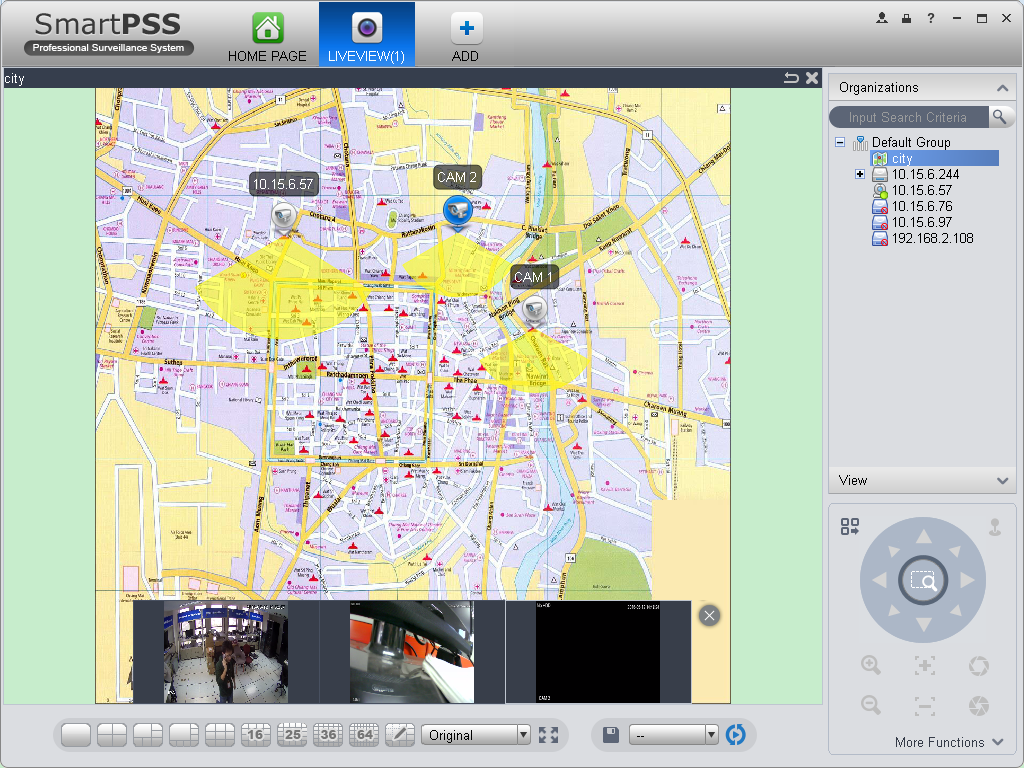 Figure 4-10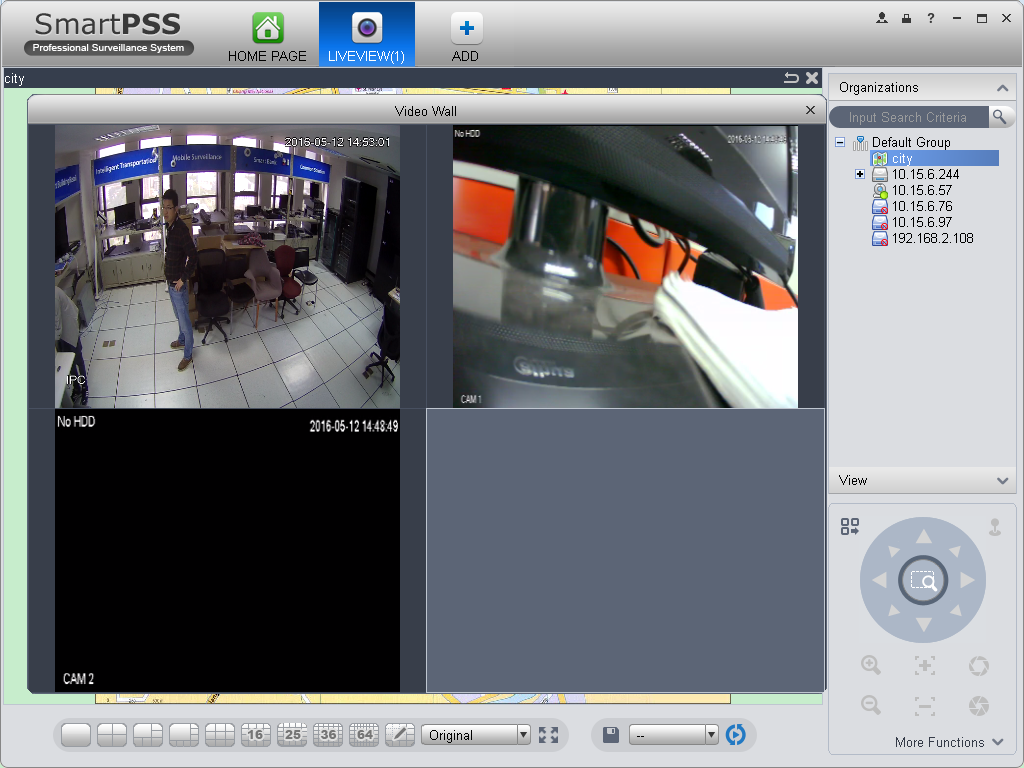 Figure 4-11When alarm occurs, corresponding channels on map will flash.FisheyeInstallation of fisheye includes in-ceiling, wall mount and ground. In-ceiling supports 8 views, the ground mounted 1+4 mode is illustrated by Figure 4-4. 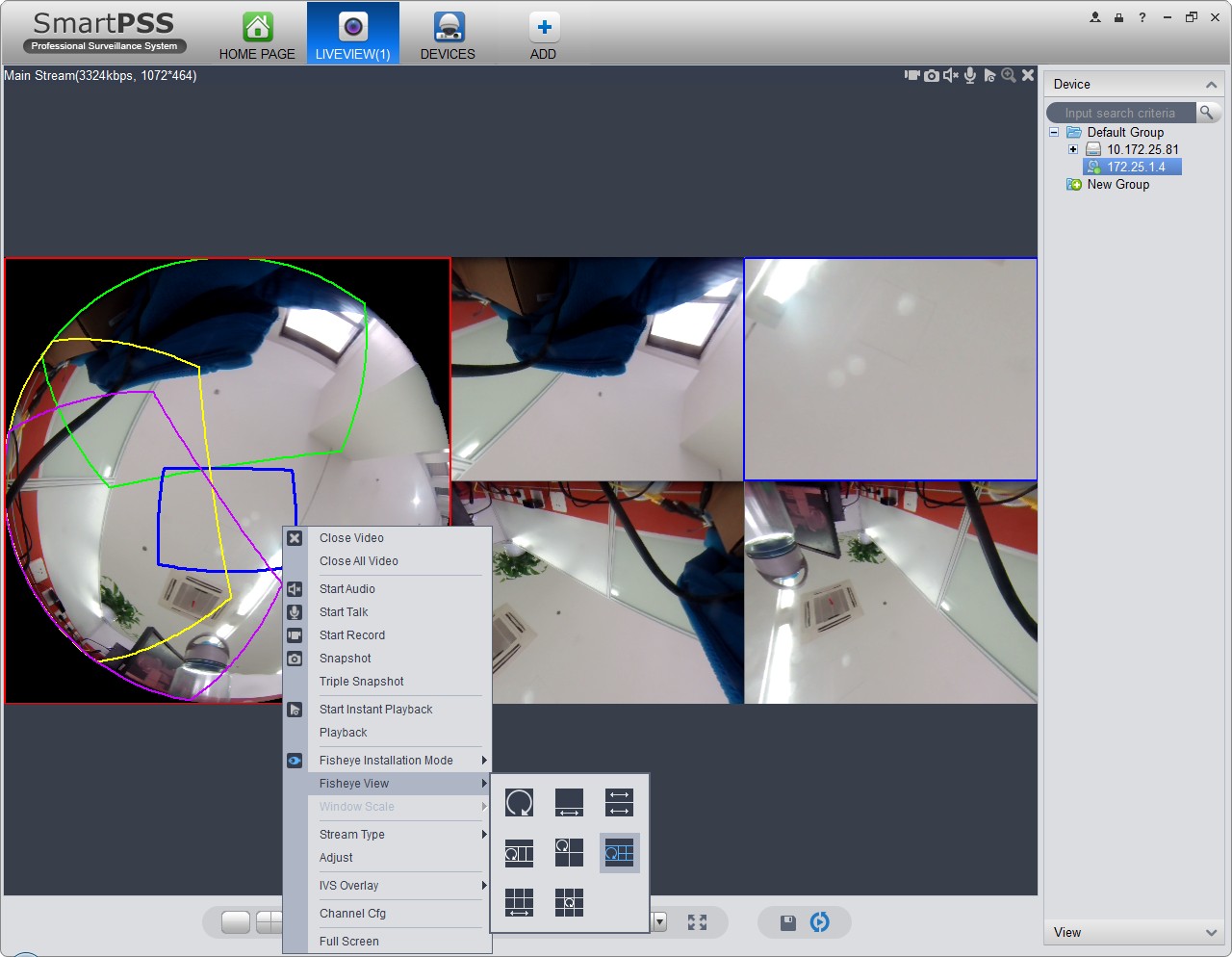 Figure 4-12In the left, fish eye splits into 4 scene boxes, if you drag one box with mouse, as : , the corresponding above scene box will rotate. 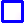 Wall mount supports 5 views, and ground supports 7 views. Smart AlarmIf the system configures SmartIPC device, then you can configure rule for smart channel of the device in Liveview interface. In Liveview interface, device list on the right, right click intelligent device, select IVS Channel Cfg. See Figure 4-4. 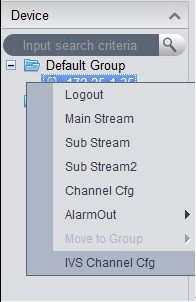 Figure 4-13In channel list dropdown list, select channel, see Figure 4-6. 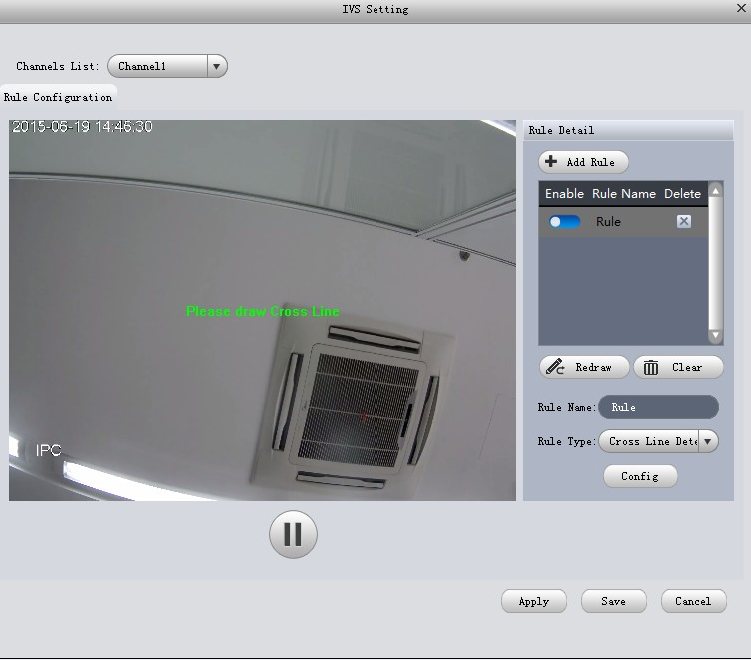 Figure 4-14Click . See Figure 4-6.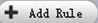 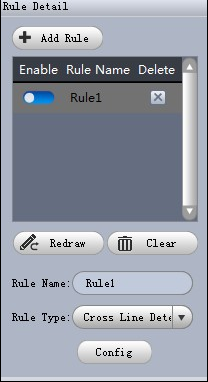 Figure 4-15Configure rule name, and select rule type. In video window, draw detection region, and right click to complete drawing. Click Redraw to draw detection region again. Click Clear to clear drawn detection region. See Figure 4-10. 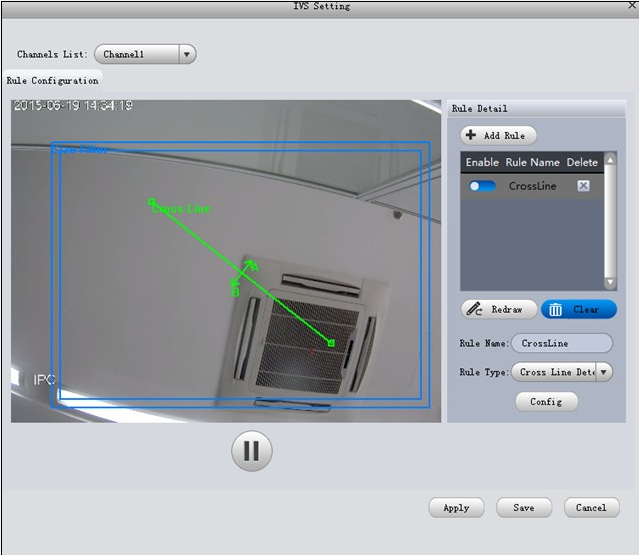 Figure 4-16Click Config.Set parameters, select “A<- ->B”, “A-->B” or “A<--B”, see Figure 4-11. 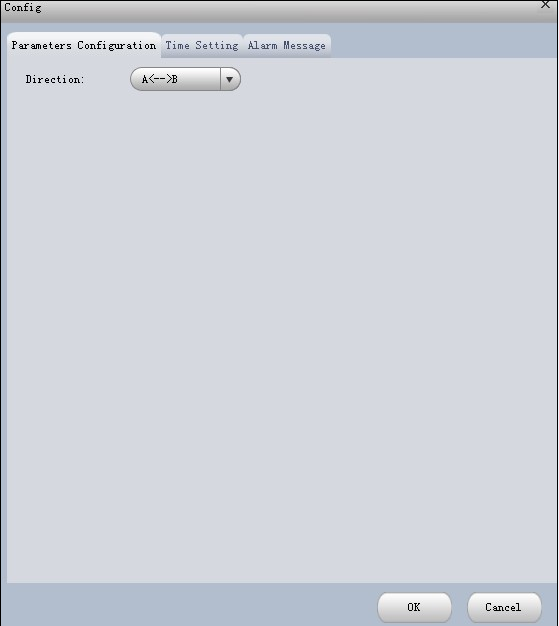 Figure 4-17Click Time Setting, set time, see Figure 4-12.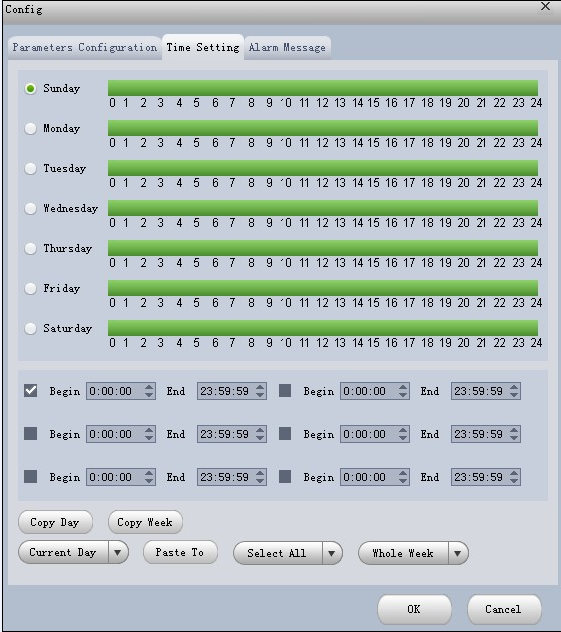 Figure 4-18Click Alarm Message. Check alarm output, record, snapshot and click OK. Click Apply. When alarm occurs, in LOG interface, you can select alarm log for type, and IVS device for device name to search alarm info. See Figure 4-13.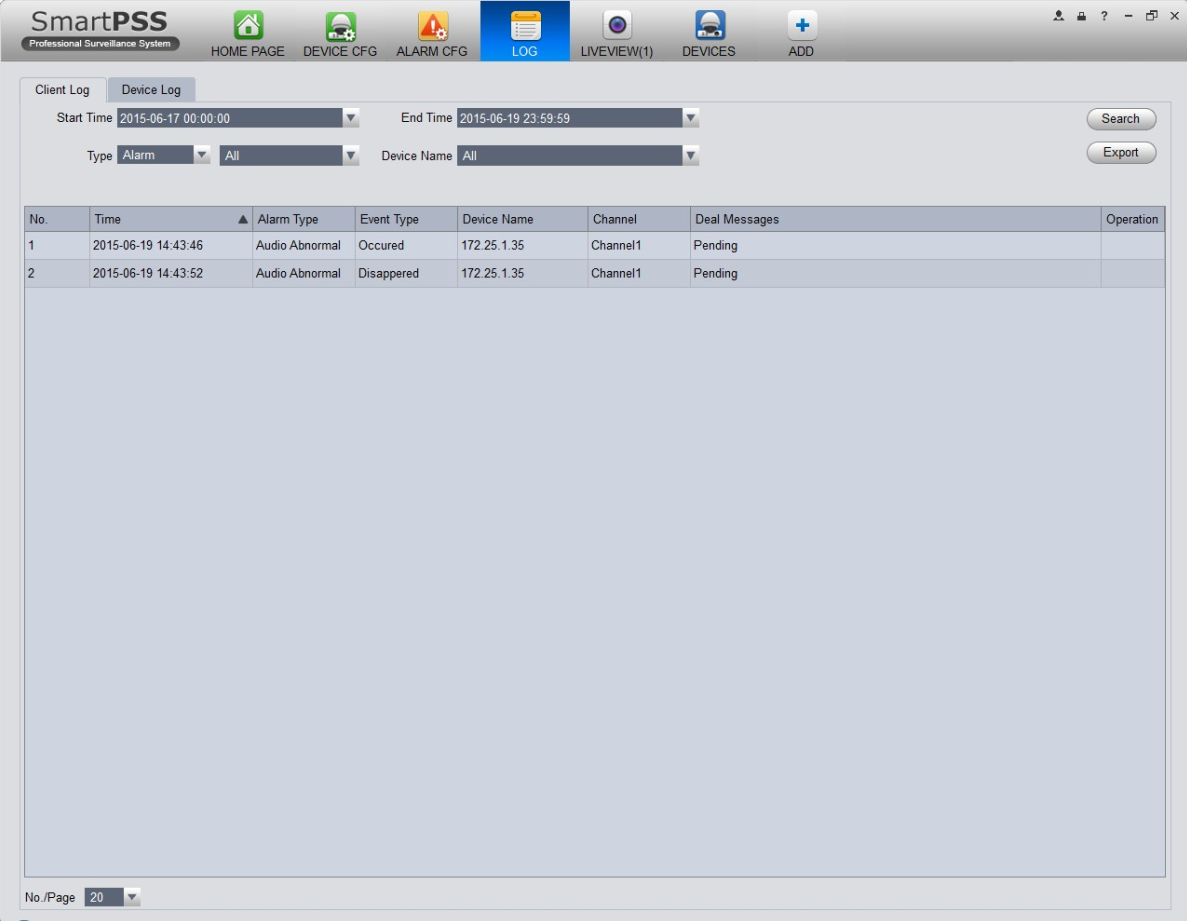 Figure 4-19Smart TrackThe system supports  smart track in Liveview interface. In device list on the right of Liveview window, right-click smart track device, select “Smart Track Config”. System pops up Smart Track Config box, see Figure 4-14. 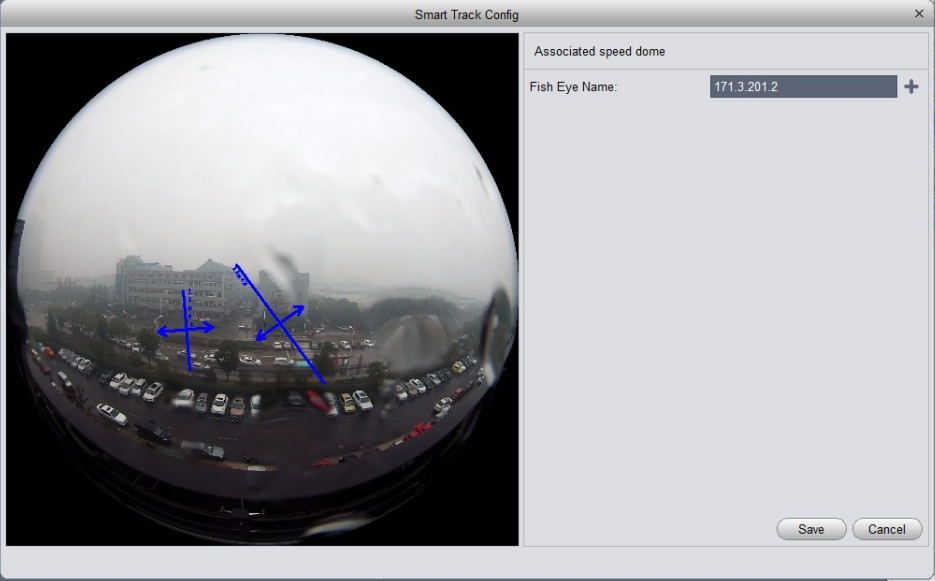 Figure 4-20Click , select PTZ dome device. 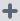 Note:Do not link more than 3 PTZ cameras at the same time. Click Save. See Figure 4-15. 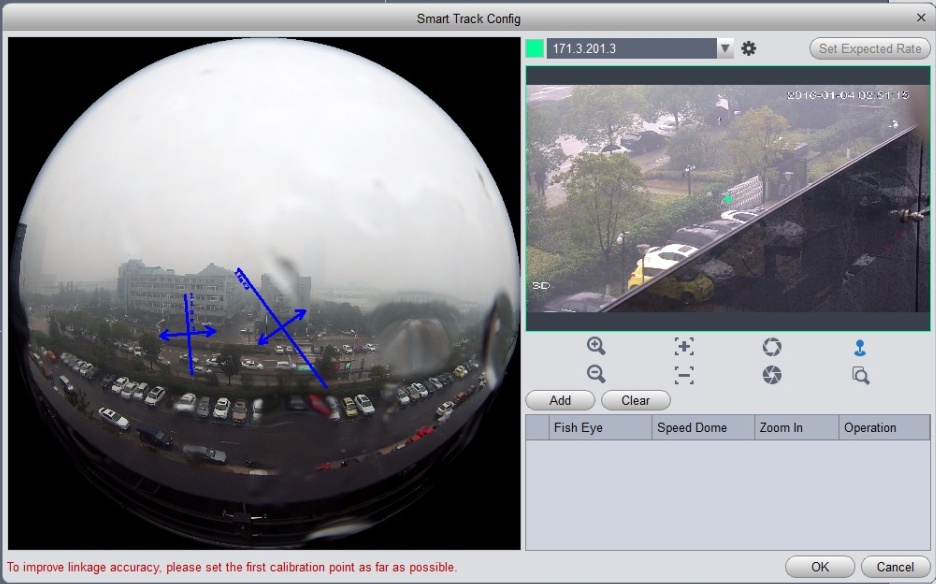 Figure 4-21Click Add. In fish-eye device list on the left,, select one point. Then image shown on the right will turn to the this selected point, click . 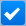 Note:To improve accuracy of track, mark of first group shall be a far fixed reference object. Repeat step 4 and 5, add at least three points. See Figure 4-16. 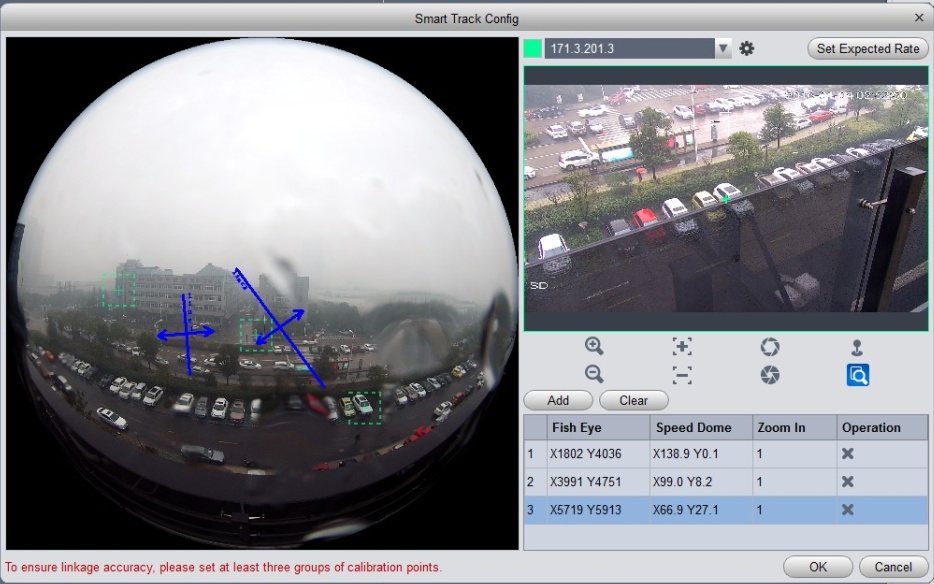 Figure 4-22Click OK. Right click device on the right in fish-eye device list, select Smart Track. System pops up smart track box, see Figure 4-17. 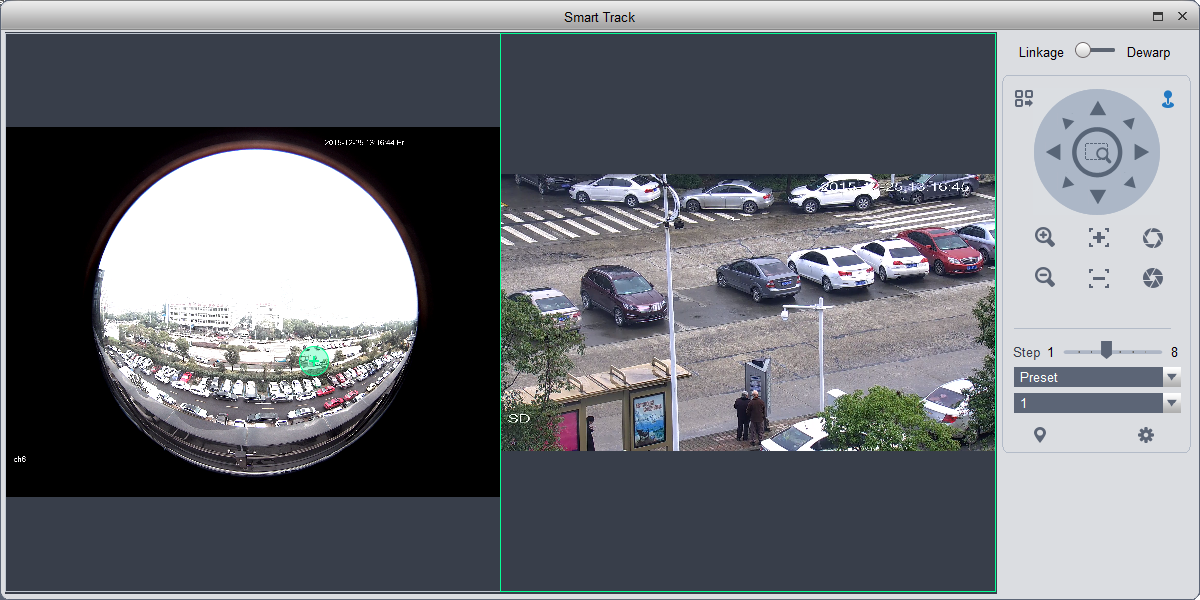 Figure 4-23Click a random point on device on the left, PTZ camera on the right will auto turn to the related position. In this interface, you can correct smart track by clicking on dewarp at the upper-right corner, please refer to Ch 4.1.4. PTZ If the device type is PTZ dome camera, you can click the PTZ button to set. See Figure 4-24.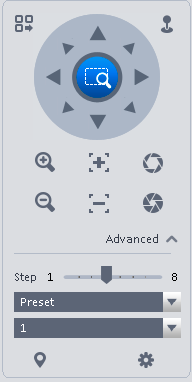 Figure 4-24Please refer to the following sheet for detailed information. Preset This function allows you to set camera to a specified position. Preset setupPlease note system supports a max of 128 presets by default. In Figure 4-24, use direction keys to move the camera to your desired location.Click  dropdown list, select preset; click  and click  dropdown list. Select  number within 1~128.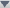 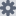 Click to set corresponding preset. .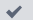 Tour This function allows camera to go between several presets. Important Before you use this function, please set at least two presets. Tour setupIn Figure 4-24, select Tour from the dropdown list and then click   button. See Figure 4-26. 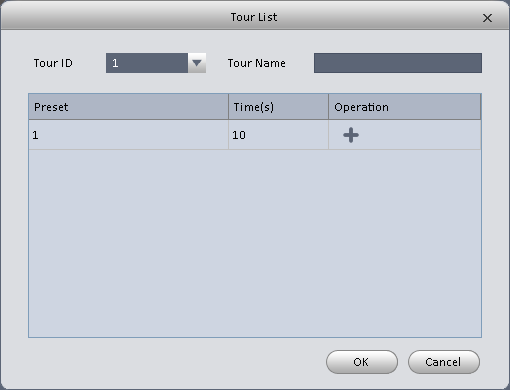 Figure 4-26Input tour number/tour name.Select preset number from the dropdown list and input stay time.Click  button to add one preset to the tour. Select another preset number from the dropdown list and then click Add button again to add more preset to the tour. 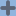 Click OK button to complete the tour setup. Click  button to tour. 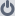 PanClick  dropdown list, select Pan. 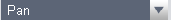 Click  to enable Pan. ScanClick  dropdown list, select Scan. 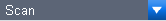 Click PTZ button, to rotate left, click , set left border. 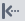 Rotate PTZ to right, click m set right border. 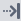 Click  to enable Scan. PTZ will rotates within the range of two borders. PatternPattern is the process of recording. Click dropdown list click Pattern. 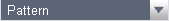 In dropdown list select number of pattern, you can set up to 5 patterns. 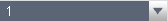 Click , after button is red, operate on 8 buttons of PTZ to start setup of pattern. 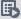 Click , complete pattern setup. 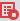 Click , deivce will rotate accoridng to set pattern. AuxClick dropdown list, select Aux. 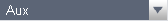 In Aux order box, input any number between 1~255. Each number has a corresponding function. Click , display function of Aux order. Playback After you recorded a file, you can go to this interface to playback. On the homepage, click in the Basic pane, you can go to the playback interface. See Figure 4-27.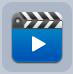 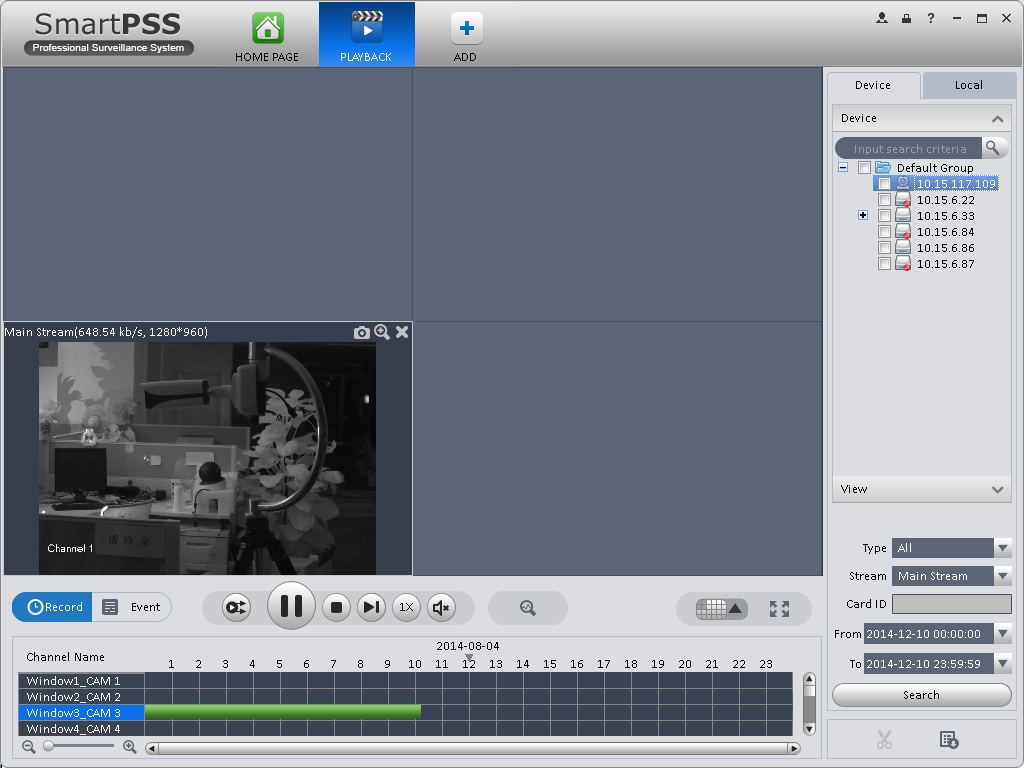 Figure 4-27Playback Device Record Please follow the steps listed below to search the record you want and then playback. In Figure 4-27, click Device button on the upper right intergface. Check a channel (or some channels) on the device list on the top right pane. Select record type, stream type and record start time and end time.Click Search. See Figure 4-22. By default, system search record by “time”.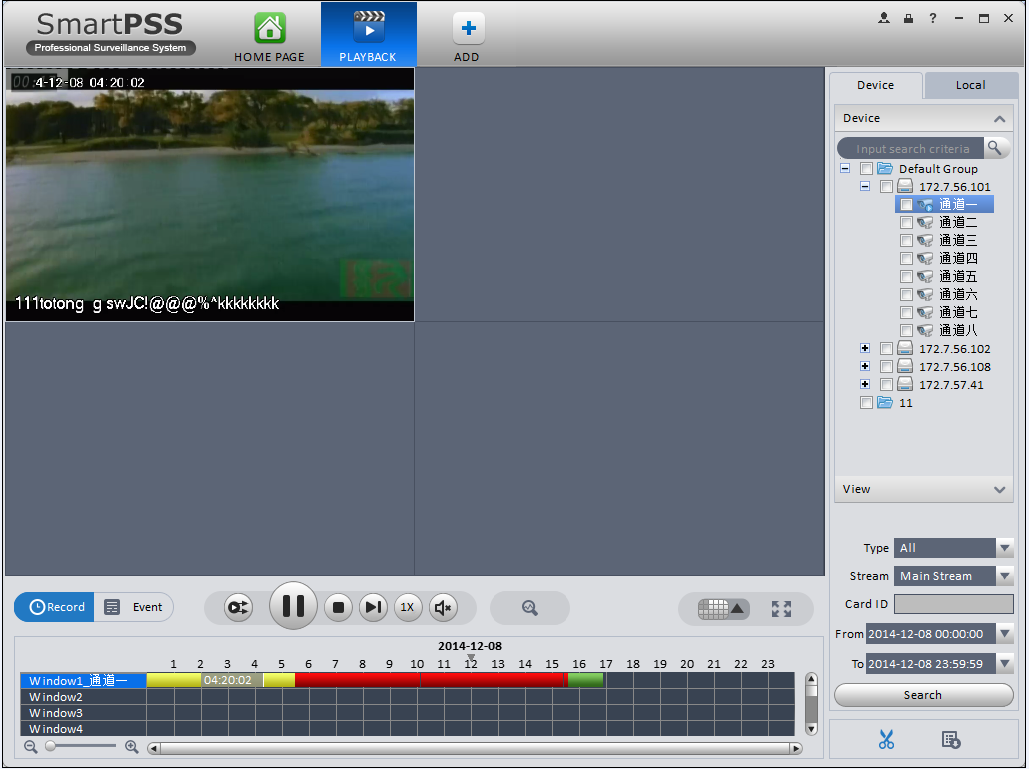 Figure 4-28Green color stands for the general record.Yellow color stands for the motion detect record.Red color stands for the alarm record. Blue color stands for card no. record. Click  to play record. 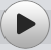 Click  to intelligently search motion detection. System shows motion detection window. 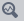 Left click to select motion detection area with the box.Click  to search motion detection. The purple time bar represents found motion detection in Figure 4-23.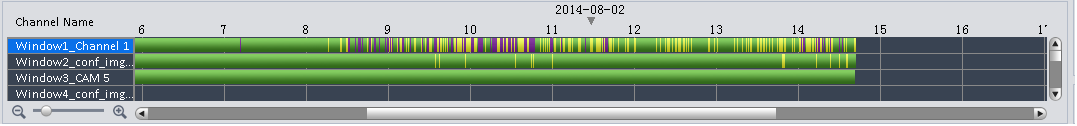 Figure 4-29Click  to play motion detection in video window. : Re-select motion detection area. 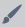 : Exit intelligent search. 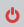 Click event below video window. System search record file by event. Click , to playback record. See Figure 4-24.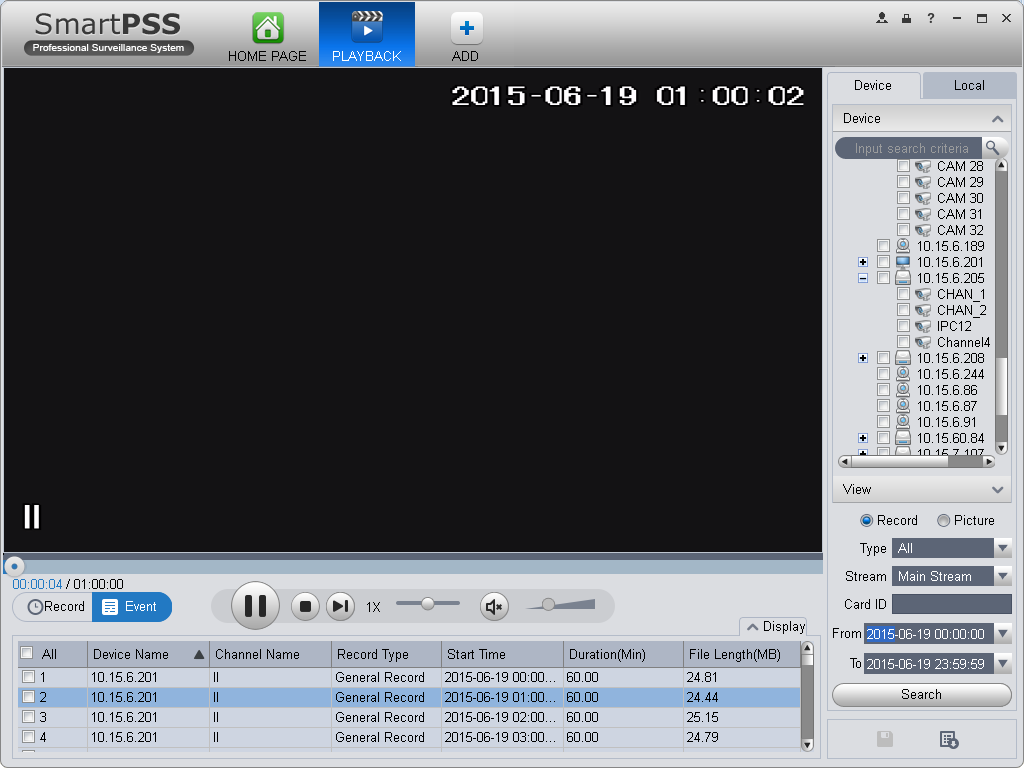 Figure 4-30Select Picture on the right. Configure search time, click Search. System shows snapshot, see Figure 4-25. 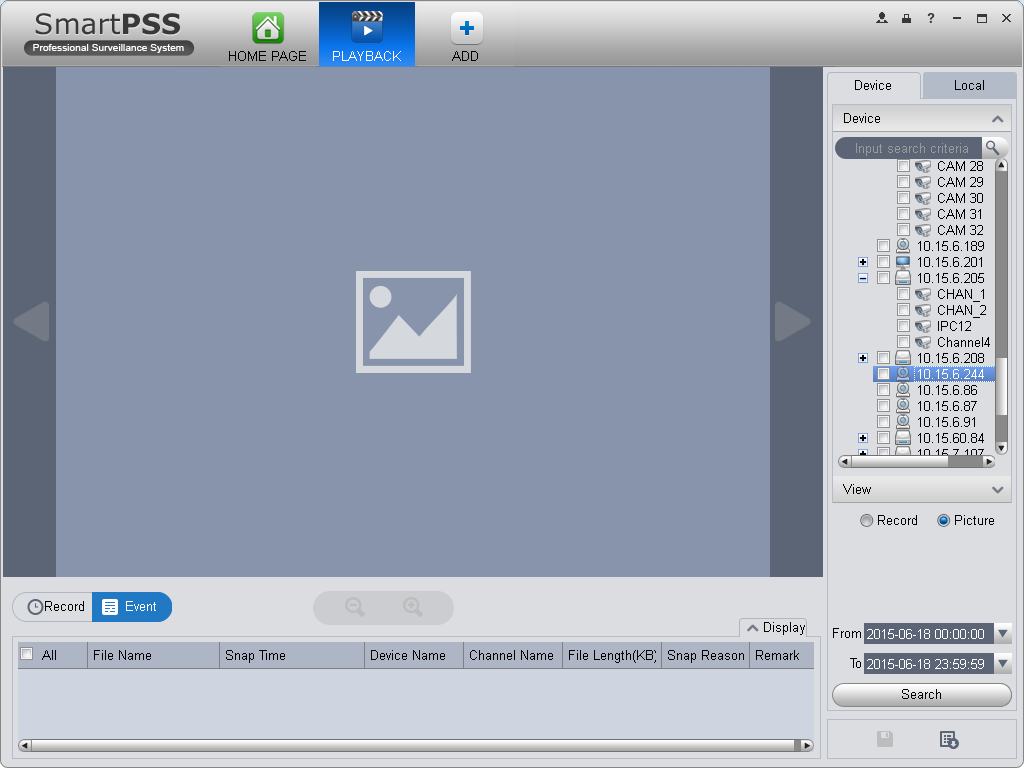 Figure 4-31You can click to view snapshot. 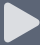 (optional) You also can playback record under View. In Liveview interface, click  at bottom. 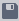 System pops up Figure 4-26. 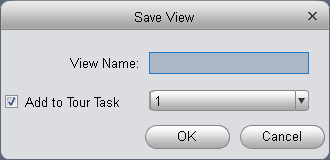 Figure 4-32Input video name, click OK. On the right, click View tab, right click newly added view, select Playback. System auto jumps to playback window, and shows process bar at the bottom. Click  to play record, see Figure 4-27.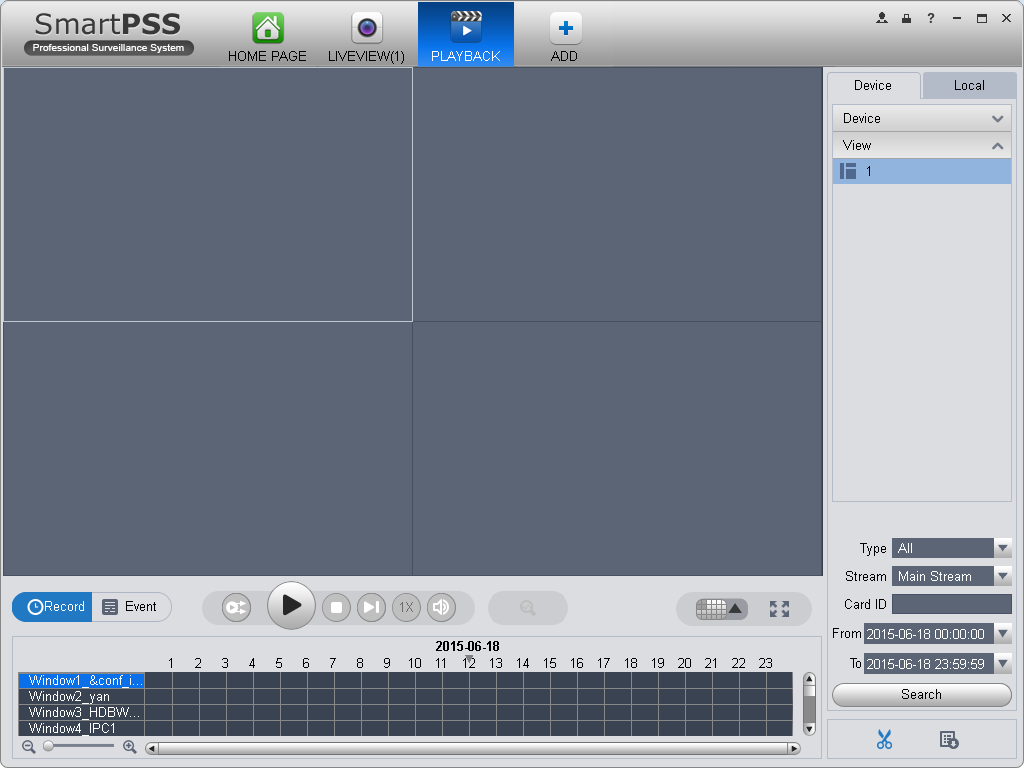 Figure 4-33Playback Local Record Please follow the steps listed below to search the record you want and then playback. In Figure 4-27, click Local button on the right pane. Check a channel (or some channels) on the device list on the top right pane. Set search for record or picture, and select local record or picture time to search. Click to search record or snapshot of the device at Liveview (see Ch 4.1.2 or 4.1.3).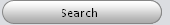 Now you click  to playback window. And click to rewind. Click  to view picture. 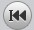 ExportThere are three ways for you to select export records. In Device record interface, select periods on the time line and then click  to export records. 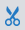 In Record event interface, select record type and then click  to export records. 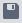 In Local record interface, check the records first and then click  to expoer records. You can see the export interface is shown as in Figure 4-34. Select the corresponding export path and then click OK button to export. 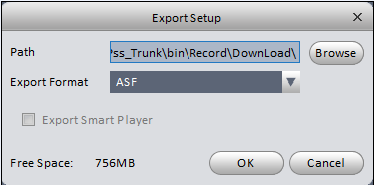 Figure 4-34You can click  to view exporting and exported conditions. 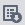 Fisheye PlaybackYou can use fish eye to playback device record and local record. For example to play local record. In playback window, click local record tab. After you search out record, you can select fisheye view to playback the record. See Figure 4-29.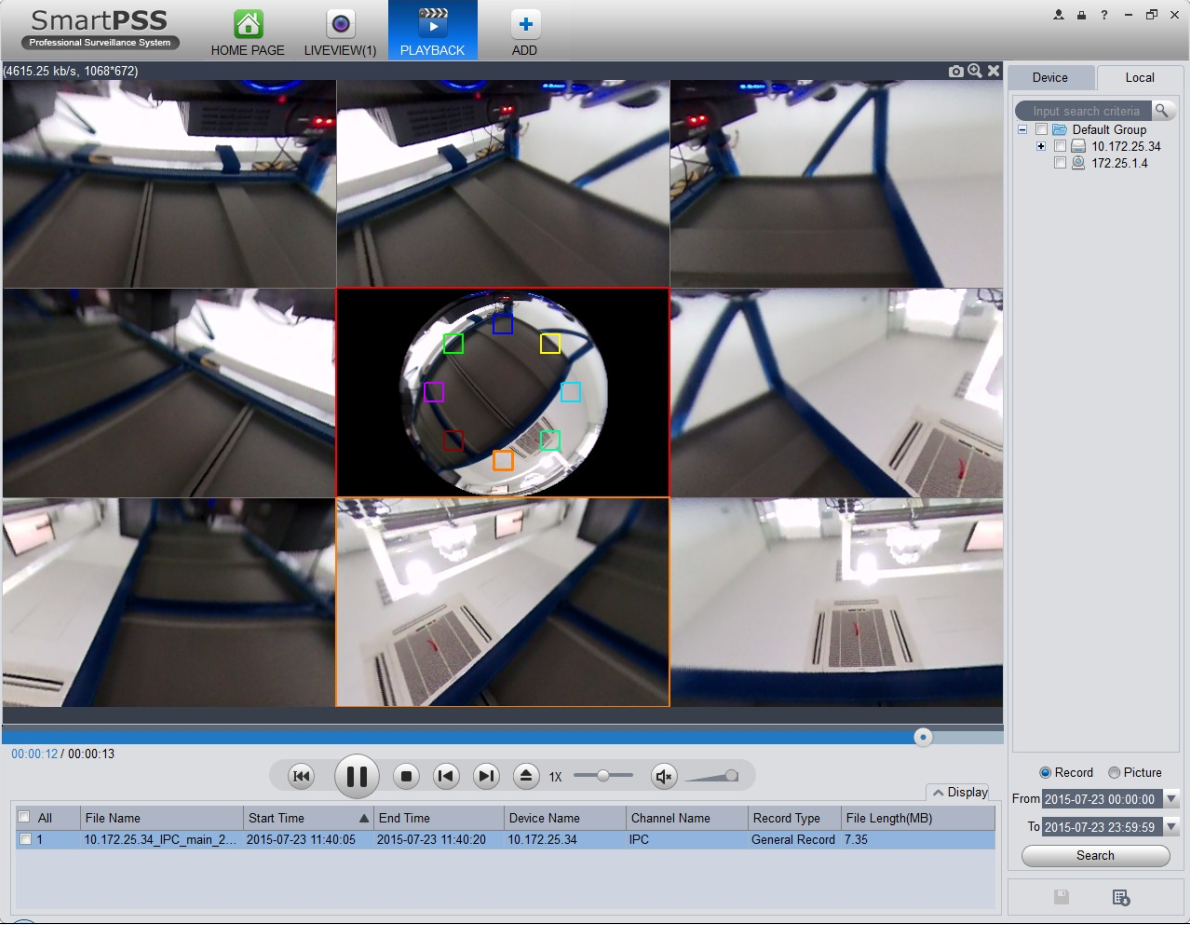 Figure 4-35Alarm Manager If you have set an alarm scheme, you can see the corresponding alarm in the Alarm manager interface. You can refer to chapter 3.7.1 to set an alarm scheme first. Click icon  in the basic pane, you can go to Alarm manager interface. See Figure 4-36.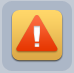 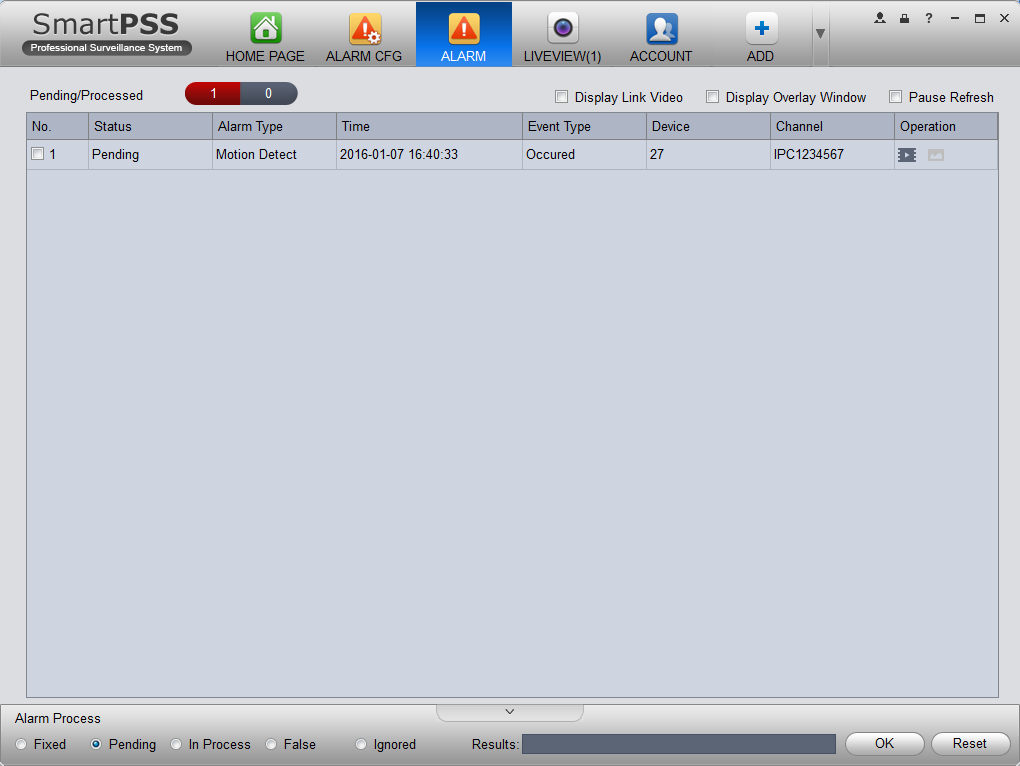 Figure 4-36You can click  next to operation column in alarm interface to view linked record, and click  to view linked snapshot. 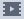 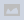 If you have set alarm activation video function in your alarm scheme setup (chapter 3.7), you can see system instantly shows video window. See Figure 4-37. If you check the box at the bottom of the interface to pause refresh, the new alarm info will not be shown in alarm list instantly. Click Alarm Manager at the right bottom of the interface, system goes to the alarm manager interface for you to view the corresponding alarm record. 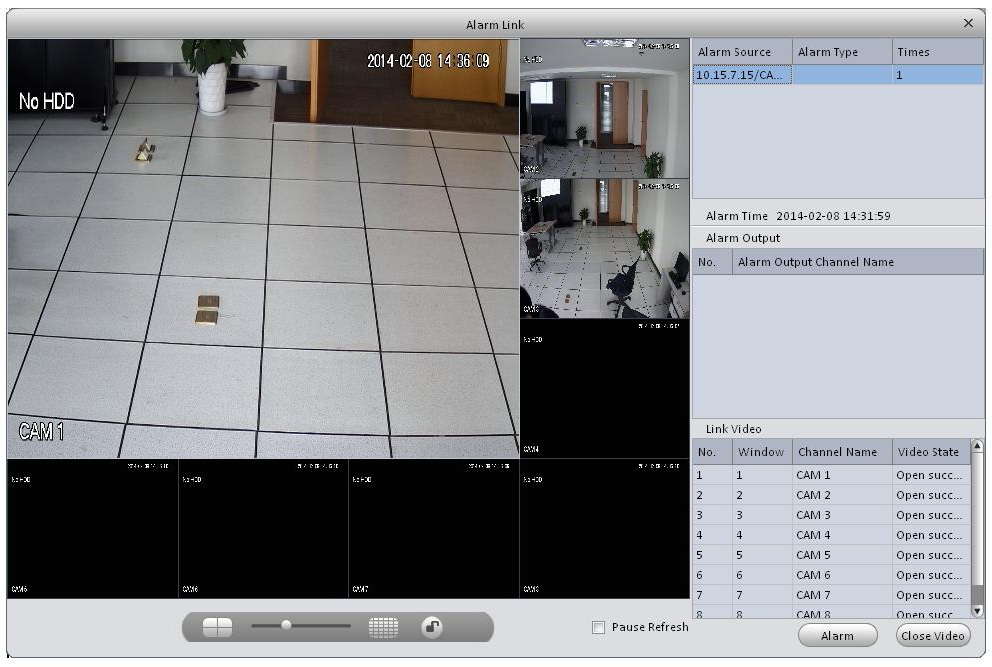 Figure 4-37Video TalkIt supports call, live preview, remote unlock, message sending, right config and info search. For fence station, you shall select device type as fence station on WEB. Go to System Settings>Local Config>Device Type, select device type as fence station. In System Settings>LAN Config set building no., unit no. both to 0, set MGT center IP to the installation IP address of SmartPSS.VTO select its building no. and unit no. according to actual condition on WEB. On VTO web, you can create room no., and VTH config self room no. and VTO on device local GUI while room no. must exsit on corresponding VTO. For example, Unit 1, Building 1. VTO WEB can create room no., VTH config its room no. and corresponding VTO on device local GUI.Note:After fence station and VTO web interface are configured, you need to add to SmartPSS Client, please refer to Ch 3.5 for steps to add device. After device is added, in SmartPSS Client video talk interface, in the device tree on the right, building no., unit no. reported by each device will create device tree. Fence station shoes its own name. VTS CenterIn homepage Basic function area, click . 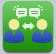 System pops up “video talk” VTSinterface, see Figure 4-38.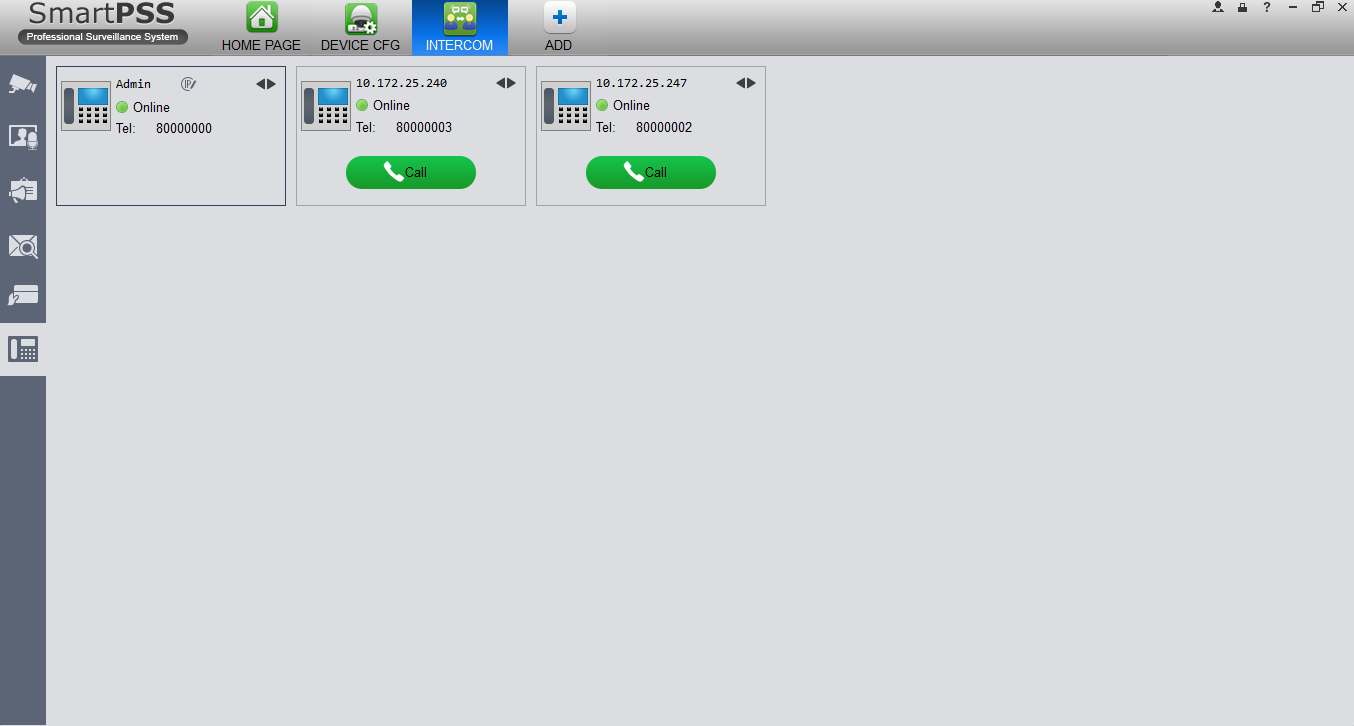 Figure 4-38VTS address is the address required by talk with device tree, system will auto get local address. If local IP address is not set, the gotten address will be 127.0.0.1. User fill in and confirm, as well as click  to set again. 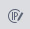 A user can select online or offline and in offline status, all incoming calls will auto be transferred to other idle VTS. Currently only support VTH transfer, cannot transfer VTO. If VTO is connected to VTS directly, then VTS has the priority to answer call. A user can click sequence button or click and drag VTH to sort, then incoming call be answer according to this sorted sequence.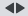 A user can answer call or transfer call, see  Figure 4-39.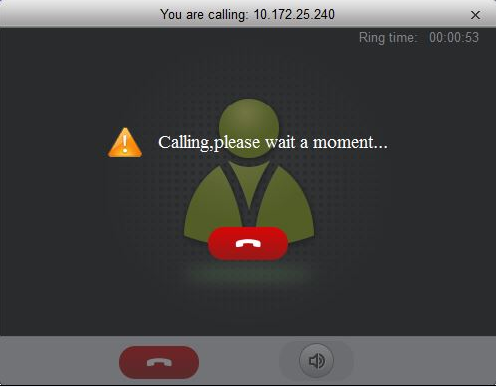 Figure 4-39MonitorClick Monitor tab. In Monitor interface, you can unlock, one-way call fence station or VTO and other operations, see Figure 4-40.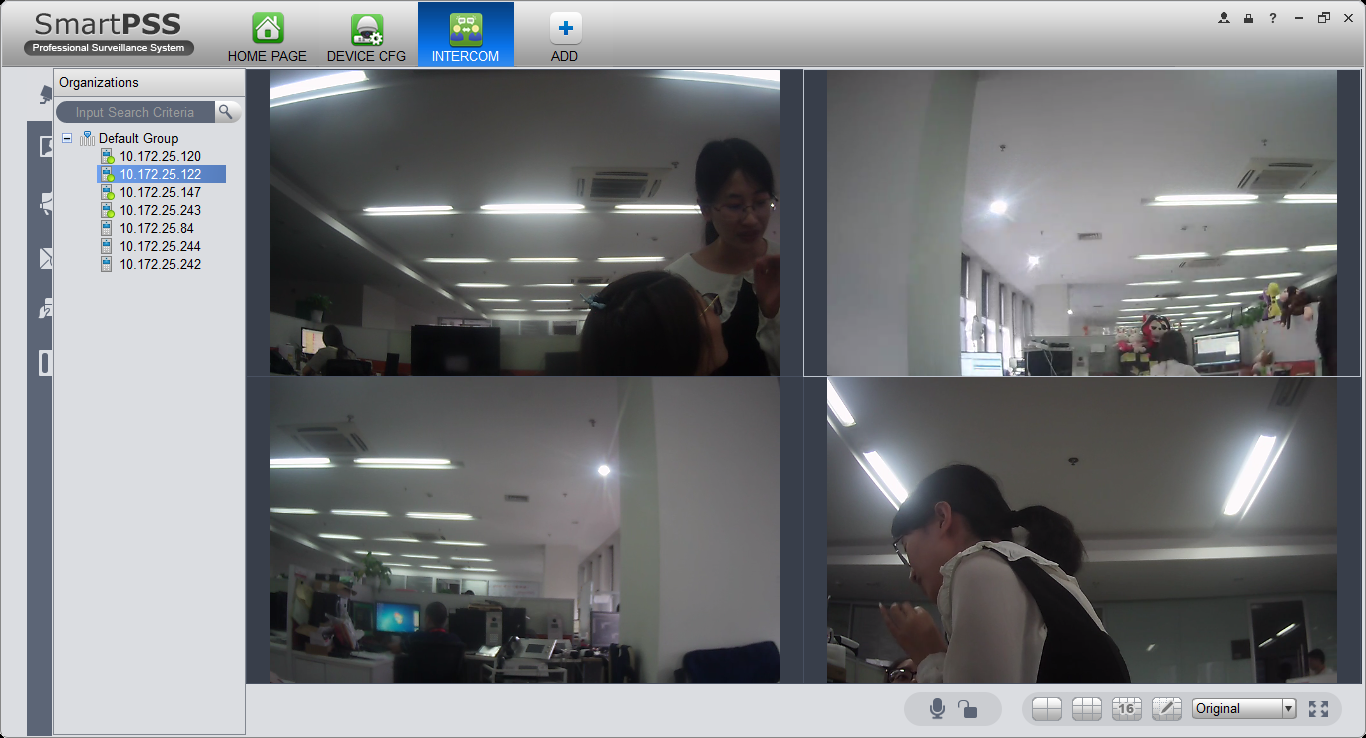 Figure 4-40Click  in the window, or  at lower bottom, or right click to select  start call. 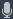 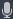 All of these allow client to one-way call VTO or fence station, so the VTO or fence station can hear call from client.Click  in the window, or  at lower buttom, or right click to select  unlock. 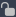 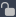 Click ,  in the window, or right click to select snapshot, start record. 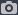 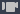 You can snapshot or record the live preview. In video window, right click menu includes snapshot, record, switch string type, adjust window scale and etc. Please refer to Ch 4.1. TalkClick talk tab. Below contact there is info of fence station or VTO in format of unit, and on the right there is VTH under this unit. See Figure 4-41. 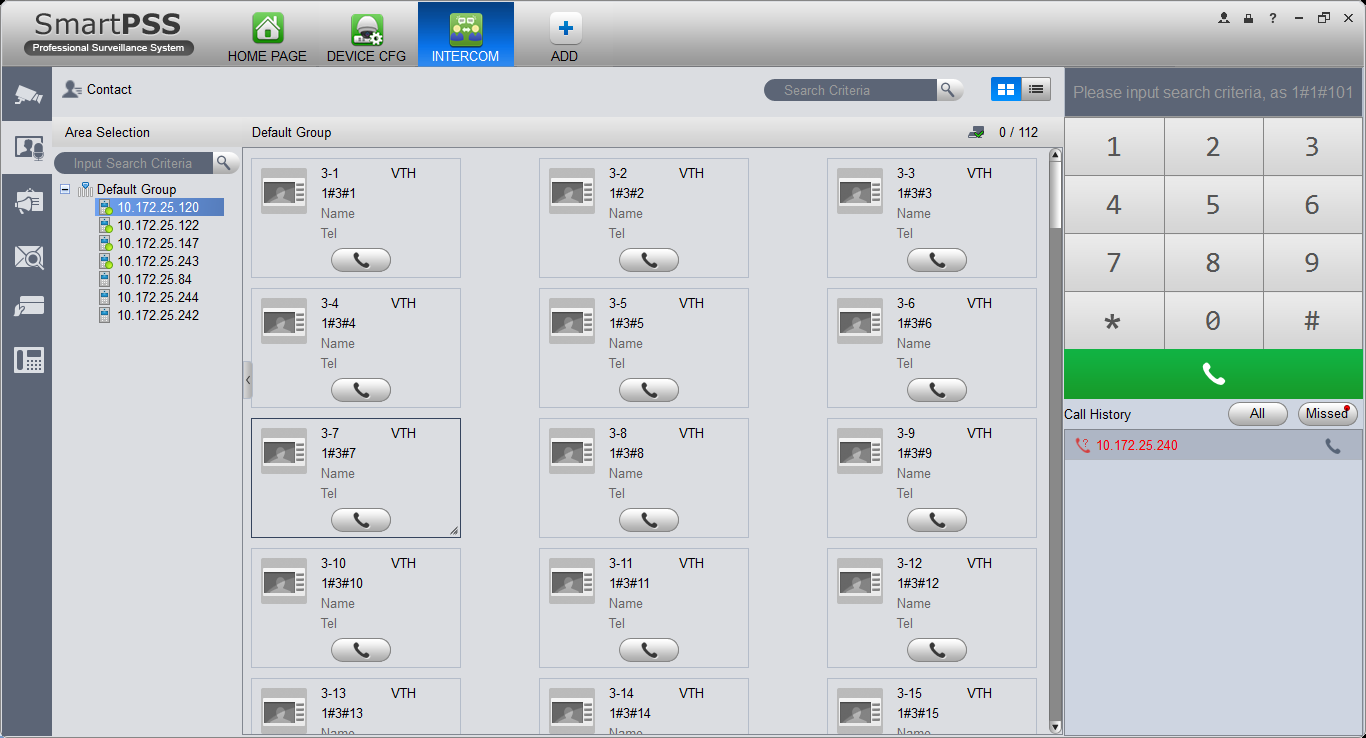 Figure 4-41Click VTO. It shows detailed VTH under fence station and VTO,  shows status of device registration to client and VTH online number and total, if  failed, then you can talk to VTO/fence station/VTH;  user can click  to switch VTH display mode, see Figure 4-42. 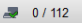 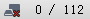 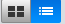 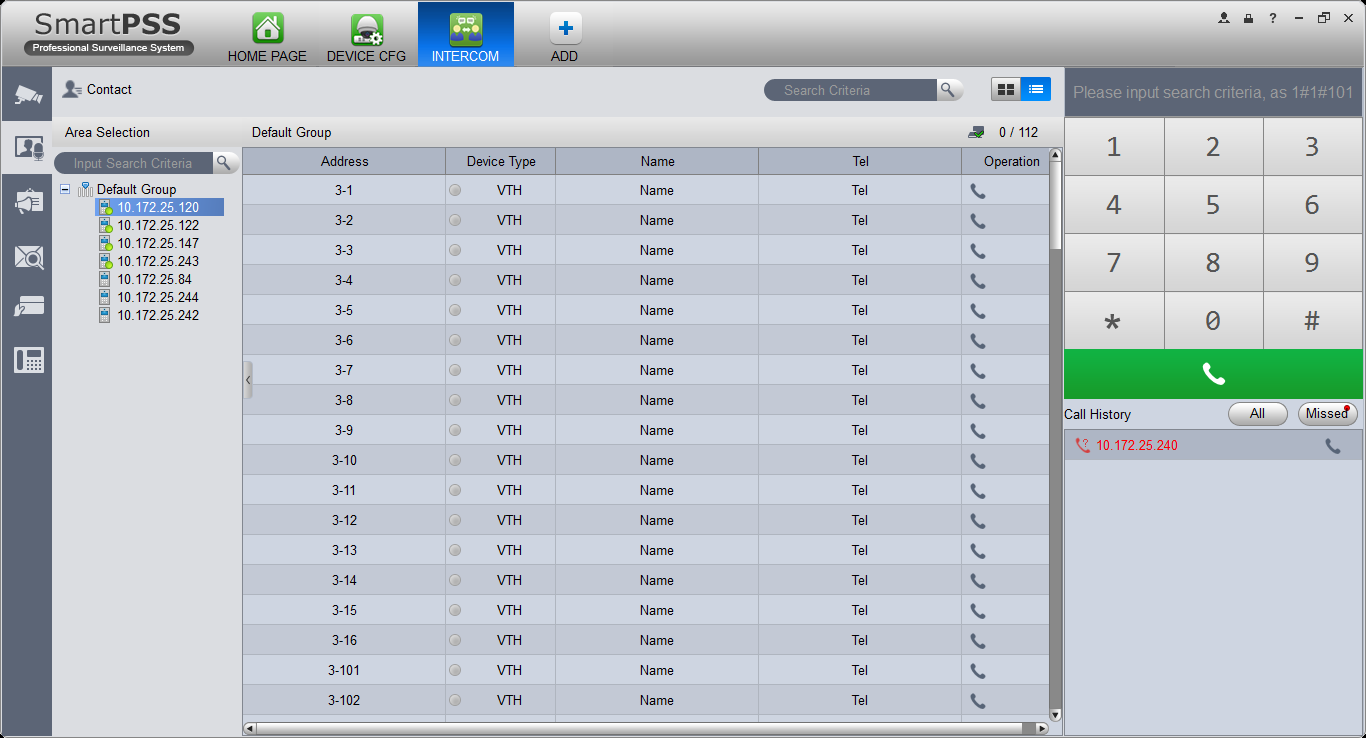 Figure 4-42If client needs to call VTO in a certain unit. Right click  VTO and select shout.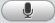 System pops up a box, see Figure 4-43. 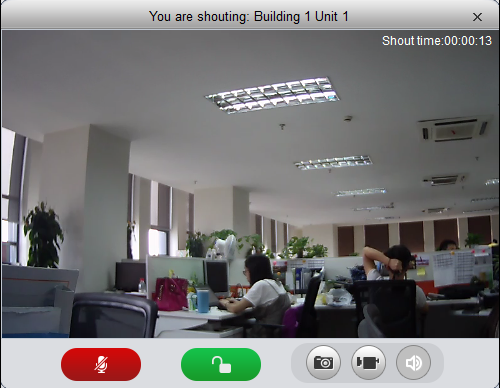 Figure 4-43Click . 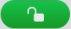 System pops up dialogue box, click OK. You can remotely unlock VTO. Click , to stop existing call.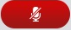 Call window will not close. If client needs to call a VTH in a specific room and unit. Click  on VTH name card. 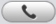 Please note client and VTH can talk to each other as a bidirectional talk. System pops up a box, see Figure 4-44. 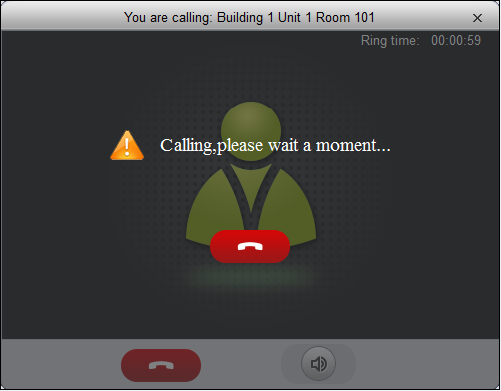 Figure 4-44When VTH picks up, client can talk with VTH. See Figure 4-45. 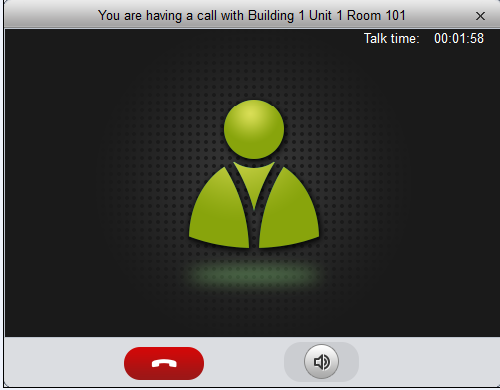 Figure 4-45If VTH does not answer over 60s, then client pops up a box to ask if you want to dial again. You can click  to re-dial. 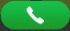 If the VTH is busy or hang up call, client will ask you to try again later. If VTO is calling client. Client pops up VTO call box, see Figure 4-46.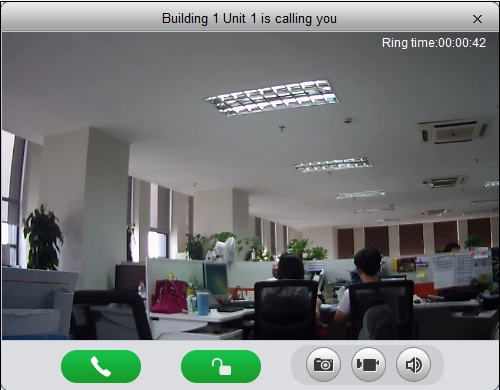 Figure 4-46You can click  to answer VTO call, and start a bidirectional talk. 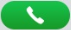 You can click  to unlock. 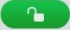 If VTH is calling client. Client pops up VTH call box, see Figure 4-47.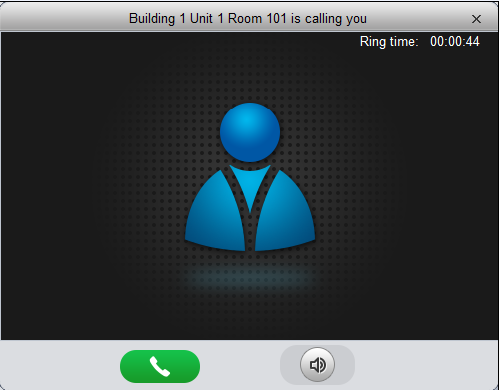 Figure 4-47You can click  to talk with VTH. If there is missed call, in talk interface, in the lower-right, missed calls are shown here. See Figure 4-44.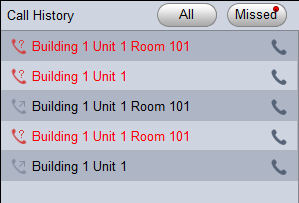 Figure 4-48You can view all call histories.Click  to call missed call. 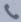 When you search in , it requires accurate building no., unit no., and fuzzy room no. For example, input “1#1#” as to search all devices under unit 1, building 1. If input “1#1#10” as to search all VTHs under room no. 10. 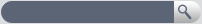 You also can set name and telephone phone number on each device name card and when search, directly input “building no.#unit no.#name keyword” to search. On the right, you can directly dial  to callVTO as a one-way talk, to call VTH as a bidirectional talk. Example: dial 1#1#6901, as to call Building 1 Unit 1l enter 1#1#101 as to call Building 1 Unit 1 Room 101 VTH. 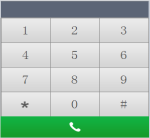 AnnouncementClick announcement tab. Input title, contents, see Figure 4-49.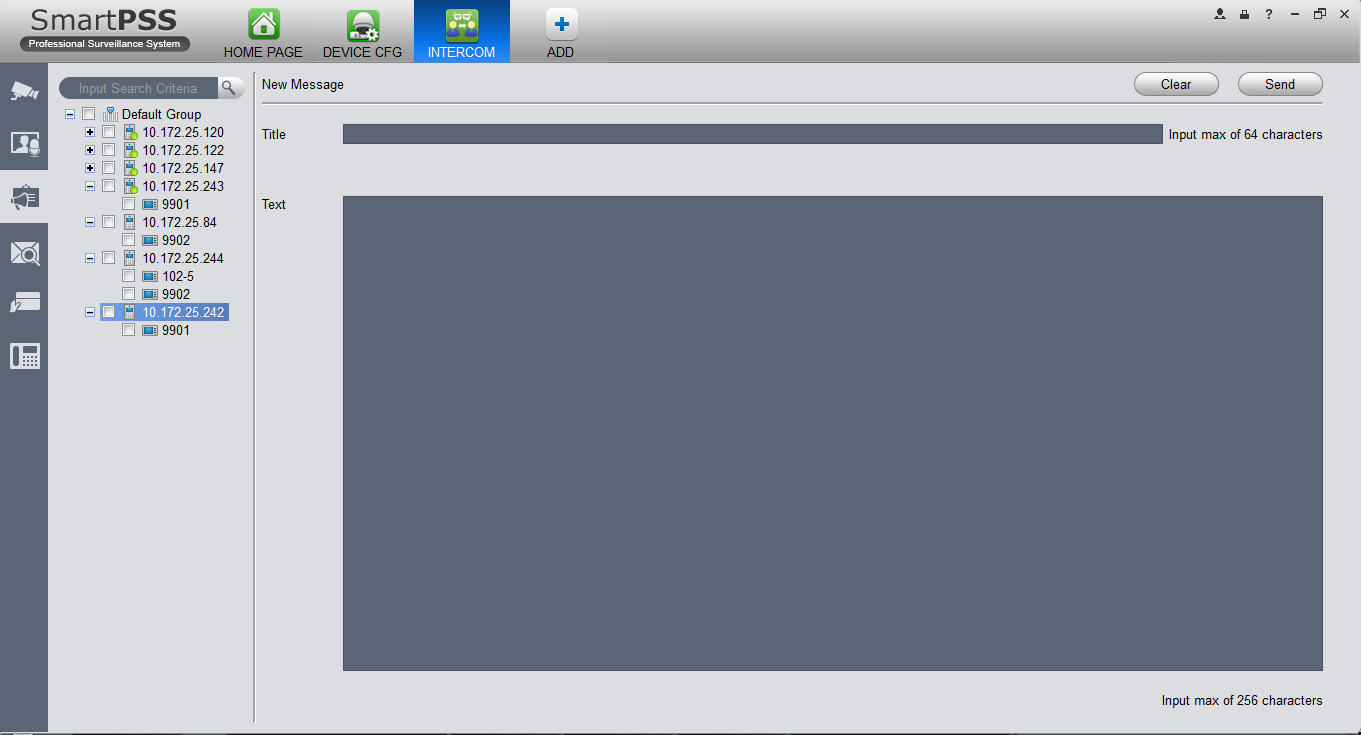 Figure 4-49In the device list on the right, check one or more VTHs, click send. During sending, the send button is grey, and if you want to continue to send announcement, you shall wait until the send button resumes. You can view announcement information on VTH. Info SearchClick Info Search tab, sub tab includes alarm record, unlock record and call record. Alarm record user can search VTO and VTH alarm event, support pop-up display of VTO alarm event, see Figure 4-50.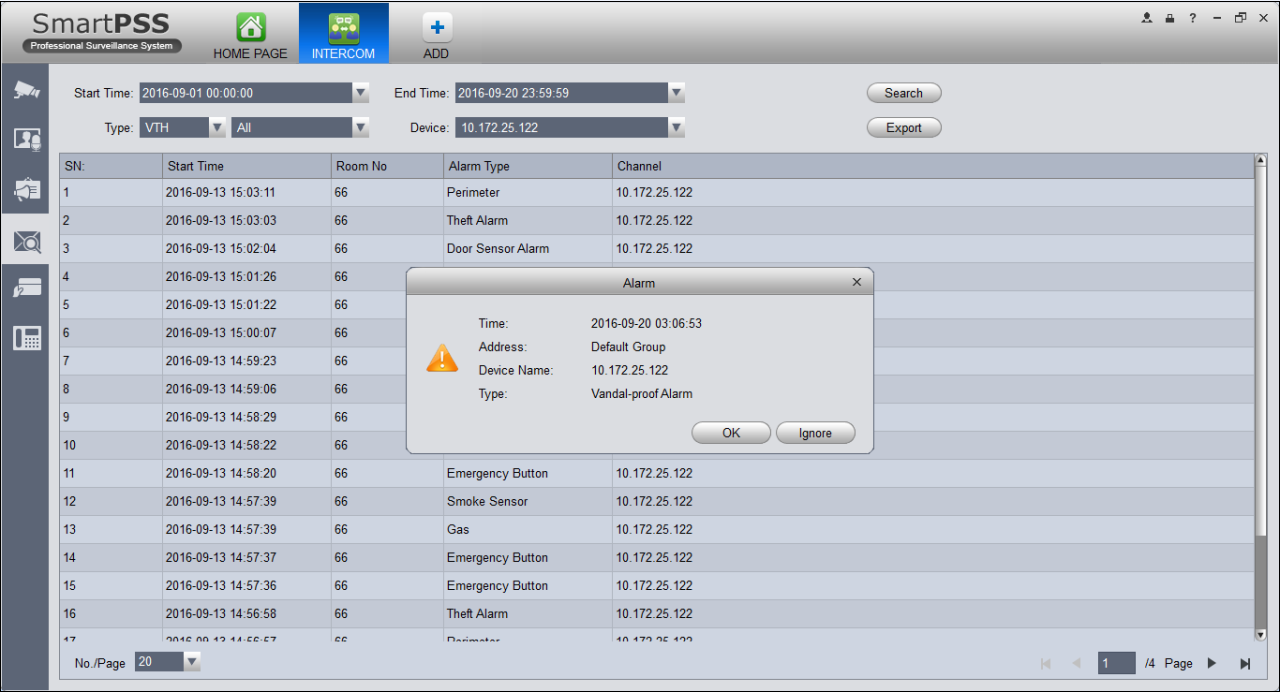 Figure 4-50Unlock record allows user to search VTO unlock record, see Figure 4-51.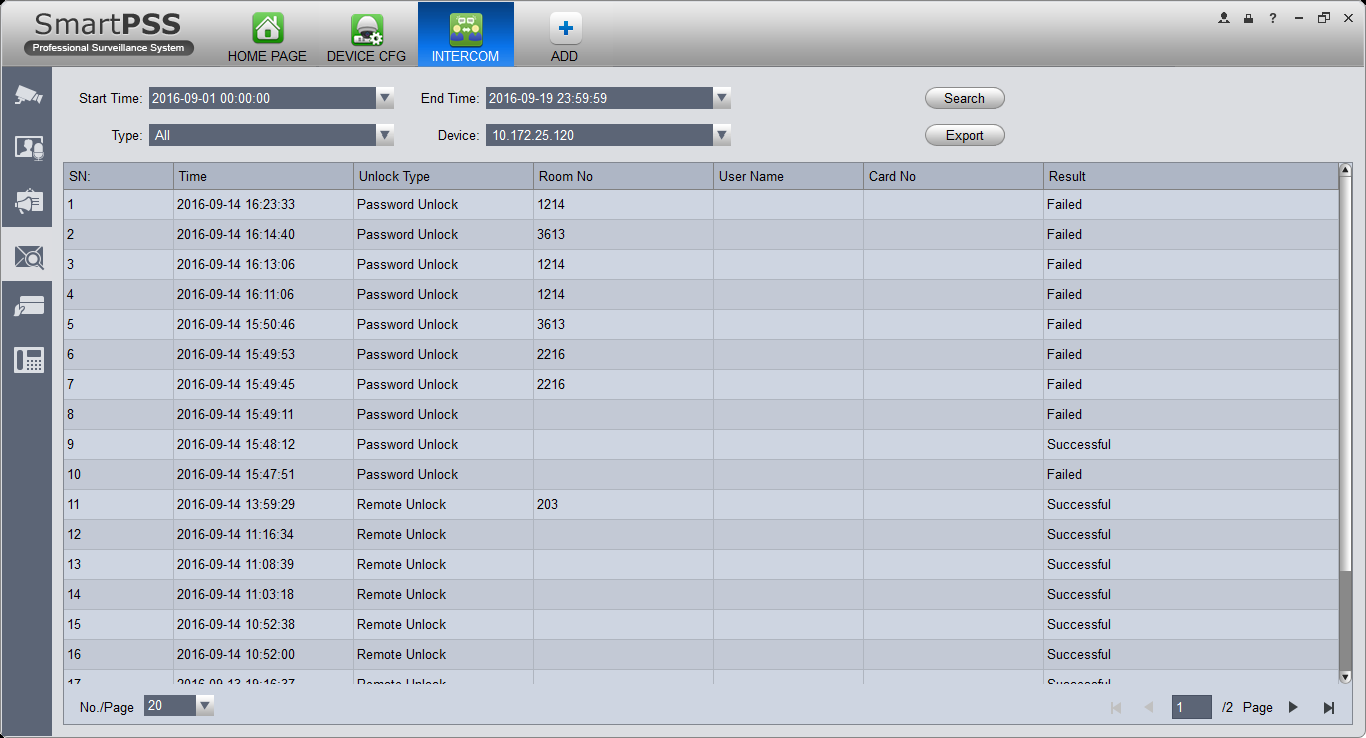 Figure 4-51In call record, user can search VTO call record, see Figure 4-52. 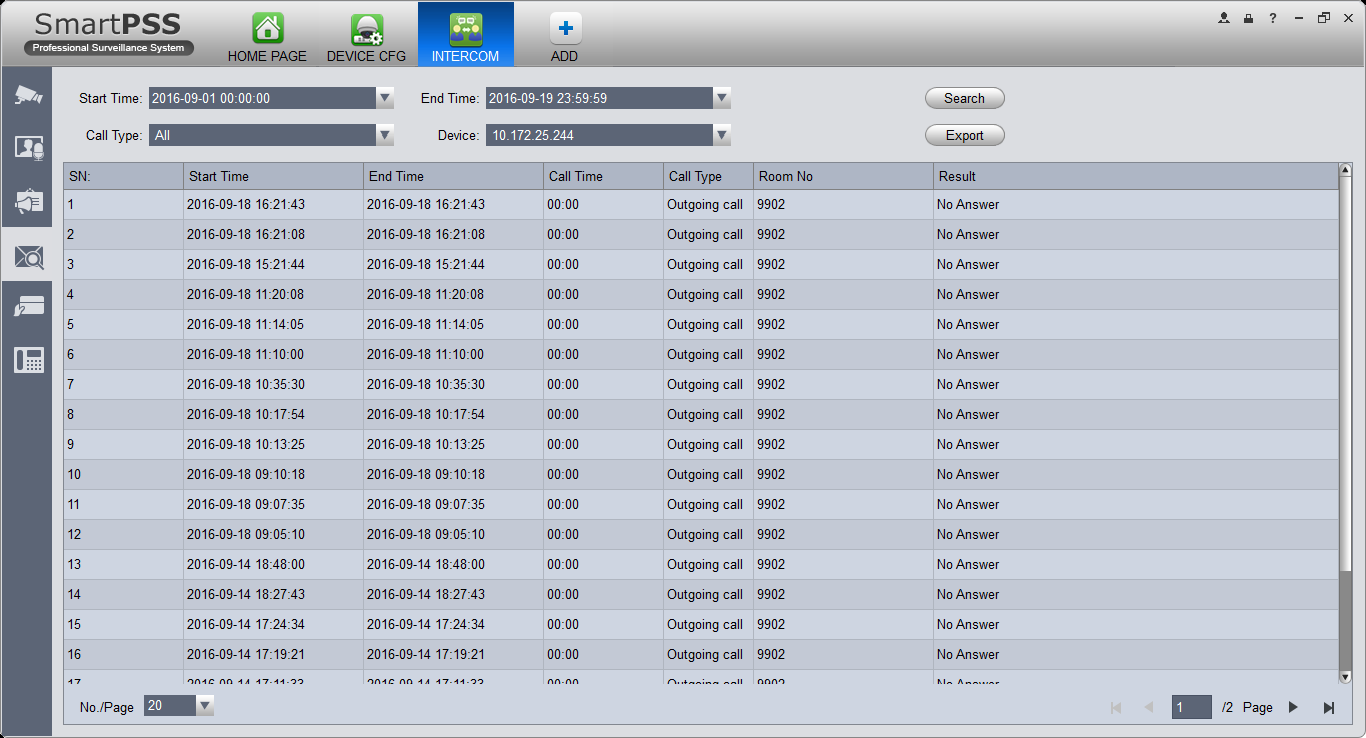 Figure 4-52Issue CardClick Issue Card tab, see Figure 4-53.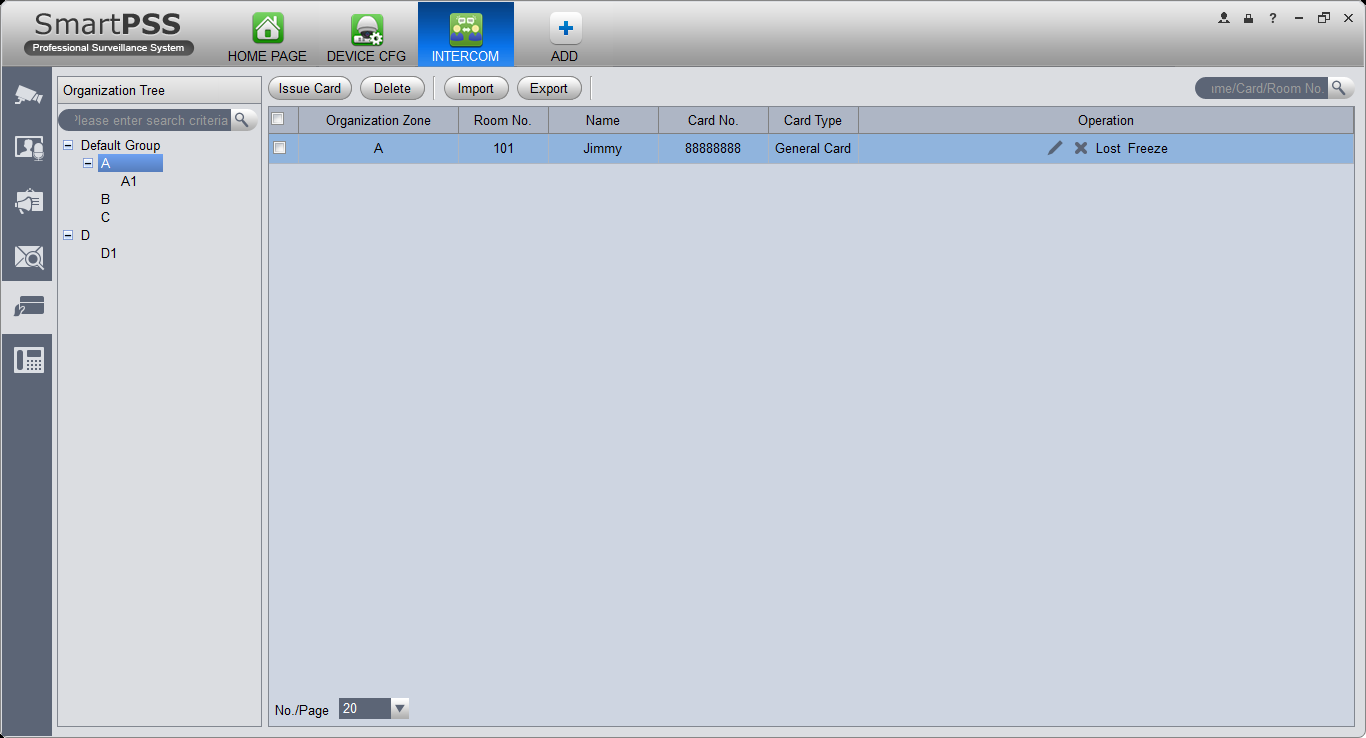 Figure 4-53In  search, room no., room no. shall be accurate but name support fuzzy search. When a user selects node where the user issuing card is, then click Issue Card, see Figure 4-54. 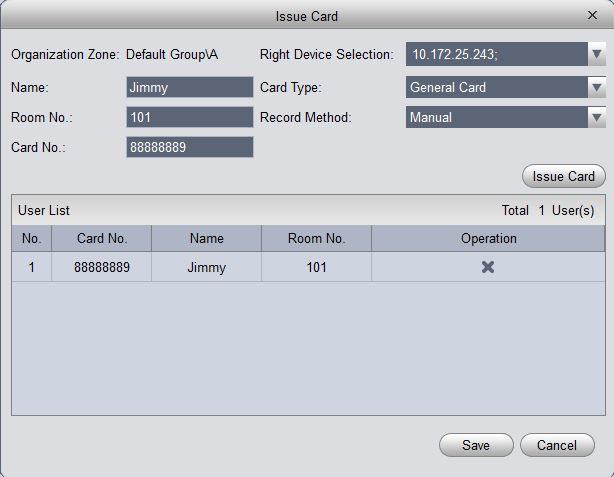 Figure 4-54Operation steps:User can select device to authorize, click the dropdown list of device, check device (fence station is checked be default); user also can give priority to group config and authorize right to device under this group, and click Link Device on the right of organization node, to select default device. Fill in username. Select card type: user card, administrator card. Fill in room no.Select record method:support manual input and card issuer. Manual issuing requires user to fill in card, and click Issue Card button. If via card issuer, user click Start Read, when card is successfully read, the system will auto link user to card issuer list; if card eixsts in device, it will fail.  AccessSmartPSS integrates access control device with effective management and configure of device. It achieves modularization of access business and integrates access with video link and e-map. Note:Access controller must be added into SmartPSS client, please refer to device adding steps in Ch 3.5. Access device default port no.: 37777, username: admin, password: 123456. Added access controller are all configured in SmartPSS device, please see:General-Network (refer to Ch 3.6.1.1), support device IP setup. System Maintenance-User (refer to Ch 3.6.4.1), support device password setup. System Maintenance-System Maintenance (refer to Ch 3.6.4.2), support device time setup and upgrade.After device is added, in SmartPSS client Access interface, in device tree on the left, device tree is auto created. In BASIC area in homepage, click  to enter Acess interface. 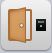 ConsoleIn Access interface, you can click  on the left to enter Console interface which can monitor and control all access control devices. See Figure 4-55.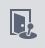 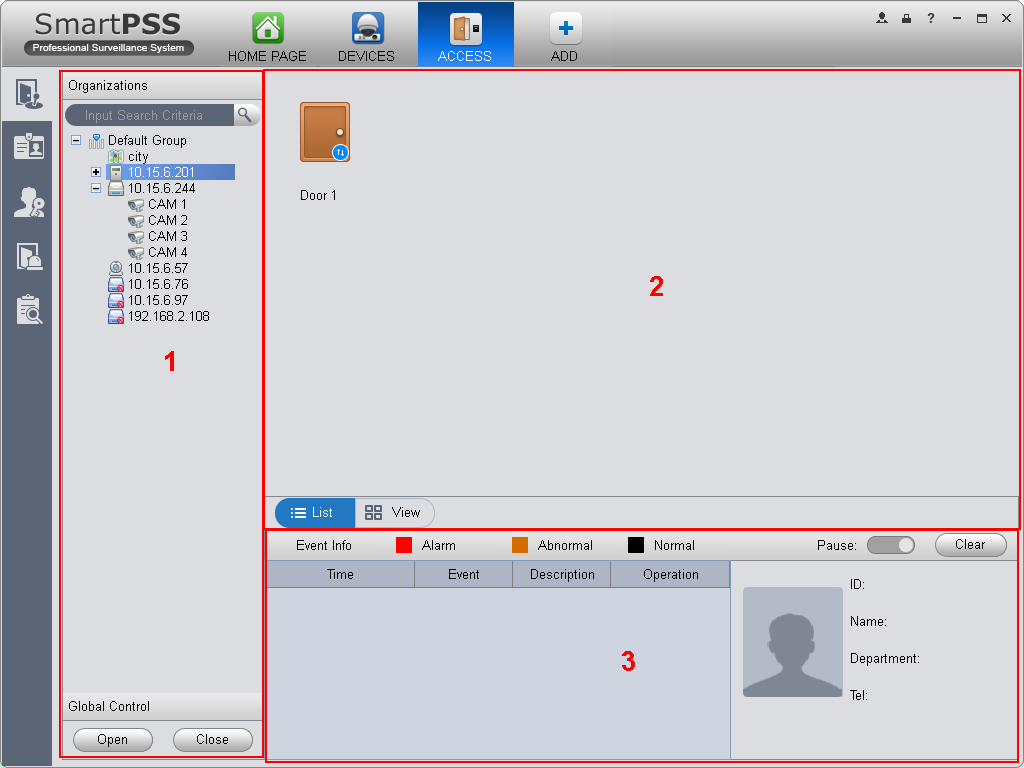 Figure 4-55Organizations/ZonesYou can right click New Group at node, to drag device or channel into different groups for management, and right click on node, see Figure 4-56.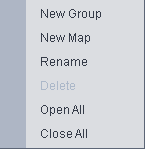 Figure 4-56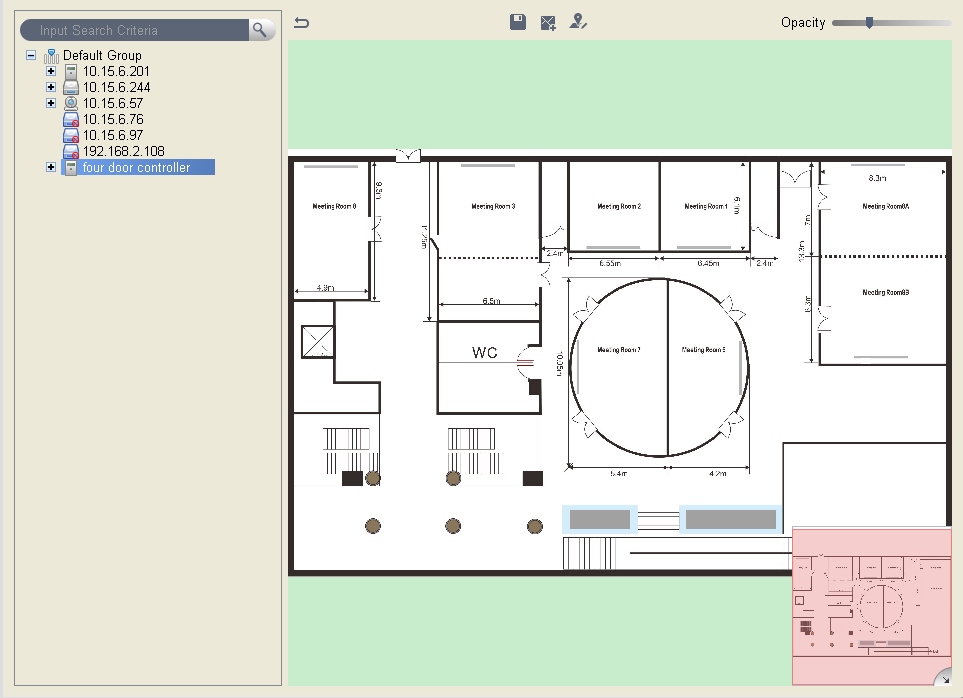 Figure 4-57You can right click at access device node and operate device, see Figure 4-58.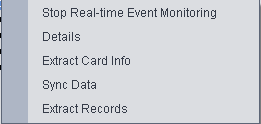 Figure 4-58You can right click at access channel node, and operate device, see Figure 4-59.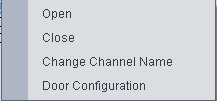 Figure 4-59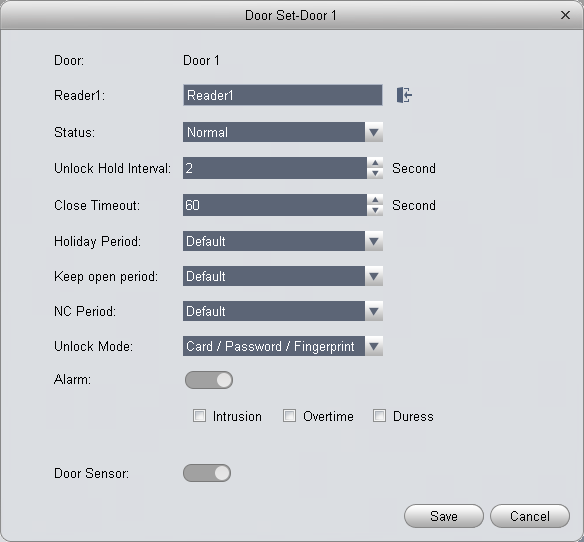 Figure 4-60Reader (card reader): support naming of reader, and setup of entry/exit status. The following is default setup. Single door one-way: 1 in 2 out. Dual door two-way: 1/3 in, 2/4 out.Four door one-way: 1/2/3/4 inAccess status: normal, NO, NCDoor lock hold time: 1s~600s.Door not locked timeout: 1s~9999s.NO period: within access period, door is normally open; close by default. NC period: within access period, door is normally clock; close by default. Holiday period: within access period, in holiday period, holiday period has priority; null by default. Unlock method: support card, password, fingerprint, card+password, card+fingerprint, card or password or fingerprint, by period. Note:When a door is set to multi-card unlock, unlock method is invalid, see Ch 4.6.3.17. By period: support Monday-Sunday, four periods per day, each period supports a different unlock method. Alarm enable:Duress: forced to swipe card, alarm occursIntrustion: instrusion, alarm occursTimeout: door not locked, alarm occursSensor enable: door open status is judged according to door sensorYou can right click within tree range to achieve one-level directory grouping and tree sequence, see Figure 4-61.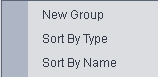 Figure 4-61You can right click in e-map node, and edit, delete and rename e-map. Global control can achieve one-click NO/NC of all access channels under emergency.List/ViewIn list mode you can achieve access live preview and monitoring, see Figure 4-62.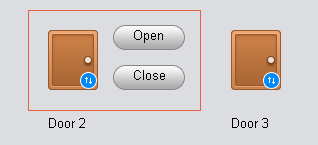 Figure 4-62You can preview video and e-map in view mode, see Figure 4-63. 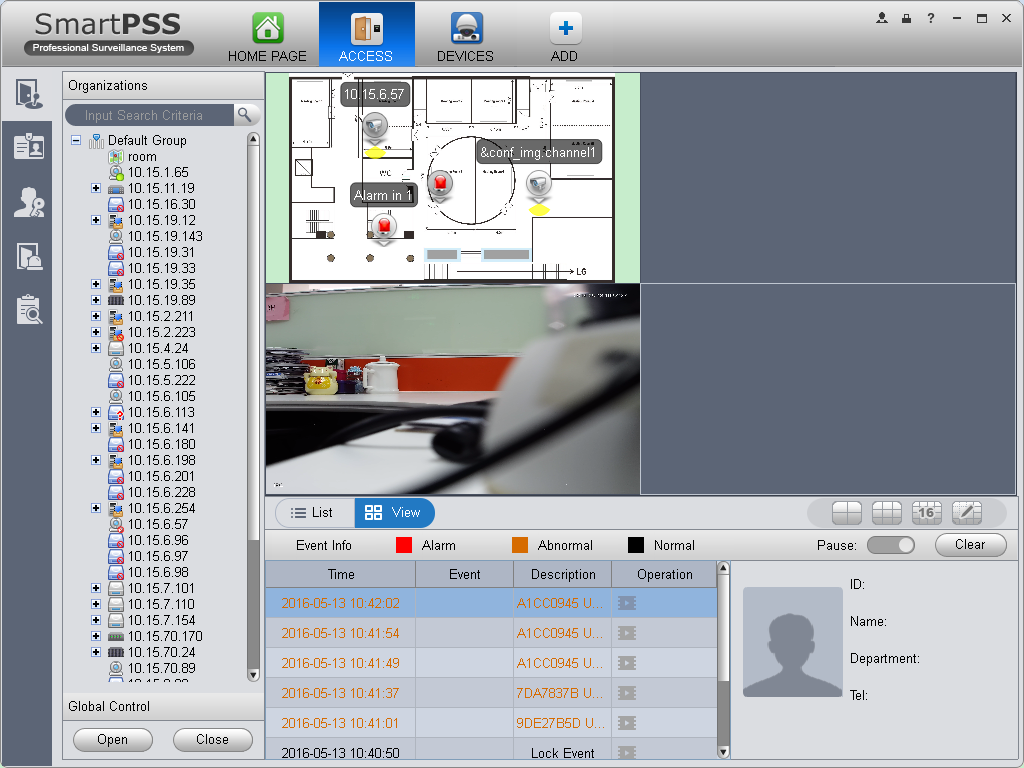 Figure 4-63Video preview: please refer to Ch 4.1.1. E-map preview: After you edit map, you can drag e-map into video window for preview. Scroll your mouse to zoom in/out; click (or move mouse to range within camera) camera icon on mao to open video, right click access control on mao to enable/disable access. Right click in e-map preview window, see Figure 4-64.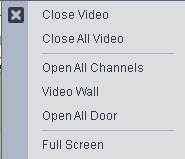 Figure 4-64You can click  to siwtch video format. The first three formats are standard formats in your favorites, click  to split interface, see Figure 4-65.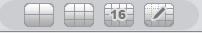 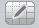 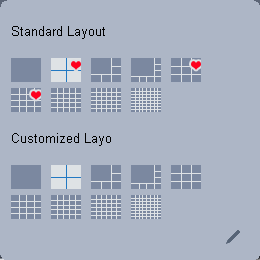 Figure 4-65You can click add to favorite icon (red heart) to add format into favorties. Standard split: 1, 4,6, 8, 9, 16, 25, 36, 64. Custome split: there are 9 types of custom split, see Figure 4-66.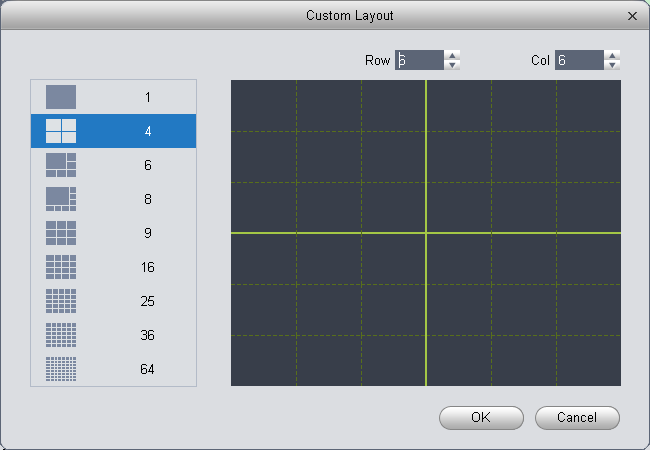 Figure 4-66EventYou can view all live preview access events and their details of monitored device, see Figure 4-67.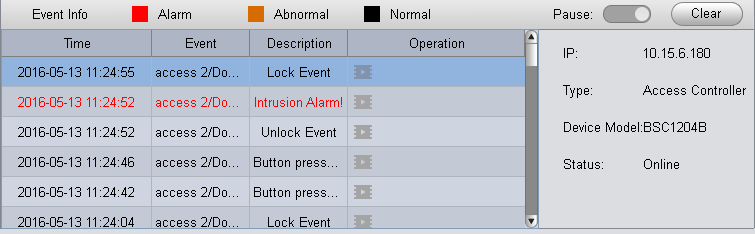 Figure 4-67User ManagementIn Access interface, you can click  on the left to enter User Management interface, to manage all users. See Figure 4-68. 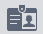 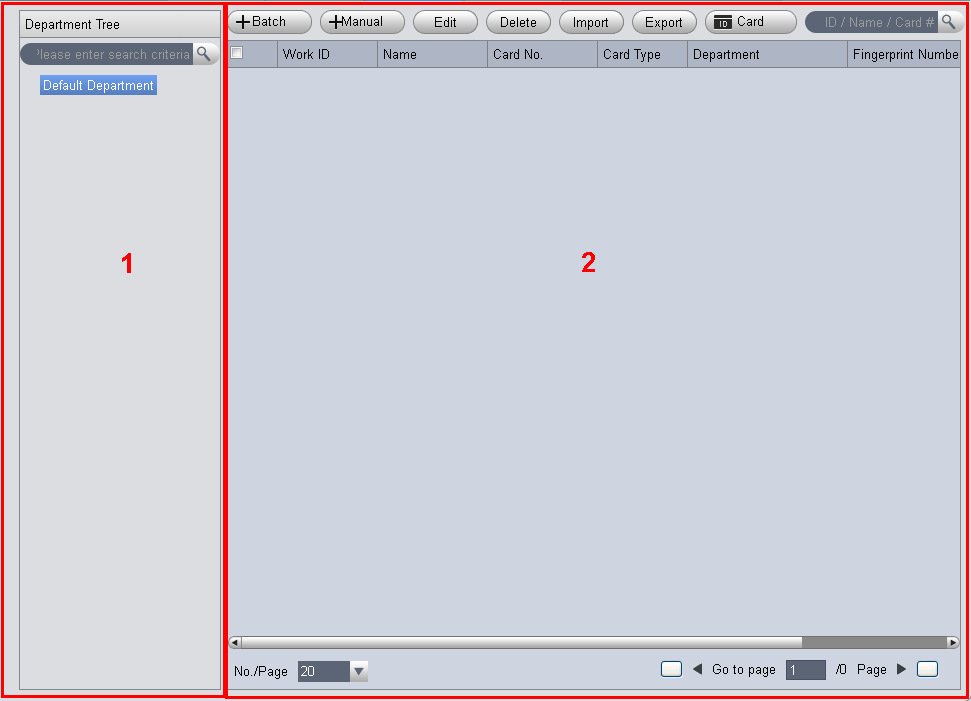 Figure 4-68Department ManagementAt department node or blank area in department tree, you can right click to operate, see Figure 4-69. 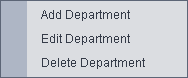 Figure 4-69User ManagementIn User Management interface, you can click  button, select type of card you use, see Figure 4-70. 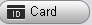 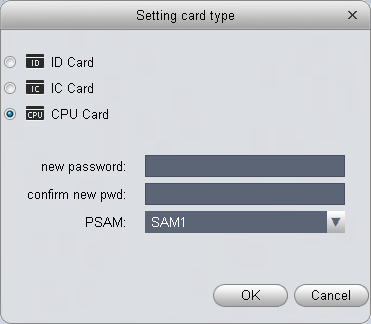 Figure 4-70It supports ID/IC/CPU cards, and CPU can be encrypted. Warning:If card type and card reader do not match, then you cannot read card no.!In User Management, youc an click  button to manually add user info. User info mainly includes basic info, fingerprint, details, see Figure 4-71 to 4-73. 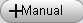 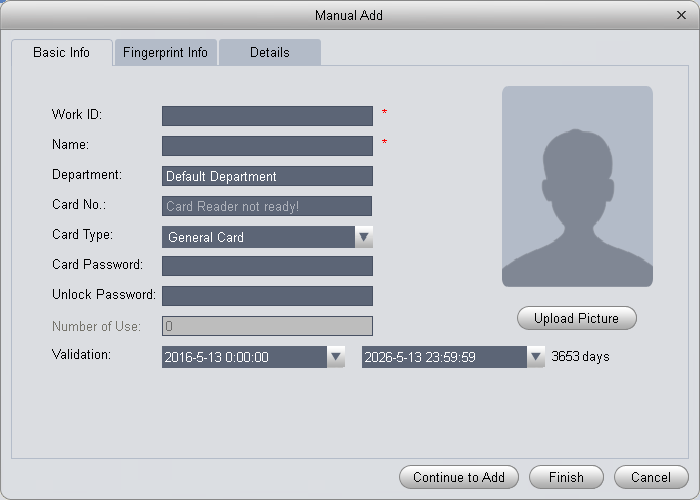 Figure 4-71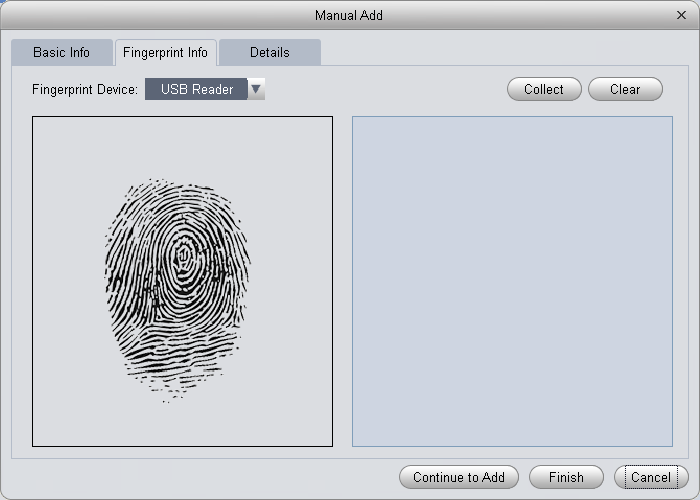 Figure 4-72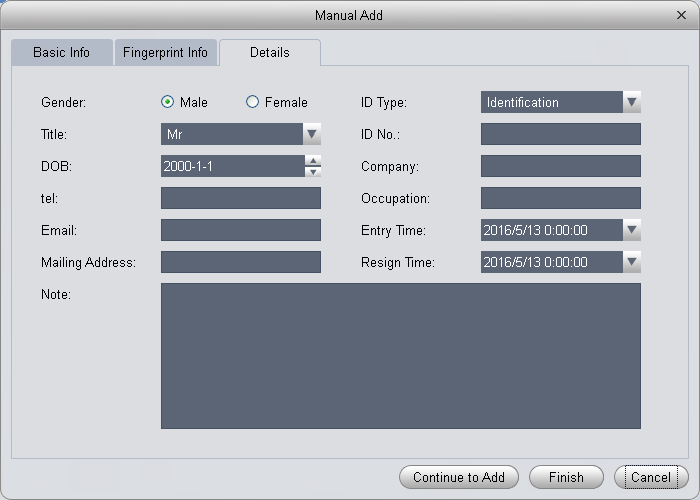 Figure 4-73Warning:Word ID and card no. cannot be repeated!In User Management interface, you can click  button to batch issue card, see Figure 4-74. 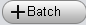 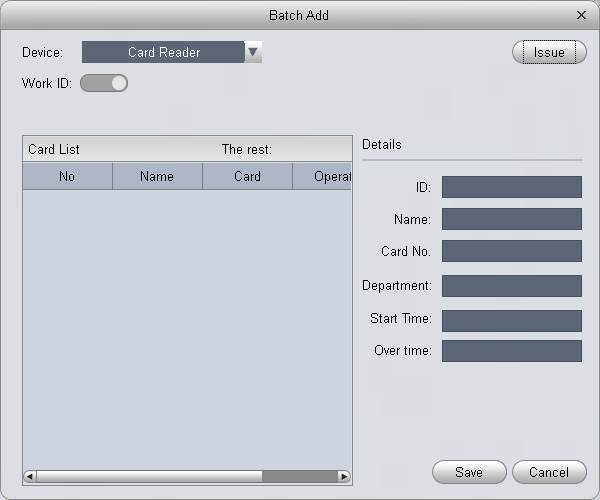 Figure 4-74In User Management, you can click  button to edit user, see Figure 4-75. 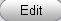 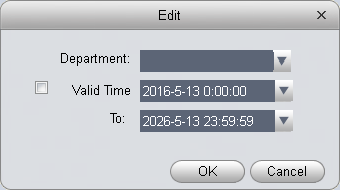 Figure 4-75In User Management interface, click  button to delete user. Check user you want to delete, click Delete. Confirm that all information and rights of the user you are doing to delete will be deleted from the device. 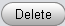 You can click either of  to import/export user info.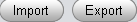 Import/export info includes: work ID, name, card no., card type, department, fingerprint name, fingerprrint name. Note:During data importing, it auto generates department. Warning:If imported data (word ID/card no.) already exists, it will not import the information. In User Management interface, you can click .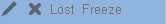 In User Management interface, you can click  to search keyword of user. 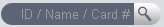 Note:Work ID and name suopport fuzzy search. Card no. supports accurate search. Permission ManagementIn Access interface, you can click  on the left to enter Permission Management which allows management of right about user issuing card. 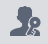 Door Group RightIn User Management interface, you can click door group right, and set a specific period of time, a specific door or door group can be unlocked via verification, see Figure 4-76.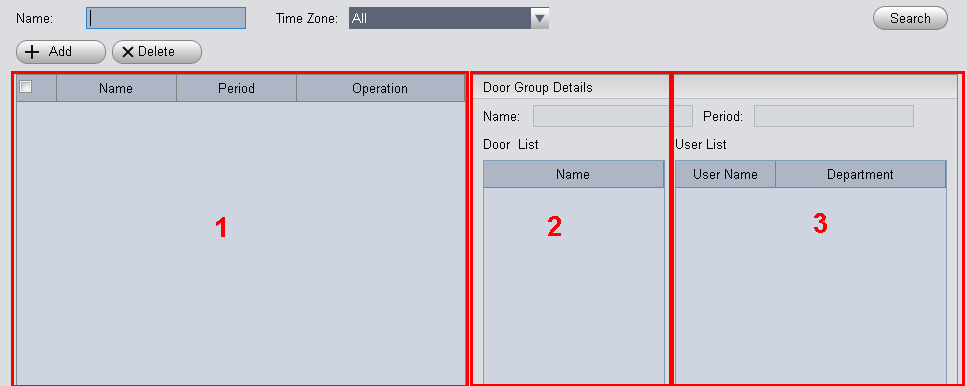 Figure 4-76In Door Group Right interface, click , see Figure 4-77. 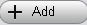 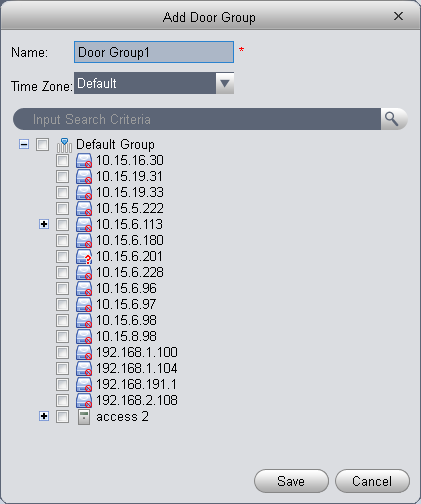 Figure 4-77Enter name of door group, which cannot repeat existing door group name. Select access period. Check door, click Save.Click  button to re-edit door group info. 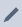 Wanring:Door group name cannot be repeated!In Door Group Right interface, lcick  to add use right, see Figure 4-78. 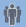 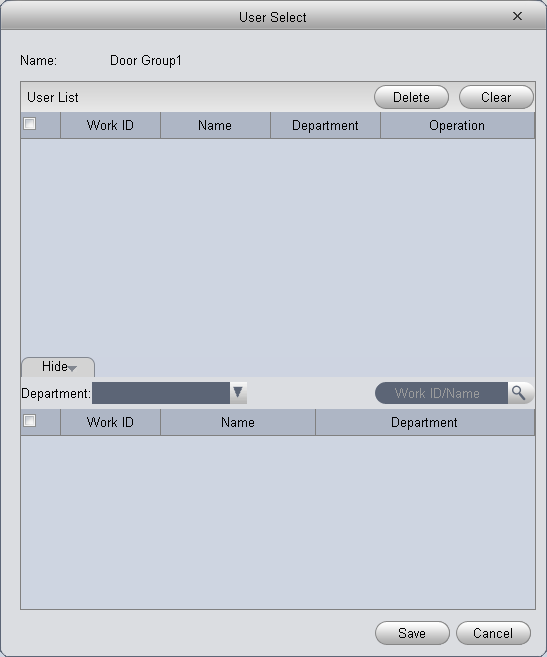 Figure 4-78In search list dropdown list, select department of user you want to add or directly enter Word ID or name. In search list check searched user and add to list.You can delete user who already has right. Click Save, to complete the selected user into all door groups. Note:In search list filter out user who do not have card no. info. In Door Group Right interface, you can click  button to delete all information and right of the door group in the system. 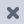 Warning:During right issuing process, please sure client and device are will connected. User RightIn User Management interface, you can click  in User Right interface to add specific user into access right list, or delete specific user from list.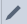 Check or cancel checked door group. Click OK as to confrim cancellation or adding of personal user right. First Card Unlock In Permission Management interface, click First Card Unlock, you  button to set within specific period, only when user with first card unlock right pass verifiction for the first time, door status will be normal or NO and will be close after this period ends, see Figure 4-79. 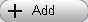 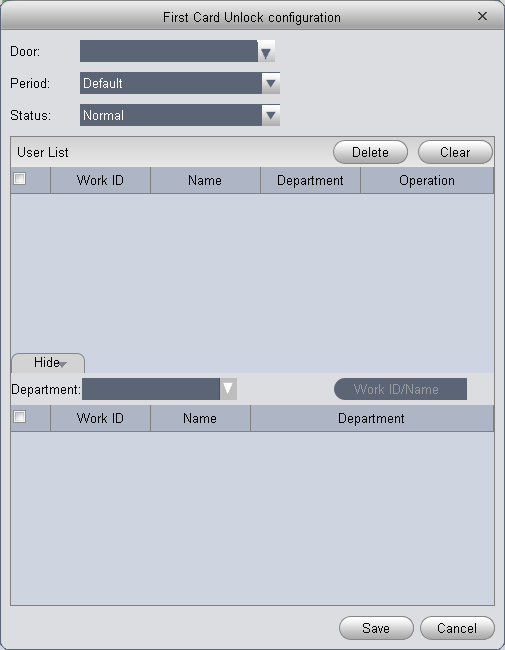 Figure 4-79Select to enable first card right door. Select period. In search list, selete user with first card right. Check user. Click Save. Wanring:For user who is auto filtered out in search list due to lack of right of the door, he/she must be given right of this door by first card right holder. Multi-door LockYou can click Multi-door Lock to set that a specific door can be unlocked only when specific users of a group all pass verification in a specific order. Before verification is passed, the users must verify in the designated order. You can click User Group Management button to set group info. See Figure 4-80.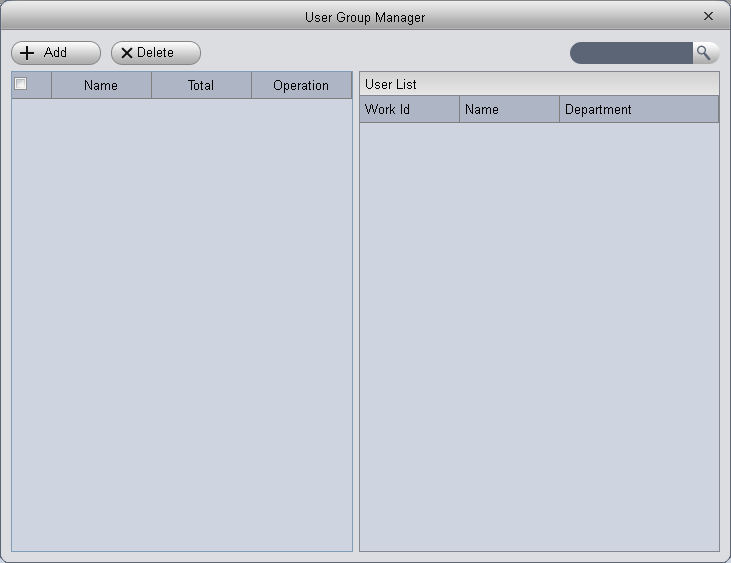 Figure 4-80In User Group Management interface, click , see Figure 4-81.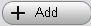 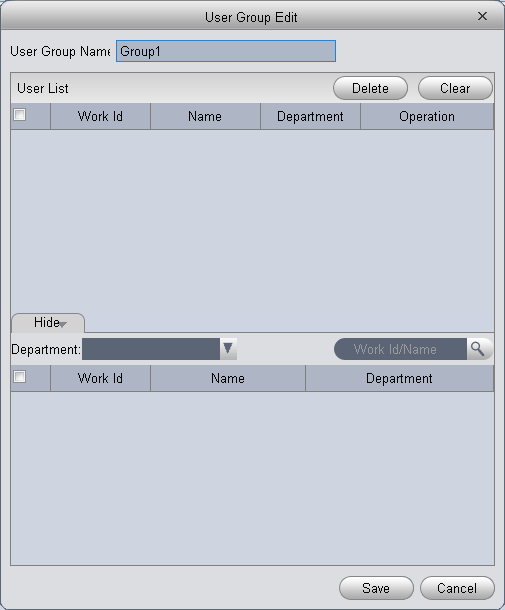 Figure 4-81Select group member. Save to complete adding. In Multi-door Unlock interface, click .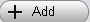 Select door you want to enable multi-door unlock. In Multi-door unlock setup interface, check group. Fill in valid number of user for each group. Select unlock methof for each gourp. (card, password and fingerprint). Click  to adjust sequence of unlock. 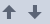 Click Save. Note:A group can contains up to 64 users. A door with enabled multi-card unlock supports up to 4 groups to verify at the same time, total number of user cannot exceed 64; total valid user cannot exceed 5. Anti-pass BackIn Permission Management interface, click Anti-pass Back to set verification user. A user verifies at door A must verify at door A again when exits since card record must match one to one. If a user does not verify when enters, he/she will not pass verification when exits. You can click  in Anti-pass Back interface. See Figure 4-82. 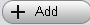 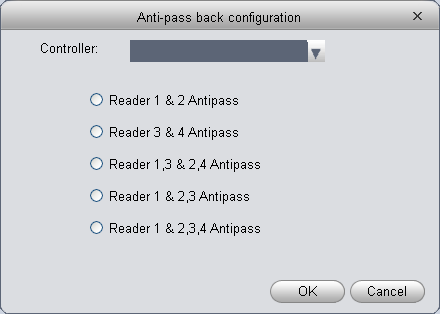 Figure 4-82Select access controller to use anti-pass back. Select anti-pass back rule according to access controller. Confirm. Note:Rule of anti-pass back:Unit/single door controller: door reader anti-pass back.Dual door controller/four door controller: reader 1 and 2 anti-pass back, reader 3 and 4 anti-pass back, reader 1/3 and 2/4 anti-pass back, reader 1 and 2/3/4 anti-pass back.Four door controller: reader 1 and 2 anti-pass back, reader 3 and 4 anti-pass back, reader 1/3 and 2/4 anti-pass back, reader 1 and 2/3 anti-pass back, reader 1 and 2/3/4 anti-pass back.Inter-door LockIn Permission Management interface, click Inter-door Lock, to set inter-lock between two doors on one access controller. When one door is unlocked, other doors will be locked. If you want to unlock one door (under normal status), all of the others shall be locked, otherwise you cannot unlock this door. You can click  in Inter-door Lock interface. See Figure 4-83. 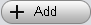 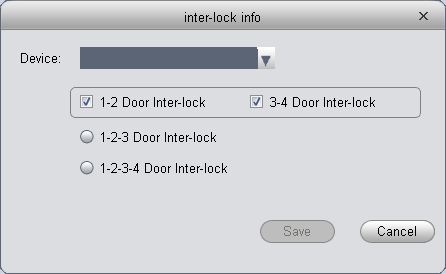 Figure 4-83Select access controller to inter-lock.Select rule of inter-lock. Confirm. Note:Role of inter-lock:Single door controller has no inter-lock. Dual door controller: 1-2 door inter-lock. Four door controller: 1-2 door inter-lock, 3-4 door inter-lock, 1-2-3 door inter-lock, 1-2-3-4 door inter-lock. Remote VerificationIn Permission Management interface, you can click Remote Verification to ask the client to let user who passes verification enter within certain period, and admin will judge whether to unlock or not. You can click  in Remote Verification interface. See Figure 4-84. 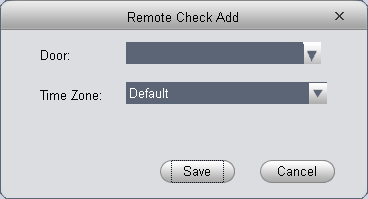 Figure 4-84Select door and time to enable remote verification.Save.Period SetupIn Permission Management interface, click Period Setup to set specific reader to be valid with specific period and not valid on other periods, as well as set that user can only access a specific door within a specific period. Period is used for NO period, holiday period, first card period, remote verification period, door group right period; you can click  in Period Setup interface, see Figure 4-85. 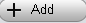 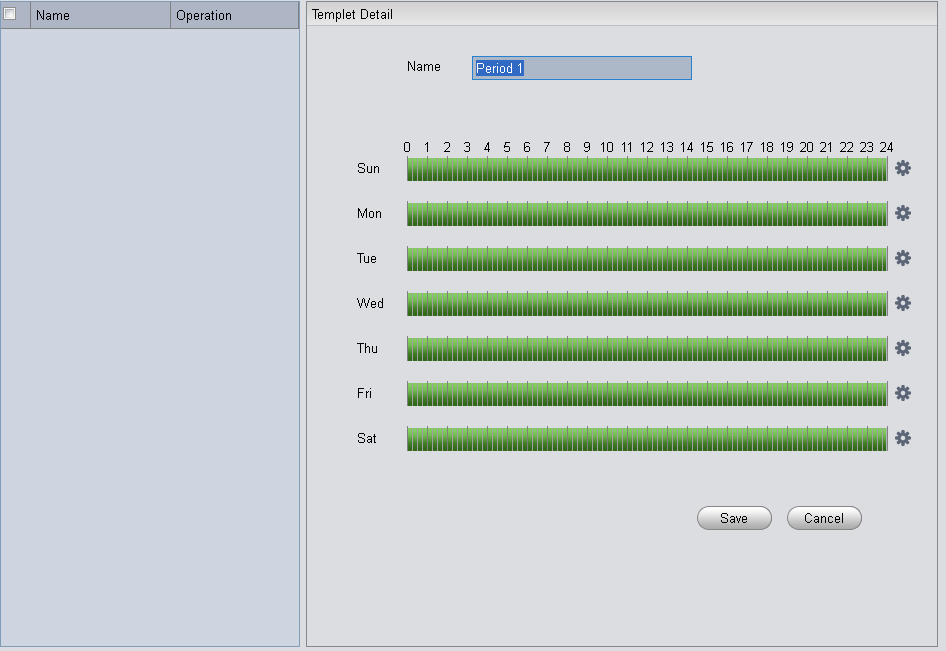 Figure 4-85Enter period name. Select daily period for Monday to Sunday. Note:A device supports to 128 periods setup with daily limit of 4 periods. Holiday SetupIn Permission Setup interface, click Holiday Setup to set different access period from general period. You can click  in Holiday Setup interface. See Figure 4-86.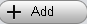 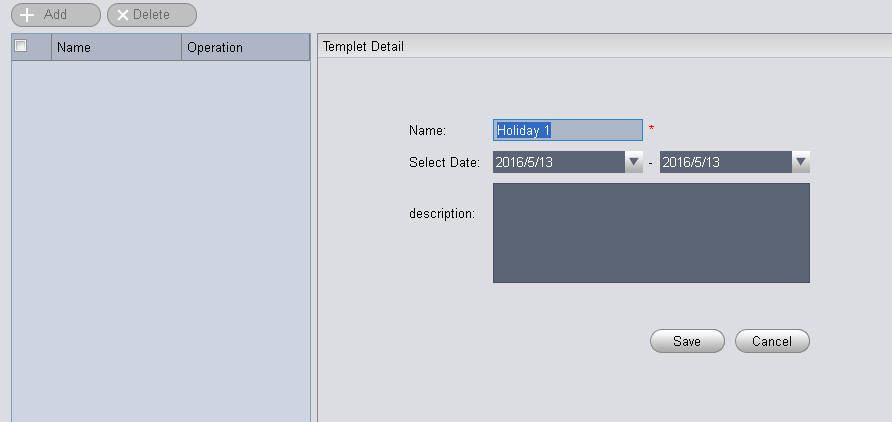 Figure 4-86Note:Within holiday period, holiday has priority in execution. Holiday period is for access only.  Event ConfigurationIn Access interface, you can click Event Configuration. You can set that when a input point inside access system triggers a specific event, client will have video link(live preview/record), link event includes: alarm, abnormal, normal event, link event pop-up plus display in log. Please refer to the following for configuration of event scheme. Click Add. Set name and event type, select channel and check Enable. Event type includes alarm event, abnormal event and normal event. See Figure 4-87. 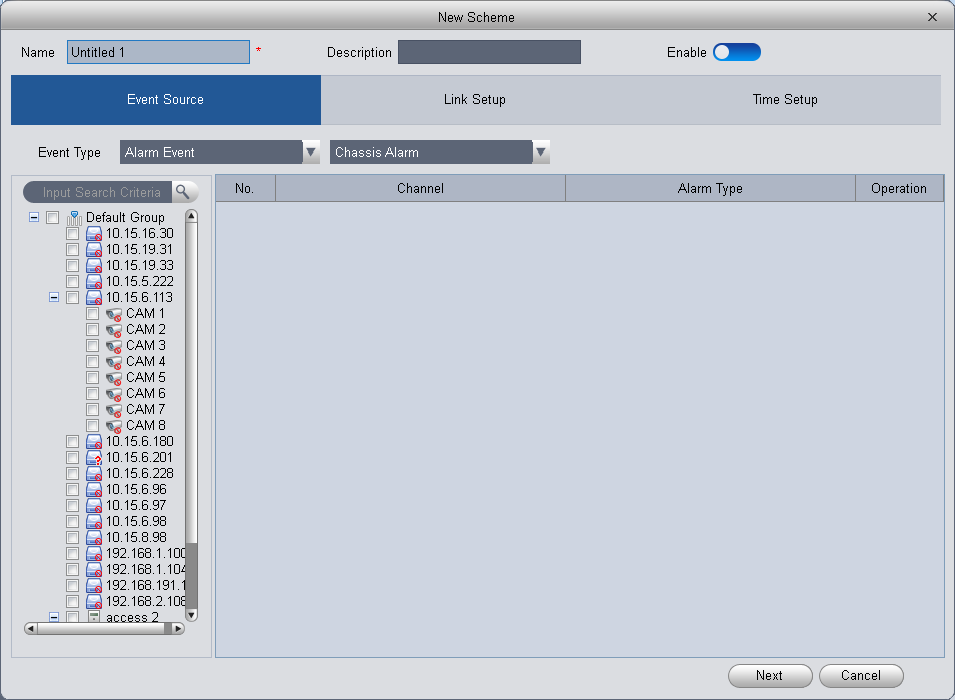 Figure 4-87Click Next, set link video channel. Under Link Setup tab, drag channel and set link channel, window no., stay time and etc. of link channel. See Figure 4-88.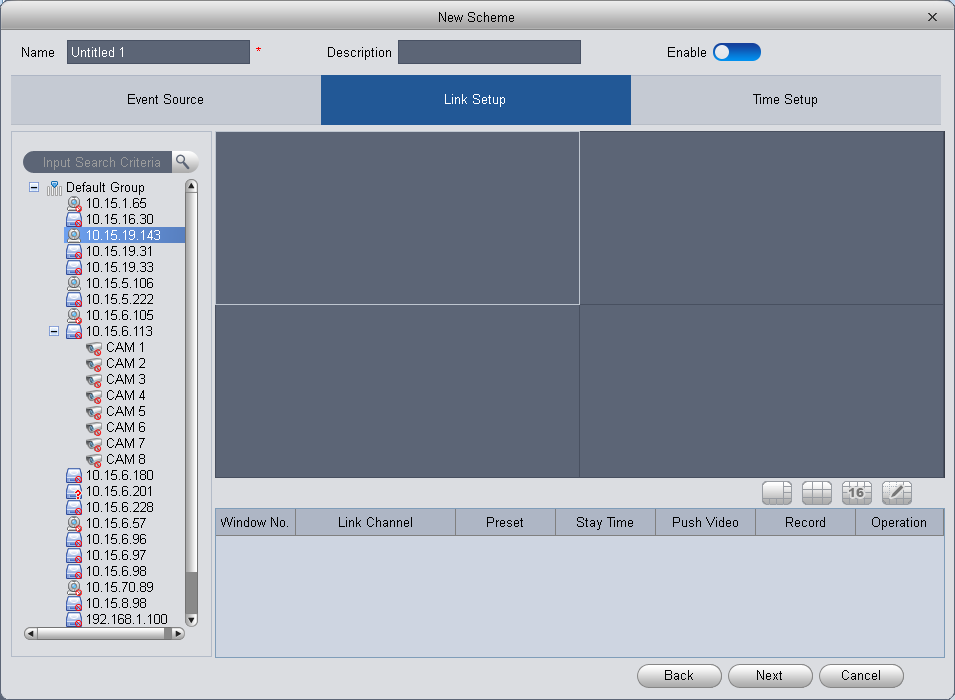 Figure 4-88Note:Stay time range is 5s to 180s. Click Next and configure scheme time. See Figure 4-89. 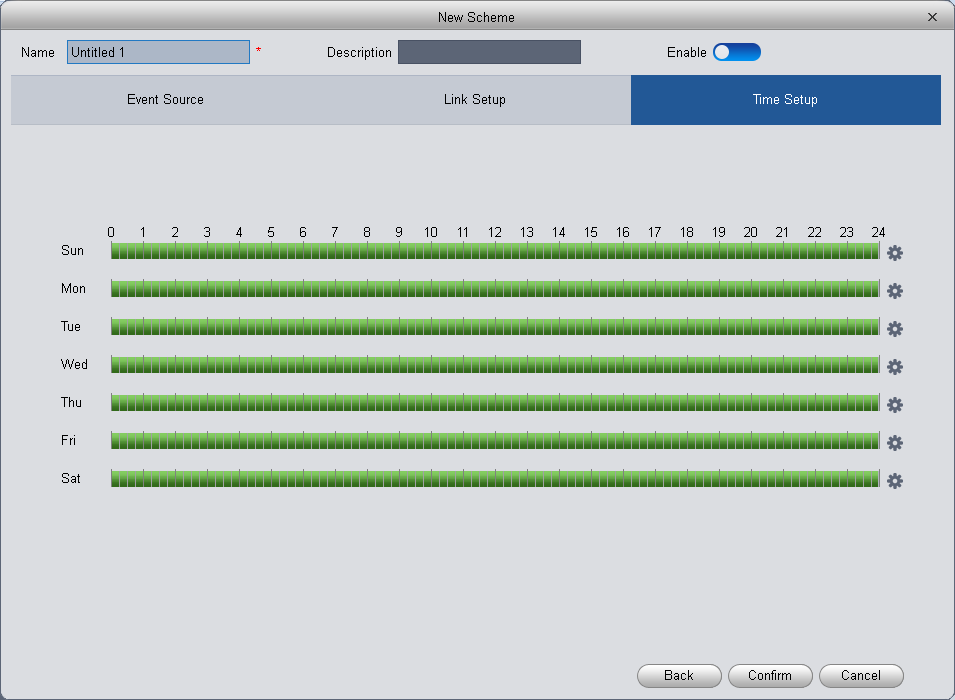 Figure 4-89Behind each week, there is , click it to set accurate time each day. 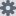 Click Confirm. See Figure 4-90.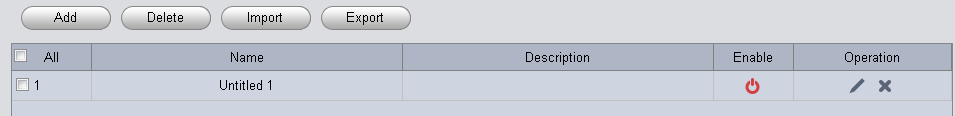 Figure 4-90You can modify, delete, disable, enable scheme, as well as batch impoty/export scheme. LogIn Access interface, you can click Log. You can search for log according to criteria.Select start time and end time. Max interval between start time and end time is 2-day. Enter name or work ID of user. Select verification method. Select user entry/exit status. Select device and door you want to search. Select detailed event you want to search. Click Search, see Figure 4-91. 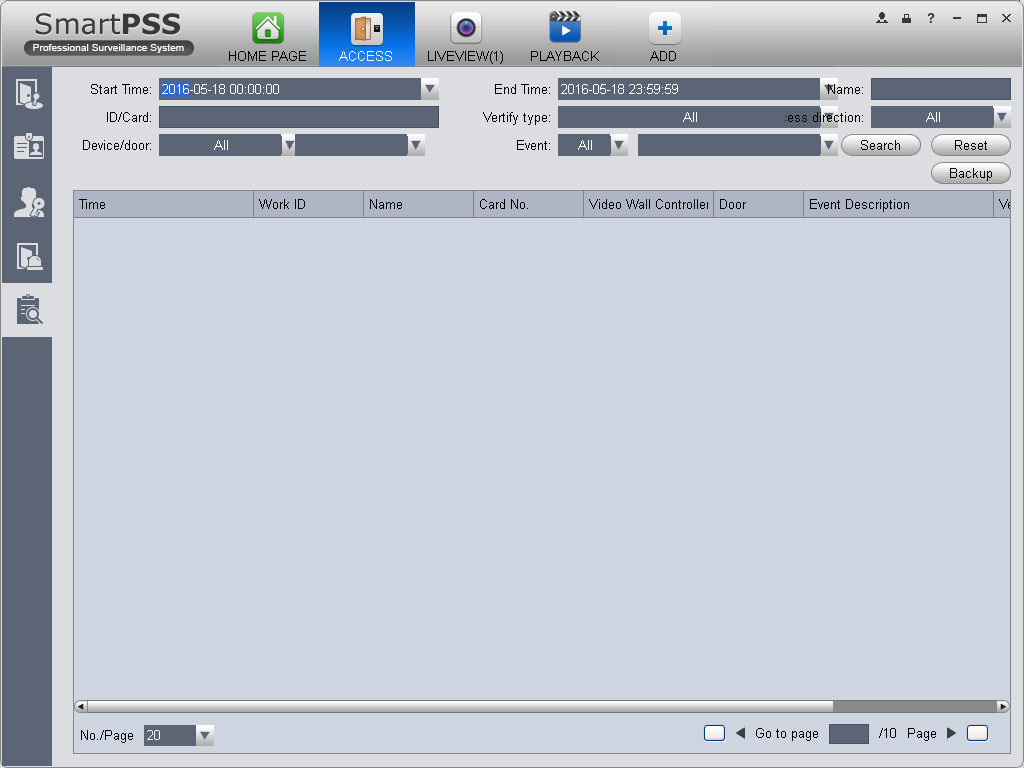 Figure 4-91You can reboot search criteria, export search result and view record. , reset criteria. 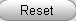 , export searched log. 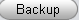 , view record.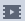 AttendanceIn Attendance interface, click , you can set attendance info to achieve user shift and statistics. 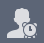 AttendanceYou can customize attendance rule, multiple period, holiday setup, attendance device to meet different scenes. Attendance DeviceAttendance device is used to set user sign in range, validly and effectively count important data. You can check channel on the left in organization tree as attendance device. The system auto set the selected channel into attendance device, see Figure 4-92. 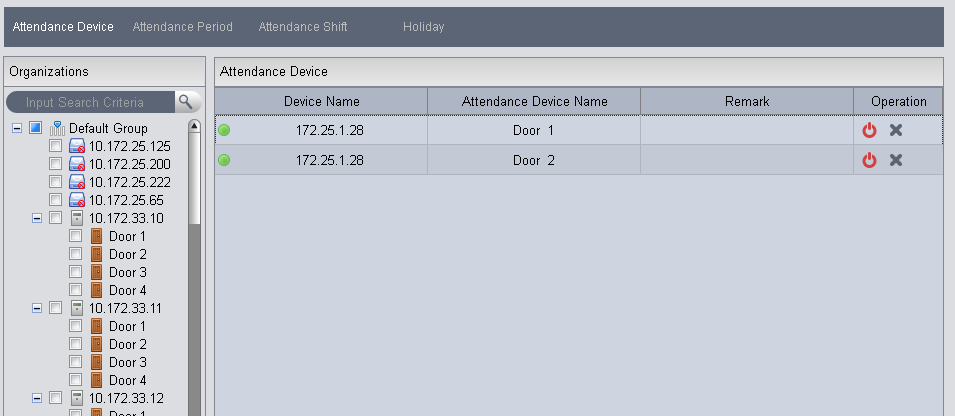 Figure 4-92Note:Up to 20 attendance devices. Attendance PeriodAttendance period is used for user to account different sign in/out, late, early leave, absence, and etc. You can click Add button to enter period name. See Figure 4-93.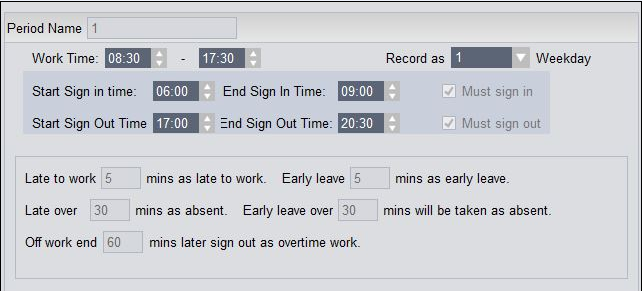 Figure 4-93Note:Start time must be within the range between start sign in and end sign out time. End time must be within the range between start sign out and end sign out time.Cross DaySee Figure 4-94. When end sign out time is earlier than start sign in time, the system is in cross-day mode be default. 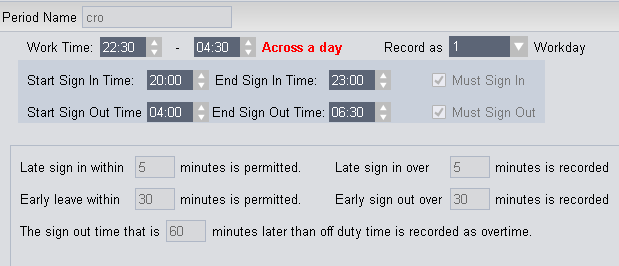 Figure 4-94Dual PeriodSee Figure 4-95  and Figure 4-96. Figure 4-95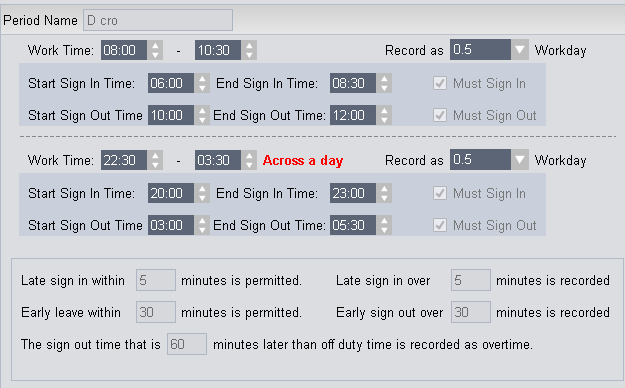 Figure 4-96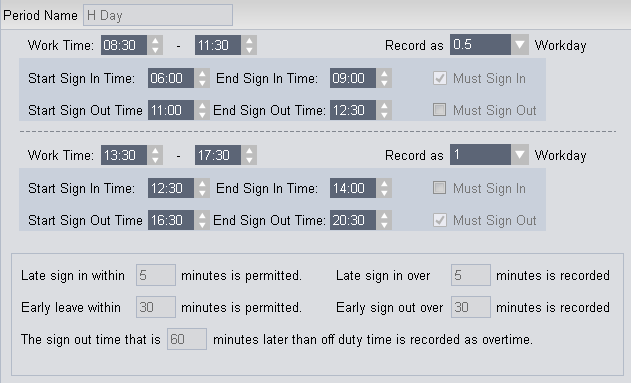 Note:When the first sub period crosses one day, you cannot add the second sub period. Attendance ShiftAttendance shift is used to link period within cycle peiord, it supports cycle by week, month and day. See Figure 4-97.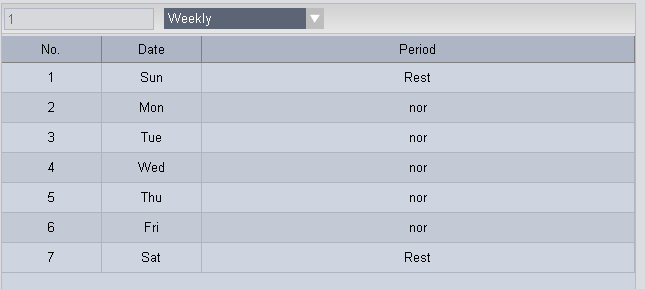 Figure 4-97Attendance HolidayHoliday setup is used for unified employee woek off within the range of holiday, see Figure 4-97. 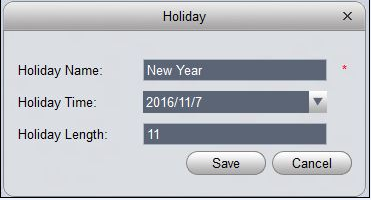 Figure 4-98User ShiftYou can set user shift in Shift Select, as well as batch set temporary arrangement:Check shift user on the left. Click  button on the right. 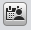 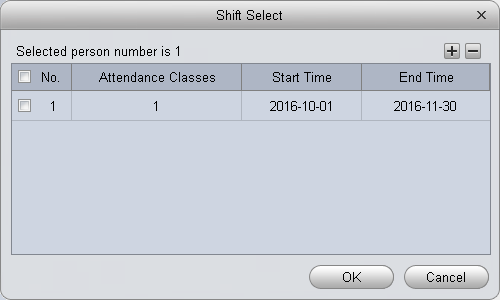 Figure 4-99User click  button to add user shift info. Set hift user times and start/end date, click OK. See Figure 4-100.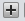 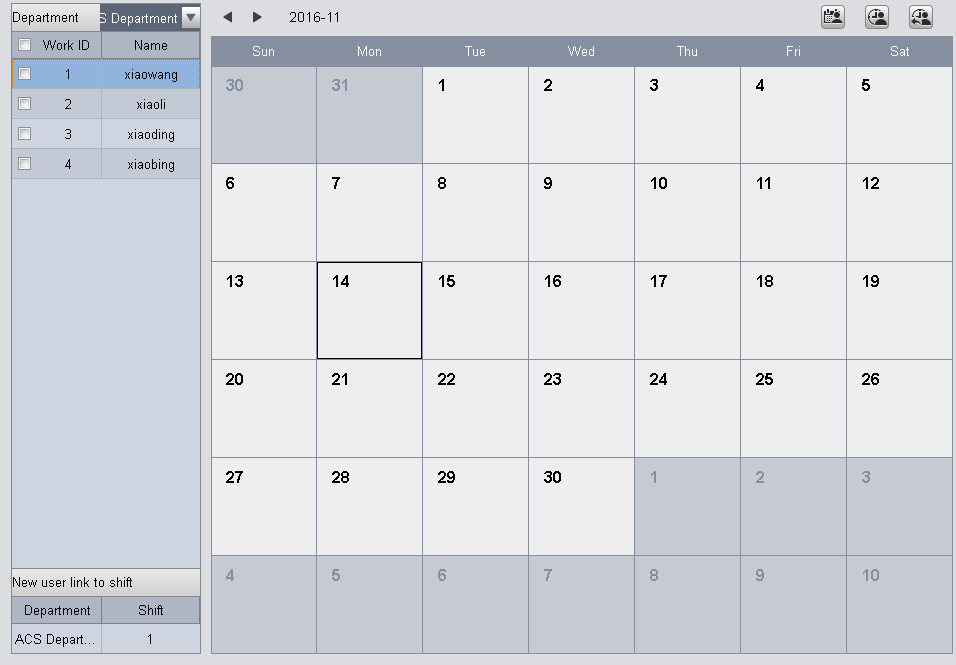 Figure 4-100You can link new user shift of this department. When a user has set linked shift, all new users under this shift will be auto arranges in shift from the date of setup, vallid time period is 10 years. Note:If this department does not have linked shift of new user, its father node become valid. Temporary ShiftYou can select user you want to add for temporary shift. Double click date of temporary shift in calendar, or batch check users and then select date of temporary shift ,  click ， see Figure 4-101. 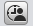 ’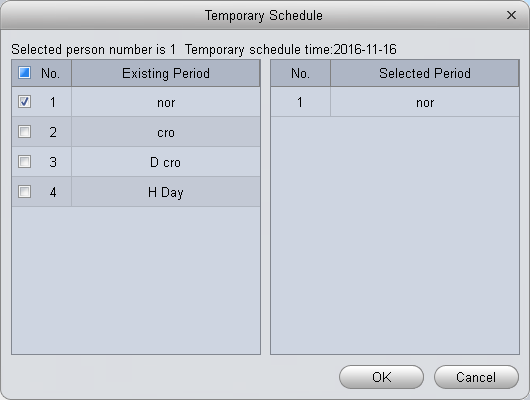 Figure 4-100Re0select or cancal period cancelled for temporary setup, see Figure 4-102. 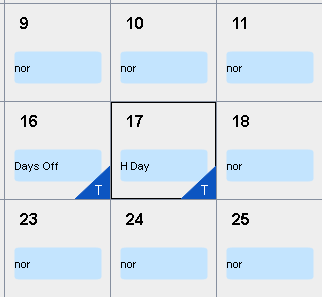 Figure 4-100You can select user, right click date with existing temporary shift, select to cancel temporary shift; or batch check users who you want to cancel their temporary shift and then select date with existing temporary shift , click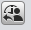 Note:If no period selected, it is days off. Report SearchYou can directly view attendance data in report search, see Figure 4-103 and Figure 4-104. 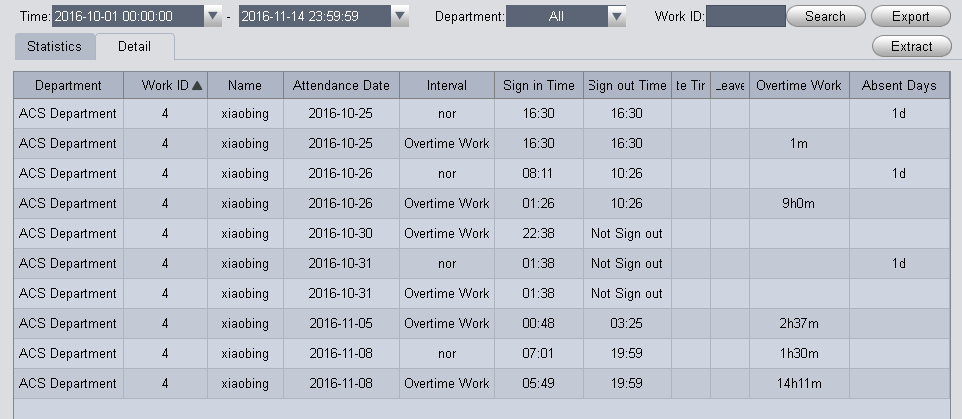 Figure 4-100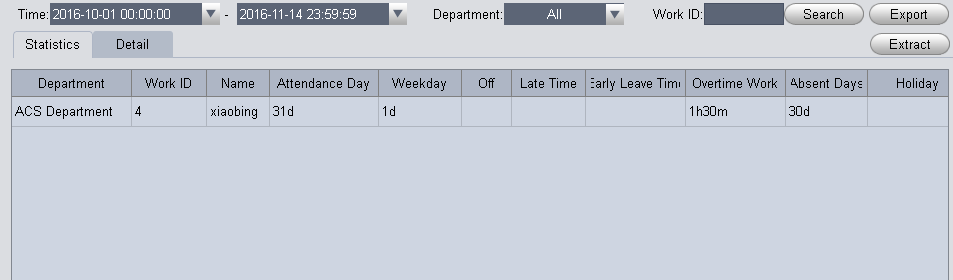 Figure 4-100Note:When the client if close so cannot get attendance data, a user can Extrat. The system will ectract data of all attendance devices. Please be patient, this process can be long. ExtensionVideo Wall After you set video wall setup (chapter 3.10 ), you can output video to the video wall. You can follow the steps listed below to set. Click icon on the homepage, you can go to the following interface. See Figure 5-1.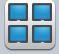 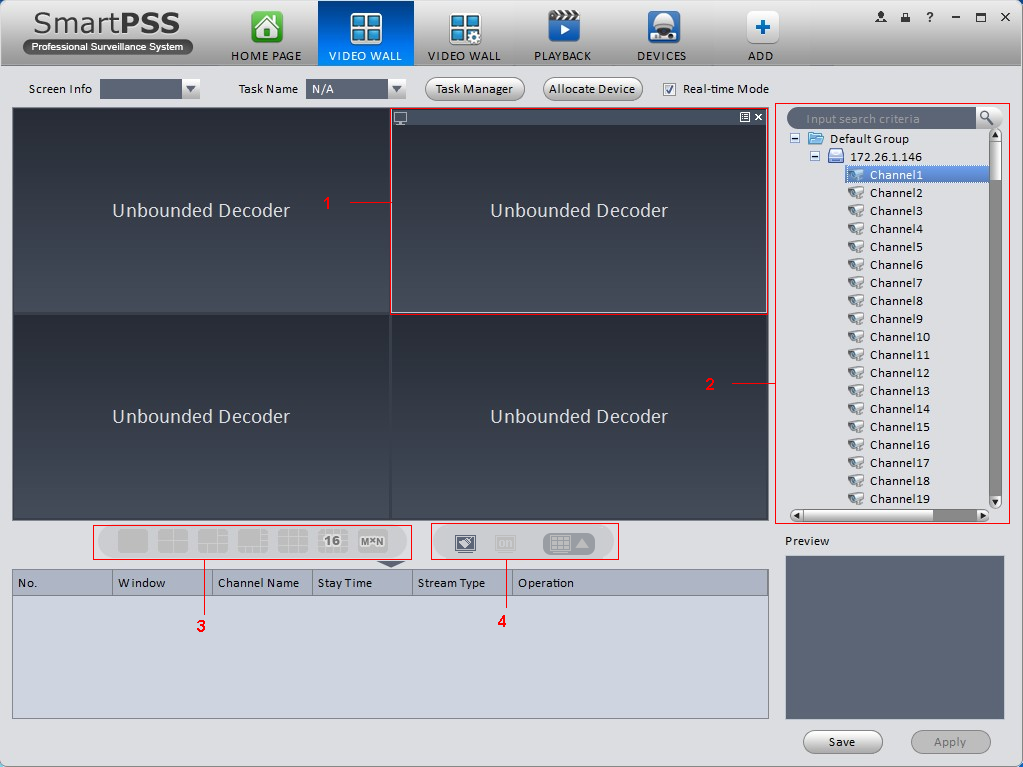 Figure 5-1Select corresponding video wall from the screen information dropdown list. You can check to select real-time mode if necessary.  Once you enable real-time mode, system automatically output the video to the video wall after you complete the setup. Otherwise, it does not output the video to the video wall. Drag the channel on the right pane to the corresponding screen and then binding. You can view details of binding video in Internet Explorer. In IE, enterM30 or NVD device’s IP address.Download web service pack. After download is complete, system pops up login interface. Enter username and password, click Login to view details of bound video source. Default username and password is admin/admin. Click save as task button, you can see system pops up a dialogue box for you to input task name. Please input task name and click Save button. Click Output video. Please note:You can select video wall task from the task name dropdown list and then click the Output video button to view the video.Click task manager, you can view current task status. Or you can select one task and click  or  to modify or delete current task. 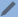 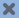 Data ReportThe system supports to view flow chart statistics, and generate report for data comparison. Click  in Advanced area.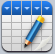 Check channel on the left, set search time, click Search. See results in Figure 5-9. 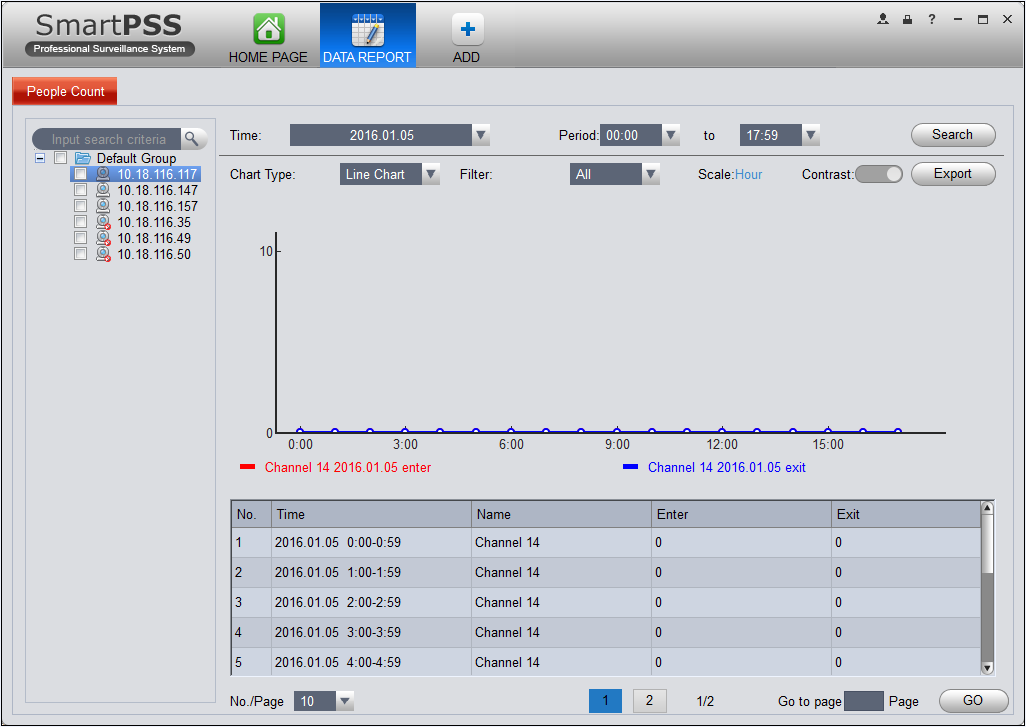 Figure 5-2Chart Type：line chart and histogram.Time：today, this month, this year, optional. Filter：filter inflow and outflow. Contrast：Contrast by time or by channel, max 5 records of contrast data. Export：can export flow statistical data in format of excel file. LogLog interface is shown as in Figure 5-9.In homepage, click in BASIC area.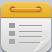 Select Client log and select start time/end time, and select type from the dropdown list. Click Search button, you can see the log information. 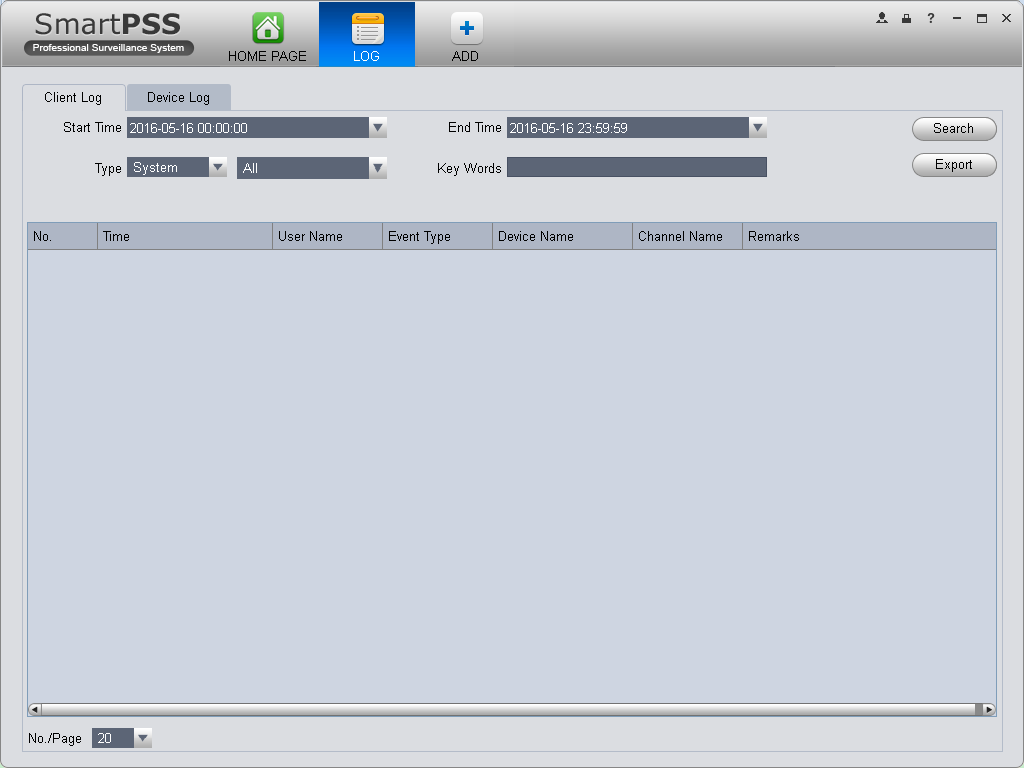 Figure 5-3Click Search. See Figure 5-10. 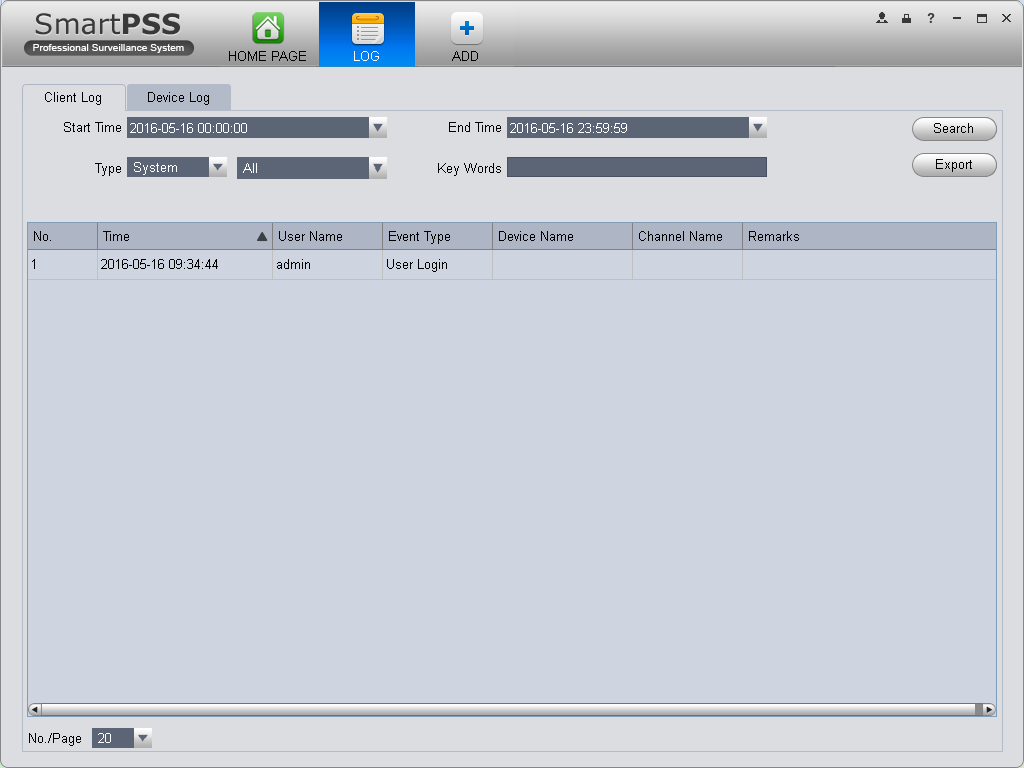 Figure 5-4Click Device log tab. Select start time/end time, type and device name from the dropdown list. Click Search button. See Figure 5-11. 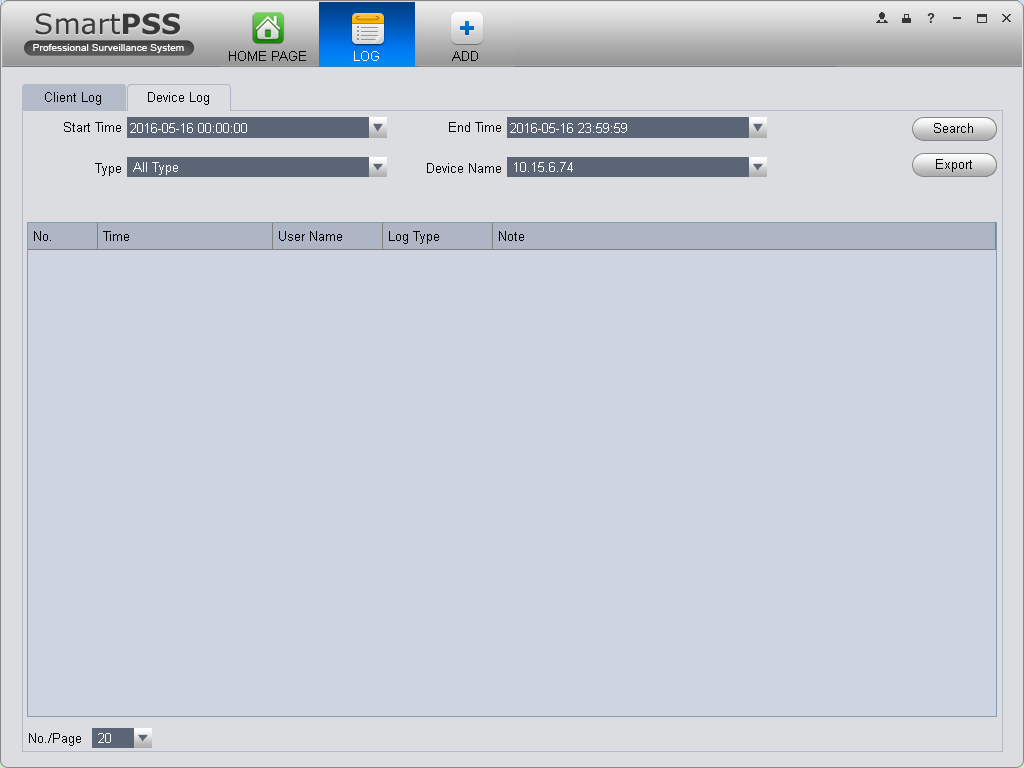 Figure 5-5Note:This manual is for reference only. Slight difference may be found in the user interface.All the designs and software here are subject to change without prior written notice. All trademarks and registered trademarks are the properties of their respective owners. If there is any uncertainty or controversy, please refer to the final explanation of us.Please visit our website or contact your local service engineer for more information.Item Requirements OSWindows XP and higher.CPUIntel core i3 or higher. Display cardIntel HD Graphics and higher.Memory2GB or higher.Displayer Resolution1024×768 or higher.SNParameter Function 1Menu Here you can view main page icons and current open function icon. Click add button to add a function icon on the top pane.2Basic It includes live view, playback, alarm manager, access control and video intercom. 3Extension It includes video wall, data report, and log search. 4Settings It includes devices manager, signals manager, alarm setup, tour and task, PC-NVR, video wall management, account, general setup and etc. 5SmartPSS basic information It is to display current time, username, login time. Item Function Log Saved TimeHere you can set log save time. System automatically overwrites old files once it reaches the period you set here.Instant Playback TimeIt is to set instant playback time. If you set 5 minutes, then it plays video starting 5 minutes prior to current time. Network capability It is for you to set network function. It includes: “Low”, “”, ”100M”, ””.Default Device TreeSet device tree display of preview, playback access control and other modules.Device tree（by device）as group by device. Region/Tree （by channel） as group by channel. Resume Previous State  System restores previous liveview status after it restarts. Device No. SetupCustomize no. for video channel with device, when NKB is connected, you can open video channel according to your customized channel no.Auto login deviceWhen program start up, auto login existing device or not. If you select this parameter, then at next login, it auto logs in existing device. Auto login SmartPSSCheck the box here, you can login SmartPSS directly without inputting user name and password. LanguageSoftware language. Sync time Check the box here to enable time synchronization function and then input synchronization time. SmartPSS can auto synchronize time with the PC at the time you specified. Click Sync now button to begin synchronization now. Time FormatSystem time format. It includes 12H/24H.Short CutSet preview window, record playback, alarm management, e-map and etc. Device User NameSet device login username. Device User PasswordSet login password. Item Function User namePlease input user name here. RoleYou can select user role from the dropdown list.  Or you can click Add role button to add a new role. Password Please set user password.Confirm password Please input new password again. User Rights Here you can check the box to select corresponding rights for current user. If the new user is a manager, system checks all rights by default. Item Function Device namePlease input a device name here. Register ModeBy IP/domain and SN.IP/Domain name Device IP address or domain name.Note:You can add device of IPV6 address. SNDevice SN.Note:For P2P device only. Port Device IP port. It is 37777 by default. Group NameYou can choose one group. User name The user name you login the device. Password The password you login the device. ParameterFunction Video setupCheck the box here to enable extra stream video. This item is enabled by default. Stream type It includes main stream, motion stream and alarm stream. You can select different encode frame rates form different recorded events. Encode mode It is to set audio/video encode mode. Default setup is H.264. Resolution System supports various resolutions, you can select from the dropdown list. FPSPAL：1～/s；NTSC：1～/s.Bit stream In VBR mode, it is the max value of the bit stream. In the CBR mode, it is a fixed value. Ref StreamAccording to selected encode mode, resolution, display bit stream. (range)IframesInterval between key frames. Audio encode mode Check the box here to enable audio function and select encode type from the dropdown list. Watermark /watermark characterThis function allows you to verify the video is tampered or not. Here you can select watermark bit stream, watermark mode and watermark character. Copy Click it to copy current setup to other channel(s).Parameter Function Snapshot type There are three modes.Regular: It enables snapshot function as you set on the snapshot plan.  Trigger: It enables snapshot function when motion detect occurs. ALM: It enables snapshot function when an alarm occurs. Image size It is the same with the resolution of the main stream. Quality It is to set the image quality. Interval It is to set snapshot frequency. Copy Click it; you can copy current channel setup to other channel(s).Parameter Function Channel NameSet channel name. Region overlayThere are two types: Local liveview/network monitor. Local liveview: It is to shield the corresponding video under local liveview mode. Network monitor: It is to shield the corresponding video under network monitor mode. Channel display You can enable this function so that system overlays channel information in video window.Please input channel name here. You can use the mouse to drag the channel title position.Time display You can enable this function so that system overlays time information in video window. You can use the mouse to drag the time title position. You can view time title on the live video of the WEB or the playback video. Date format Select date format from the dropdown list if you want to overlay date information. Time format Select date format from the dropdown list if you want to overlay time information.Copy Click it; you can copy current channel setup to other channel(s).ParameterFunction Color mode It is to set color mode. Hue It is to set color hue. Brightness It is to adjust color whole brightness. The large the value is, the bright the video is and vice versa. When you set, the dark pane and the bright pane of the video can be increased or decreased accordingly at the same time. ContrastIt is to set video contrast. The large the value is, the big the contrast is, vice, versa. Saturation It is to set color saturation. The larger the value is, the strong the color is and vice versa. Viewing AngleViewing angle of video. You can select four types of viewing angle. And click Apply to preview on the left. Parameter Function ProtocolSelect the corresponding dome protocol such as PELCOD.AddressSet corresponding dome address. Default value is 1. Please note your setup here shall comply with your dome address; otherwise you can not control the speed dome.Baud RateSelect the dome baud rate. Please set according to the speed dome dial switch setup.Data Bit Please set according to the speed dome dial switch setup. Stop bit Please set according to the speed dome dial switch setup.Parity Please set according to the speed dome dial switch setup.ParameterFunction Enable You need to check the box to enable motion detection function. Arm/disarm Period Motion detection function becomes activated in the specified periods. See Figure 3-27.There are six periods in one day. You can click  to set (Figure 3-28) or use mouse to draw the corresponding period on the time bar directly (Figure 3-29). 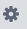 Click OK button, system goes back to motion detection interface, please click OK button to exit.Anti-ditherSystem only memorizes one event during the anti-dither period. The value ranges from 5s to 100s.ZoneYou can click this button to set motion detection zone.  The interface is shown as in Figure 3-30. Do remember clicking OK button to save your motion detection zone setup.Record channelIf you select this parameter, then you perform motion detection alarm recording to this channel. Please note you need to select auto record in Record-> record controlRecord Delay System can delay the record for specified time after alarm ended. Upload To CloudCheck if to upload to Cloud. Alarm outputEnable alarm activation function. You need to select alarm output port so that system can activate corresponding alarm device when an alarm occurs.  Delay time System can delay the alarm output for specified time after an alarm ended. Show msgSystem can pop up a message to alarm you in the local host screen if you enabled this function.Buzzer Check the box here to enable this function. The buzzer beeps when an alarm occurs.Alarm upload System can upload the alarm signal to the centre (Including alarm centre.Send Email If you enabled this function, System can send out an email to alert you when an alarm occurs.SMSIf you enabled this function, System can send out a message to specified phone to alert you when an alarm occurs.TourYou need to check the box here to enable this function. System begins 1-wiindow or multiple-window tour display among the channel(s) you set to record when an alarm occurs. PTZ Activation Here you can set PTZ movement when alarm occurs. See Figure 3-31.ParameterFunction Enable You need to check the box to enable this function. Please select a channel from the dropdown list.Arm/disarm Period This function becomes activated in the specified periods. There are six periods in one day. See Figure 3-33.There are six periods in one day. You can click  to set (Figure 3-34) or use mouse to draw the corresponding period on the time bar directly (Figure 3-35). Click OK button, system goes back to alarm interface, please click OK button to exit.Anti-ditherSystem only memorizes one event during the anti-dither period. Device (Sensor) type There are two options: NO/NC.Record Delay System can delay the record for specified time after alarm ended. Output delay System can delay the alarm output for specified time after an alarm ended. Record channelIf you select this parameter, then you perform local alarm recording to this channel. Please note you need to select auto record in Record-> record controlRecord DelayMeans when alarm link ends, record delay for a certain period of time before stop.Alarm output Enable alarm activation function. You need to select alarm output port so that system can activate corresponding alarm device when an alarm occurs.  Show msgSystem can pop up a message to alarm you in the local host screen if you enabled this function.Buzzer Check the box here to enable this function. The buzzer beeps when an alarm occurs.Alarm upload System can upload the alarm signal to the centre (Including alarm centre.Send Email If you enabled this function, System can send out an email to alert you when an alarm occurs.SMSIf you enabled this function, System can send out a message to specified phone to alert you when an alarm occurs.TourYou need to check the box here to enable this function. SnapshotIf you select this parameter, then the channel is config with alarm snapshot function. Parameter Function EnableCheck the box here to enable selected function.Alarm OutputPlease select corresponding alarm output channel when an alarm occurs. You need to check the box to enable this function. Output delay The alarm output can delay for the specified time after an alarm stops. Show messageSystem can pop up a message to alarm you in the local host screen if you enabled this function.Alarm upload System can upload the alarm signal to the centre (Including alarm centre.Send Email If you enabled this function, System can send out an email to alert you when an alarm occurs.Buzzer Check the box here to enable this function. The buzzer beeps when an alarm occurs.SMSIf you enabled this function, System can send out a message to specified phone to alert you when an alarm occurs.ParameterNoteAbnormal EnableIf enable this parameter, then audio detection alarm is enabled. Mutation EnableMay config sensitivity and mutation threshold.If select this parameter, then mutation detect is enabled. Sensitivity： 1-100 level adjustable. The smaller the value is, the more input sound volume change exceeds constant environmental sound and is judged as abnormal audio. User shall adjust according to actual environment. Mutation threshold：1-100 level adjustable. It is used to set filter of environmental sound intensity. If environmental noise is high, then you shall set this value high. Please set and adjust according to actual environment. Arm/Disarm PeriodSet alarm arm/disarm period. Click set pop up Arm/Disarm Period box for setup. Anti-ditherMeans only record one motion detection event within the period. Value range 0s～100s.Record ChannelIf select the parameter, then alarm record the channel. Go to “Record >Record Control” and select auto record. Record DelayMeans when alarm link is end, motion detection record will remain for a period of time before stop.Alarm OutputIf select the parameter, then enable alarm link output port, so when alarm occurs, it can link corresponding alarm output device. Output DelayMeans when alarm link ends, alarm will remain for a period of time before stop. SnapshotIf select this parameter,  then select this parameter, then this channel config motion detection snapshot function. Send EMAILIf select this parameter, then when alarm occurs, it sends Email to user. Alarm UploadIf select this parameter, then when alarms occurs, alarm will be sent to center. BeepIf select this parameter, then when alarm occurs, it beeps. SMSIf select this parameter, then when alarm occurs, user will receive SMS. ParameterNoteEnableIf select this parameter, it will link alarm. Arm/Disarm PeriodSet alarm arm/disarm period. Click setup to pop up arm/disarm period box. Enable Face EnhancementIf select this parameter, then it enable dynamic trick.Record ChannelIf select this parameter, then the channel has record of alarm. Go to “Record > Record Control” and select “auto” record. Record DelayMeans when alarm link ends, motion detection delays for a period of time. Alarm OutputIf select this parameter, then enable alarm link output port, when alarm occurs, may link alarm output device. Output DelayMeans when alarm link ends, alarm delays for a period of time. SnapshotIf select this parameter, then it configures dynamic snapshot function for this channel. Send EMAILIf select this parameter, then when alarm occurs, it send Email to user. Alarm UploadIf select this parameter, then when alarms occurs, alarm will be sent to center. BeepIf select this parameter, then when alarm occurs, it beeps. SMSIf select this parameter, then when alarm occurs, user will receive SMS. Parameter Function Pre-record Please input pre-record time here.  Main stream It is to set main stream record mode. It includes: Schedule/manual/stop.Sub stream  It is to set sub stream record mode. It includes: Schedule/manual/stop.Parameter Function Device nameIt is to set device name. Device No.When you are using one remote control to manage multiple devices, you can give a serial numbers to the device.Before the operation, please make sure you have clicked address button on the remote control and input a number for current device. Language You can select the language from the dropdown list. Please note the device needs to reboot to get the modification activated. Video StandardThis is to display video standard such as PAL.HDD fullHere is for you to select working mode when hard disk is full. There are two options: stop recording or rewrite. If current working HDD is overwritten or the current HDD is full while the next HDD is no empty, then system stops recording, If the current HDD is full and then next HDD is not empty, then system overwrites the previous files.Pack durationHere is for you to specify record duration. Parameter Function Date formatHere you can select date format from the dropdown list.Time FormatThere are two options: 24-H and 12-H.Time zone The time zone of the device. System time It is to set system time. It becomes valid after you set. Sync PCYou can click this button to save the system time as your PC current time. DST enableHere you can set day night save time begin time and end time. You can set according to the date format or according to the week format. NTP  You can check the box to enable NTP function.  NTP server You can set the time server address. Port It is to set the time server port. Update period It is to set the sync periods between the device and the time server. Parameter Function COMYou can select from the dropdown list. Function There are various devices for you to select.Console is for you to use the COM or mini-end software to upgrade or debug the program.The control keyboard is for you to control the device via the special keyboard. Transparent COM (adapter) is to connect to the PC to transfer data directly. Protocol COM is for card overlay function. Network keyboard is for you to use the special keyboard to control the device. Baud RateDefault setup is 115200.Data Bit Default setup is 8.Stop bit Default setup is 1.Parity Default setup is none. SNItem Function 1Bit stream information and shortcut operation menuPlease refer to the following contents for detailed information.: Enable/disable local record. 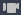 : Snapshot.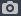 : Enable/disable audio. 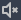 : Enable/disable bidirectional talk. 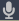 : Instant playback.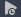 : Digital zoom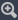 : Close current window.  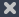 2Video window Real-time video3Window split mode: It is to set 1-wind to 64-window mode. 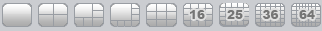 : Select a window and then click this button to custmoze its setup. 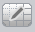 : Adjust video scale. 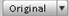 : Full screen. 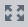 4Tour button：Save current view as a viewing profile. You can use it under View, Playback, and in tour interface.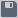 Note:When add view, check add to tour task before you can view it in tour&task. ：Enable tour plan. Refer to Ch 3.9.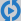 ：Close tour plan. 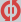 5PTZIt is for PTZ dome camera series product only. Here you can set camera direction, zoom in, zoom out, iris and etc. Click advanced button to set preset, tour, aux function and so on. 6Device list When default device tree is set to: device tree (by device), device tree shows device group and channel. When default device tree is set to: region/tree (by channel), device tree shows channel. Here you can create a new group and drag a device or channel to it. Right click a channel, you can select main stream/sub stream or quickly go to the device setup interface. Item Function Close video  Click it to close current window. Close all video  Click it to close all windows. Start audio Click it to enable audio function. Start talk Click it to enable bidirectional talk function. Start record Save audio/video of current window to a record file.  SnapshotSnapshot current window. Click it once to save one picture. Triple Snapshot Snapshot current window. Click it once to save three pictures by default.Start instant playback  It is to enable instant playback in current window. PlaybackClick it to go to the playback interface to playback record of current window. Multi-screen TrackIt can split screen to 1+3, 1+5 mode for 4K camera main stream. You can drag small box in video window. Fisheye installation mode It is to adjust fisheye installation mode. It includes: ceiling mount, wall mount and ground mount. Fisheye view It is to adjust fisheye view mode. Window scale It is to adjust window scale. Stream typeSwitch between main stream/sub stream AdjustSet video brightness, contrast, hue and saturation. Intelligent OverlayOverlay intelligent rule, intelligent pattern and intelligent object box in video window.Channel setup Click it to go to the channel setup interface. Full-screen Click it to switch to full screen mode. You can double click video window or right click mouse and then select exit full screen/press Esc to exit. ParameterNoteSaveSave current map you are editing. New AreaCreate new area on map.Edit MapModify map name and picture. OpacitySet opacity of monitoring range. Item Function PTZ menu Click  to go to the PTZ menu. See Figure 4-25.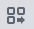 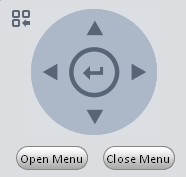 Figure 4-25Mouse simulatorClick, you can use your mouse to set camera movement direction.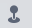 Direction buttons It is to set camera movement direction. There are total 8 directions. Top/bottom/left/right/top left/top right/bottom left/bottom right. Zoom It is to control speed dome to realize zoom function. FocusIt is to adjust video definition. IrisIt is to adjust brightness. StepIt is to control PTZ movement speed. It supports value 1 to value 8. Preset There are 128 presets by default. You can set camera to a specified preset. Use direction keys to move the camera to your desired location and then input preset value. Click Set button, you have set one preset.Tour This function allows the camera to move between several presets. Horizontal rotate It is to enable horizontal rotate function. Scan It is to set two limits so that the camera can move back and forth. Pattern The camera can memorize dome operation such as pan, tilt, and zoom to repeat.AuxIt is to set aux positioning.SNItem Function 1Shortcut operation column There are shortcut operations to download record file and snapshot. : Snapshot.: Zoom in window : Close current window.2Playback window Playback record3Mode There are two playback mode: by time/by event. 4Playback tool barIt is to control the playback process, audio and etc：：Window sync operation button. When this function is enabled, the operation of the playback bar is for all windows. When it is in  status, it is for current selected window only. 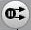 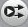 ：It is to switch playback and pause.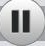 ：Stop playback.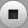 ：Forward by one frame.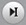 ：It is to control the playback speed. 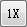 ：It is to adjust volume. 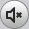 : Motion detect the zone.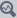 5Window display mode setup It is to set window split mode. The value ranges from 1-window to 36-window. : Select a window and then click this button to realize customized setup. 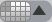 : Full screen.6Time bar controlIt is to zoom in /zoom out time line. 7Time bar Playback time process.8Time clip It is to edit the time line to download the specified records. 9Export process It is to export the records of the specified period. No.ParameterNote1Organizations/ZonesOrganizations：according to device（channel）, set group and e-map. Zones：axcording to channel, set group, e-map.By default, it shows organizations, you can go to Homepage-Settings-General-Basic, to set organizations.Search support keyword of each node. 2List/ViewList：Access status displsy and control.View: Video/e-map preview and control. 3EventAccess event：view alarm event, abnormal event and normal operation. View event：device info and user info. ParameterNoteNew GroupCreate sub group, rename group and delete group.Note:Only when  group node is null, you can delete it. You cannot delete default group. Open/Close AllOpen\Close accesses under all groups.New MapCreate e-map, click New Map, enter map name and select picture to enter map edit, see Figure 4-51. Access/video channel draggingVideo monitoring range setupMonitoring range opacity setupAdd hot zone, max 3 hot zonesEdit mapSave mapParameterNoteReal-time MonitoringReal-time extract device event info.DetailsDevice details search, including: device name, device IP, device type, device model, device status, SN, and version. Extract Card InfoExtract device stored card info and fingerprint info, support to exportSync DataDelete all device info（excluding card record and alarm record），sync user data with device, the data include right, （user-related, period）, anti-pass back, inter-lock, first card unlock and multi-card unlock.Extract RecordsExtract device card records and alarm records within 30 daysParameterNoteOpen/CloseClient remotely open/close door.Change Channel NameEdit channel nameDoor ConfigurationDoor parameter setup, please see Figure 4-60.ParameterNoteNew GroupLevel 1 directory grouping. Sort by TypeSequence according to device/channel type. Sort by name (default)Sequence according to name.ParameterNoteClose VideoClose current e-map window. Close All VideoClose all video windows.Open All ChannelsOpen all channels on e-map Video WallOutput all video channels in e-map to video wallOpen All DoorsOpen all accesses on e-mapFull ScreenDisplay current window in full screenParameterNoteLockLock event in current event info, during the period the locked event will not be shown in list but user can search for it in log. ClearClear event in current event info, not delete it from log. User InfoUser info: photo, name, department, telDevice InfoDevice info：device IP, device type, device model, device status（online, offline）No.ParameterNote1Department TreeDepartment management, support to add/delete/edit department organization2User InfoUser management, show corresponding user info under department node. Sort card issuing, lost, frozen, edit and etc. of user. Sort user. ParameterNoteAdd DepartmentAdd department sub node or level 1 department node. Name of departments at same level cannot be repeated. Edit DepartmentEdit department name. Delete DepartmentDelete existing department. You cannot delete department which contains user. Search DepartmentSupport search of department node keywordParameterNoteBasic InfoWord ID【mandatory】Name【mandatory】Department【auto associate】Card no.：input by card reader and manuallyCard type：general card, VIP card, guest card, blacklist card, patrol card, and duress cardUnlock password：only used for unlock via passwordCard password：used for card+password unlockNumber of use：only for guest cardValidity：card validity, 10 years by defaultPicture：user photo, max 120KFingerprint InfoCollect fingerprint via fingerprint device and readerV1 fingerprint: Each user can have up to 3 fingerprintsV2 fingerprint: Each user can have up to 2 fingerprintsSupport input of fingerprint nameDetailsGender, title, education and etc. ParameterNoteBatch Issue Card by UserStep：Manually check user to want to issue card to 【auto filter out users already have card】Click BatchUser select card issuing device: support card issuer and card reader of controller.Click read card no, and device starts to read.Place card on device, link user to card no. one by one. Click save to complete card issuing. Batch Issue Card by Work IDUser click to batch issue cardEnable 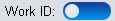 Enter starting word ID【auto filter out users already have card】Click to get user and complete adding user to have card. Click read card no., so device starts to read card no. Place card on device one by one to link card to work ID by sequence. Click save to complete. ParameterNoteDepartmentCheck user you want to edit. Click Edit. Select new department.Click OK. Complete. ValidityCheck user you want to edit. Click Edit.Check valid time. Set time. Modified valid time will be sent to device. Complete. ParameterNote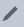 Modify user info. 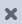 Delete user info. 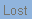 Clear user card no. and delete card info in device. 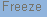 Freeze card no. in device. You can click unfreeze if you want to restore frozen card. No.ParameterNote1Door Group InfoClient door group info list2Door Group DetailsDetails of current door group3User InfoUser right info of current door group No.ParameterNote1User ListExisting user info with door group right2Search ListInfo of user without door group rightEvent TypeDescriptionAlarm EventChassis alarm：alarm triggered when card reader of the controller is forced to be removed. Alarm EventIntrusion alarm：Excluding normal door open conditions, other door open conditions detected by door sensor 1Alarm EventDuress alarm：Alarm triggered when door is opened by duress card (fingerprint).Alarm EventDoor left open alarm：door remained open exceeding set timeAlarm EventBlacklist alarm：Alarm triggered when door is opened via card on balcklist.Abnormal EventUnauthorized or card lost: alarm triggered when the card has no right to unlock this door or it has been reported lost. Abnormal EventCard suspended：After the card is suspended, it cannot be used. Event is triggered at verification. Abnormal EventUnlock mode error：Event triggered when verification method and unlock method do not match.Abnormal EventCard validity error：Alarm is triggered when current time is not within card validity.Abnormal EventPeriod error：Alarm is triggered when verification of current period is not in access period. Abnormal EventHoliday unlock period error：Alarm is triggered when verification of current period is not in holiday period.Abnormal EventIncorrect first card：enable first card right, alarm is trigged when user unlock not using first card.Abnormal EventInter-lock mode：Door with set inter-lock rule is unlocked, alarm it triggered when the other door is unlocked.Abnormal EventAnti-pass back mode: When one enters via verification but exits without verification, alarm is triggered at his/her next verification for entry.Normal EventLock event：triggered when auto lock or door sensor detects door is lockedNormal EventCard unlock：Triggered after passing card verification, door is unlockedNormal EventFingerprint unlock：Triggered when door is unlocked after passing fingerprint verification.Normal EventCard + fingerprint unlock：Triggered when door is unlocked after passing card and fingerprint verification.Normal EventCard +password unlock：Triggered when door is unlocked after passing card and password verification.Normal EventPassword unlock：Triggered when door is opened via password.Normal EventButton unlock：Triggered when door is opened via button.Normal EventMulti-card unlock：Triggered when the first card in multi-card unlock mode passes verification.Normal EventRemote verification：Triggered when a user passes device verification and is asking for client verification for door under remote verification.SNItemFunction 1Video windowConnect to  NVD：Video window is fixed, cannot be dragged. Connect to M30 ：Video window can be moved, max is 16.2Video channel-SNItemFunction 3Video open windowConnect to NVD: Select one video window, click to open 1*1, 2*2, 3*3, 4*4 layouts of windows.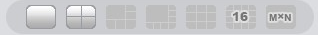 Connect to M30：Click  to open 1*1, 2*2, 3*3, 4*4 or M*N layouts of windows. 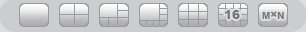 4Clear screen, open/close window：Clear all video channels or layouts on screen.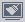 ：Screen on/off setup，to open/close TV wall displsy. 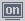 ：Clear screen and open window. 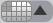 